ПАСПОРТГрозненского муниципального района Чеченской Республики по состоянию на 01.01.2021г.Официальные символы.Решением Совета депутатов Грозненского муниципального района №2 от 30 января 2018 года утверждено Положение о гербе и флаге Грозненского муниципального района, а в Государственном геральдическом реестре Российской Федерации гербу и флагу Грозненского муниципального района присвоены регистрационные номера 11747 и 11748 соответственно.Варианты герба Грозненского муниципального района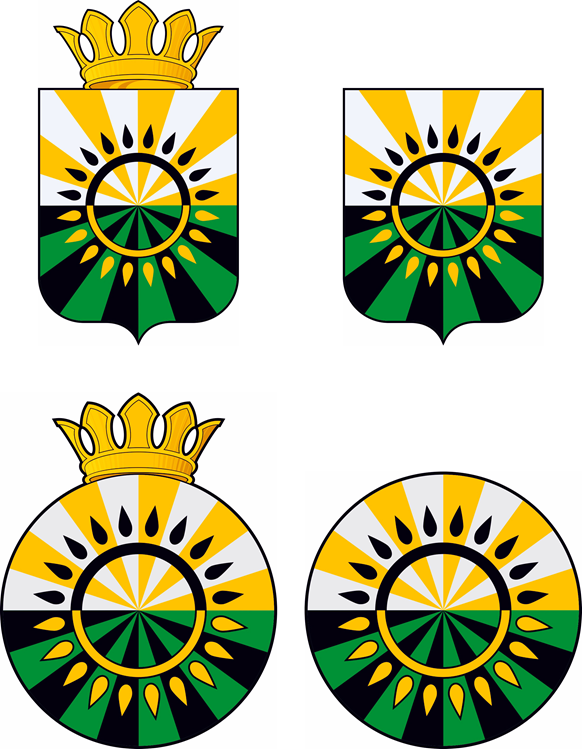 Геральдическое описание (блазон) герба района гласит: в поле, составленном из двадцати клиньев – вверху попеременно серебряных и золотых, а внизу чёрных и зелёных, узкое кольцо, переменяющее цвет с чёрного на золото и сопровождённое в каждом из клиньев каплевидной фигурой одного с собою цвета, обращённой острым концом наружу. Щит увенчан муниципальной короной установленного образца. Муниципальная корона установленного образца для муниципального района – золотая о пяти видимых заострённых зубцах. Герб может воспроизводиться как в полной версии (полный герб – короной), так и в сокращенной (без нее); обе версии герба равноправны и имеют одинаковый статус.Флаг Грозненского муниципального района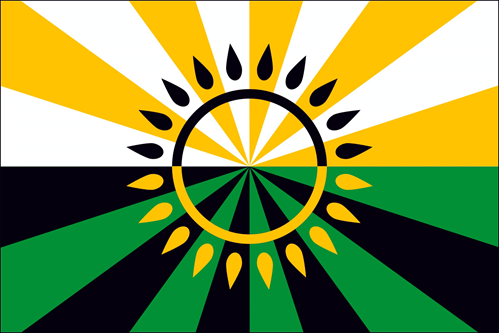 Флаг района представляет собой полотнище с отношением ширины длине 2:3, на всю поверхность которого распространена композиция из герба района с заменого геральдического золота – желтым, а геральдического серебра – белым цветом. Оборотная сторона флага является зеркальным отображением его лицевой стороны.Историко-географическая справка.Историческая справкаНа чрезвычайном съезде Советов 14-15 января 1934 года произошло объединение Чеченской и Ингушской автономных областей. Постановлением ВЦИК от 20.01.1934г. утверждено образование Чечено-Ингушской автономной области в составе Северокавказского края с центром в городе Грозном.В сведениях на 17.01.1934г. и по выборам в Местные Советы Чечено-Ингушской автономной области (1934-1935гг.) в области значится 16 районов и 217 сельских Советов.Постановлением ВЦИК от 01.08.1934г. Петропавловский район ликвидирован, в Чечено-Ингушской автономной области образован новый район – Грозненский с центром в г.Грозном.В территорию Грозненского района вошли станицы: Петропавловская, Ильинская, Гороячеисточненская, Первомайская; села: Старосунженское, Чечен-Аул, Новые Алды, Алхан-Кала, Старый Юрт (Гудермесский район) и колхоз Аргун.Постановлением Президиума ВЦИК РСФСР от 23.01.1935г. разукрупняются районы Чечено-Ингушской автономной области с образованием сети районов: 23 района и 222 сельских Совета.Постановлением Президиума ВЦИК от 20.04.1935г. в составе Чечено-Ингушской автономной области образован Старо-Атагинский район.По состоянию на 15 сентября 1935 года в состав Чечено-Ингушской автономной области вошли 23 района, 220 сельских Советов, 4 поссовета, 3 райсовета и 1 горсовет, из них:Атагинский район – центр с.Старые Атаги:с.Дачу-Борзой, с.Чишки, с.Чечен-Аул, с.Чир-Юрт, с.Улус-Керт, с.Старые Атаги, с.Новые Атаги, с.Дуба-Юрт;Грозненский район – центр г.Грозный:с.Алхан-Кала, с.Бердыкель, ст.Ильиновка, с.Новые Алды, ст.Первомайская, ст.Петропавловская, с.Старосунженское;Старо-Юртовский район – центр ст.Горячеисточненская:с.Алы-Юрт, ст.Горячеисточненская, с.Зибир-Юрт, с.Кень-Юрт, с.Новый-Юрт, с.Старый-Юрт, с.Шеды-Юрт.5 декабря 1936 года Чечено-Ингушская автономная область преобразована в Автономную Советскую Социалистическую республику.На 1938 год в составе республики находятся 24 района и райцентр.с.Новые Алды Грозненского района Указом Президиума Верховного Совета РСФСР от 07.10.1940г. отнесен к категории рабочих поселков.В марте 1944 года Чечено-Ингушская АССР реорганизована (Указ Верховного Совета СССР от 22.03.1944г.) и образована Грозненская область. Во время реорганизации, часть территории бывшей Чечено-Ингушской АССР отошла к Дагестанской АССР, Грузинской ССР, Северо-Осетинской АССР, кроме того, в состав Грозненской области вошла часть территории Ставропольского края. Отошедшие районы были или ликвидированы, или переименованы, и оставшиеся населенные пункты Грозненской области в составе 13 районов также были переименованы.Согласно Указу Президиума Верховного Совета РСФСР от 23.02.1945г. населенные пункты были переименованы:Старо-Юртовский район:Сельский Совет Ад-Юртовский переименовать в Правобережный и селение Аду-Юрт в Правобережное, сельский Совет Кень-Юртовский переименовать в Крутоярский и селение Кень-Юрт в Крутояровка; сельский Совет Ново-Юртовский переименовать в Виноградовский и селение Новый-Юрт в Виноградовка; сельский Совет Старо-Юртовский переименовать в Толстовский и селение Старый Юрт в Толстово; сельский Совет Шеды-Юртовский переименовать в Терский и селение Шеды-Юрт в Терское.Грозненский район:Рабочий поселок Новые Алды переименовать в рабочий поселок Черноречье; сельский Совет Алхан-Кала переименовать в Междугорский и селение Алхан-Кала в Междугорье; сельский Совет Бердыкельский переименовать в Комсомольский и селение Бердыкель в Комсомольское.Согласно Указа Президиума Верховного Совета РСФСР от 11.04.1958 года в 15 районах были переименованы сельские Советы и населенные пункты:Грозненский район:Крутоярский сельсовет – в Кень-Юртовский и селение Крутояровка в Кень-Юрт, Междугорский сельсовет – в Алхан-Калинский и селение Междугорье – в Алхан-Кала, Набережный сельсовет – в Куларинский и селение Набережное – в Кулары, Толстовский сельсовет – в Толстов-Юртовский и селение Толстово – в Толстой-Юрт.По сведениям 1968 года на территории Чечено-Ингушской АССР было: 14 сельских районов, 4 городских, 3 города Республиканского подчинения, 2 города районного подчинения, 3 рабочих поселка, 159 сельских Советов, в том числе в Грозненском районе (центр – г.Грозный) следующие сельские Советы: Алхан-Калинский, Виноградовский, Гикаловский, Горячеисточненский, Дачу-Борзоевский, Ильинский, Кень-Юртовский, Комсомольский, Куларинский, Октябрьский, Первомайский, Петропавловский, Побединский, Правобережненский, Пригородненский, Старо-Атагинский, Старосунженский, Толстой-Юртовский, Чечен-Аульский.Географическая справкаГрозненский муниципальный район занимает центральное местоположение в республике.После вступления в силу с 1 января 2020 года Закона Чеченской Республики от 04 октября 2019 года №41-РЗ «О преобразовании, изменении границ отдельных муниципальных образований Чеченской Республики и внесении изменений в некоторые законодательные акты Чеченской республики» произошло изменение границ района, и теперь площадь территории, которую занимает район, составляет – 123,626 тыс. га или 1,23626 тыс.кв.км. Протяженность района с севера на юг – 18 км, с запада на восток – 74 км., с севера на юго-восток – 30 км, с севера на юго-запад – 43 км. Центр Грозненского муниципального района находится в ст. Горячеисточненская.Грозненский муниципальный район граничит с Республикой Ингушетия, с городами Грозный и Аргун (от Юго-запада до севера, от севера до юго-востока «полумесяцем» вокруг г. Грозного, на юго-востоке с г. Аргун), на юго-западе с Урус-Мартановским, Ачхой-Мартановским, на западе с Серноводским, на северо-западе с Надтеречным, на севере с Наурским, Шелковским и на востоке с Гудермесским районами.Рельеф Грозненского районаВ границах района расположены низкие антиклинальные хребты Терско-Сунженской возвышенности с синклинальной Алханчуртской долиной, Андреевской долиной, орографически изолированные Надтеречные равнины, долины рек Терек, Сунжа и Аргун. Северная часть Грозненского района представлена восточными окончаниями Надтеречной равнины и Терского хребта. Слабонаклоненная к северу Надтеречная равнина, включающая серию древних и современных террас р. Терек имеет высотные отметки от 170 м на юго-западе до 53,6 м на северо-востоке. Ширина равнины 5-10 км. На юге равнина переходит в северные склоны Терского хребта, достигающего в пределах района высоты около 460 м (вершины Ястребиная, Хаян-Корт), круты (до 20 градусов) и изрезаны. Наибольшей изрезанностью отличается Брагунский хребет близ вершины Карах (336 м), где имеется множество балок и суходолов. Южные склоны Терского хребта также крутые (до 25 градусов), но короткие. Они расчленены балками, узкими у вершин и значительно расширяющимися книзу.Расположенная еще южнее Алханчуртская долина имеет общий уклон на восток и расширяется до 9-10 км в этом направлении. Высота дна долины здесь в пределах 175-200 м. Поверхность ее слабоволнистая.Сунженский хребет имеет волнисто-холмистый характер, с небольшими балками, котловинами и ложбинами. Между северным крылом Сунженского хребта и его южным ответвлением – Ермоловским хребтом – находится плоское выровненное понижение – Андреевская долина.В целом рельеф района малорасчлененный; характеризуется широким развитием равнинных форм и небольшими перепадами абсолютных высот.Геологическое строение и полезные ископаемыеВ геологическом отношении территория Грозненского района слагается породами четвертичной и неогеновой систем. Равнины и долины выполнены современными континентальными отложениями, хребты и возвышенности. На долинах рек Терека и Сунжи широко представлены четвертичные лёссовидные суглинки желтоватой или светло-коричневой окраски.Терский хребет сложен миоценовыми и плиоценовыми осадочными породами, представленными гипсоносными глинами, железистыми песчаниками, галечниками и конгломератами, прикрытыми сверху шлейфом лёссовидных карбонатных глин и суглинков. Наибольшая мощность лёссовидного шлейфа отмечена в нижних частях склонов и в Алханчуртской долине (20-30 м), а наименьшая на вершинах хребта.Климат Грозненского районаКлимат северной, центральной и южной части Грозненского района охарактеризуется данными метеостанций (или метеопоста): Горячеисточненская (абс.выс. 150 м). Наиболее засушливый климат бывает на северном склоне Терского хребта, где выпадает за год 432 мм осадков. Максимум их приходится на весну и лето, минимум – на зиму. С подъемом к водоразделу хребта количество атмосферных осадков должно несколько возрасти.Северная часть района имеет теплый климат и расположена между средними годовыми изотермами 11 и 10 градусов. В центральной части района, или в восточной части Алханчуртской долины, среднегодовое количество атмосферных осадков составляет 442 мм.Среднегодовая температура воздуха 10,4 градусов. Самый холодный месяц январь (-4,0 градусов), самый теплый июль (23,8 градусов). Абсолютный минимум температуры воздуха достигает -33 градуса при среднем из месячных абсолютных минимумов -24 градуса. Летний максимум температуры составляет 42 градуса.Гидрография Грозненского районаОсновные реки и их протяженности:  Терек - 40 кмСунжа - 48,3 кмАргун - 6,5 кмНефтянка - 12 кмГордолинка - 14 кмАлхан-чуртский канал - 72 кмНа территории Грозненского Муниципального района находятся 9 водоемов:с. Беркат-Юрт – 1ст. Петропавловская – 1с. Толстой-Юрт – 2ст. Первомайская – 1с. Керла-Юрт – 1с. Нагорное – 1с. Гунюшки – 1с. Побединское – 1;4 гидропоста на Алханчуртском канале (ст. Первомайская, ст. Петропавловская,      с. Керла-Юрт, с. Гунюшки)Почвы Грозненского районаПочвенный покров Грозненского района представлен тремя подтипами чернозёмов, генетически близко стоящими к ним каштановыми и отчасти коричневыми почвами и лугово-чернозёмные почвы. Каштановые карбонатные почвы занимают правобережные террасы Терека. Коричневые почвы в основном развиты на севере района, хотя небольшими ареалами обнаруживаются на западе и юго-западе района. Лугово-чернозёмные почвы значительно распространены на юго-востоке района.Растительность Грозненского раойнаПо характеру растительности территория района может быть отнесена к зоне равнинных степей (Надтеречная равнина и Алханчуртская долина), степей фрагментами шибляка и по балкам байрачных лесо (Терский и Сунженский хребты) и к зоне вторичных разнотравно-злаковых и луговых степей.Большая часть территории района покрыта полынно-бородачевыми, злаково-полынными, разнотравно-злаковыми степями, которые находятся на склонах и вершинах Терского и Сунженского хребтов.На редких участках целинной степи встречаются люцерны, клевера, эспарцеты, невянка обыкновенная, овсянница луговая, трищетинник, тимофеевка степная, ковыли, типчак, тонконог, пион узколистный, василек ложнодонской и др.На Брагунском хребте, как и на восточном окончании собственно Терского хребта сохранился палиурусовый шибляк на фоне полынно-бородачевой степи. В составе шибляка отмечены христова колючка, боярышник мелколистный, шиповник и барбарис. Животный мир Грозненского района 	Виды животных, встречающихся на территории района: олень благородный, косуля европейская, кабан, волк, шакал, лисица, заяц-русак, белка, куропатка серая, фазан. Встречаются также такие редкие исчезающие виды животных, как выдра кавказская, кот лесной, норка европейская, могильник, крот малый, змееяд, скопа, орлан-белохвост, подорлик малый, казарка краснозобая, тювик европейский, пискулька, полоз закавказский.Территория – 123625,6 га:земли сельскохозяйственного назначения – 82333 (га);земли лесного фонда – 9482 (га);земли водного фонда – 776 (га);земли запаса – 3558,8 (га);земли поселений – 6304 (га);земли промышленности, транспорта и иного назначения – 5370,1 (га),том числе:- земли промышленности – 3406 (га),- земли энергетики – 1002 (га),- земли иного назначения – 818 (га),- земли связи – 24,4 (га),- земли транспорта – 119,7 (га);из них:- железные дороги – 45 (га),- автомобильные дороги – 46,7 (га),- трубопроводного – 28 (га);земли, находящиеся под постройками – 3364,5 (га);земли, находящиеся под дорогами – 6626,8 (га);прочие земли – 5447,4 (га);болота – 363 (га).Природно-климатические и экономические условия позволяют полностью обеспечить потребности населения муниципального образования сельскохозяйственной продукцией: зерном, овощами, фруктами, ягодами, животноводческими продуктами мясомолочного направления.Карта территории.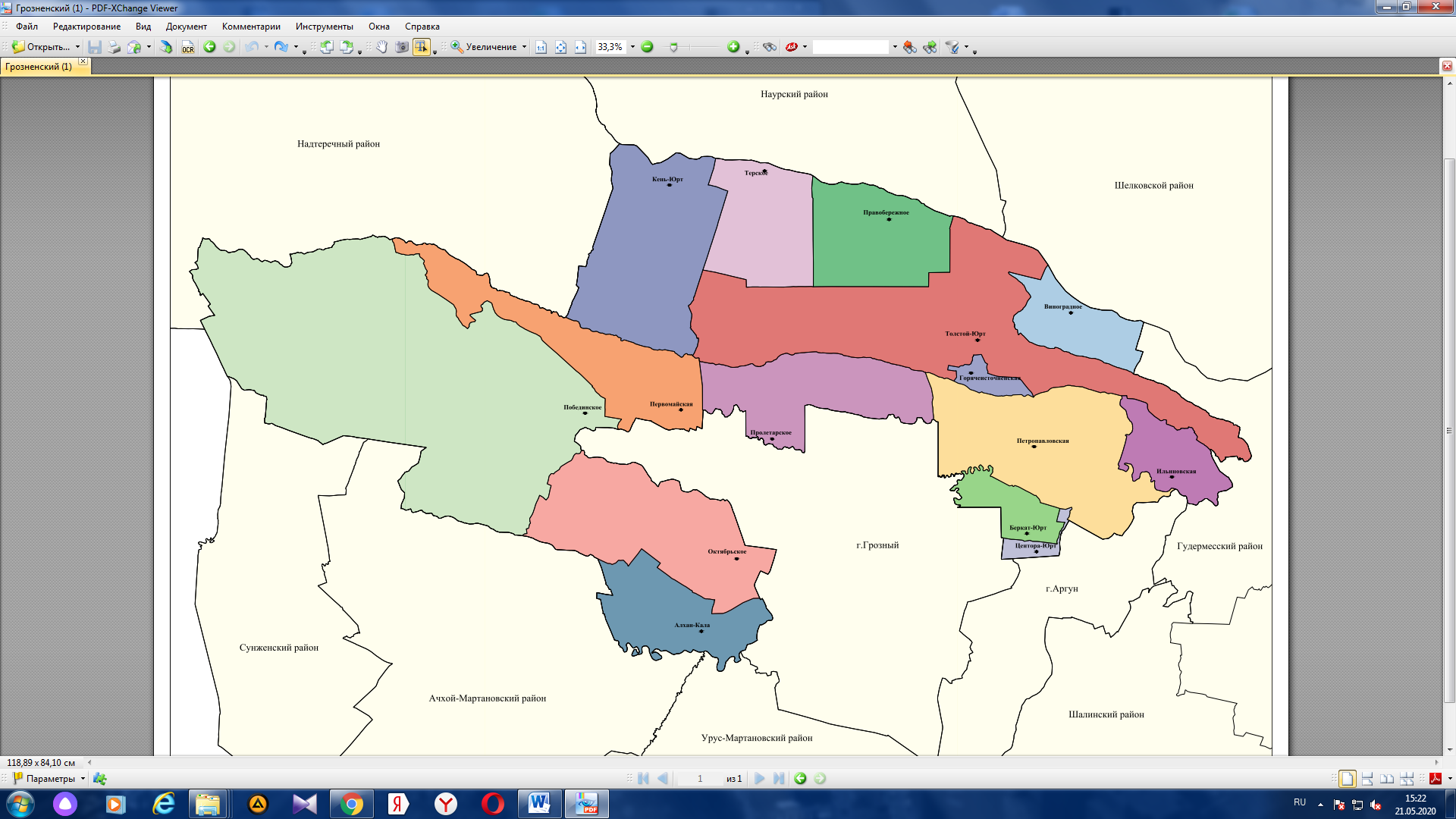 IV. Административно-территориальное устройство.Центром муниципального образования является ст. Горячеисточненская.Площадь территории муниципального образования составляет 123625,6 га.Численность населения муниципального образования на 01.12.2020г. составляет 78 079 человек.Центр муниципального образования расположен в 20 км от регионального центра.В состав муниципального образования входит 15 сельских поселений.На территории муниципального образования находится 27 населенных пунктов.V. Органы местного самоуправления.Председатель Совета депутатов Грозненского муниципального района – глава Грозненского муниципального районаМагомедмерзоев Муса СултановичРодился: 7 сентября 1955 года в с.Раевка Полудинского района Северо-Казахстанской области Казахской ССР.Образование: высшее, в 1977 году окончил Грозненский нефтяной институт им. акад. М.Д. Миллионщикова по специальности «Инженер-механик нефтепромыслового оборудования».Трудовая деятельность: С 01.08.1976г. по 30.09.1979г. - помощник бурильщика эксплуатационного и разведочного бурения скважин на нефть и газ 3 разряда Горячеводского УБР объединения «Грознефть»;С 16.10.1979г. по 10.08.1983г. - слесарь-ремонтник 5 разряда в цехе пароводоснабжения НГДУ «Старогрознефть» объединения «Грознефть»;С 10.08.1983г. по 08.07.1987г. - мастер цеха пароводоснабжения НГДУ «Старогрознефть» объединения «Грознефть»;С 30.09.1987г. по 18.07.1989г. - начальник формовочного цеха растворобетонного узла СМУ МВД ЧИАССР;С 18.07.1989г. по 02.01.1991г. - заведующий подсобно-вспомогательного производства СМУ МВД ЧИАССРС 02.01.1991г. по 05.05.1995г. - начальник отдела материально-технического снабжения СМУ МВД ЧИАССР;С 05.05.1995г. по 24.03.1997г. - главный механик СМУ МВД ЧР;С 24.03.1997г. по 20.12.1999г. - заместитель начальник управления по материально-техническому снабжению СМУ МВД ЧР;С 21.12.1999г. по 01.09.2000г. - И.о. начальника укрупненного нефтепромысла УНП «Правобережный» ВУНДК ЧР;С 01.09.2000 по 31.12.2000г. - начальник НГДУ «Правобережное» ВУНДК ЧР;С 01.01.2001г. по 11.05.2010г. - начальник цеха по добыче нефти и газа №1 «Правобережный» ОАО «Грознефтегаз» ОАО НК «Роснефть»;С 17 декабря 2011 года по настоящее время является главой Грозненского муниципального района – председателем Совета депутатов Грозненского муниципального района.ПолномочияГлава Грозненского муниципального района в пределах своих полномочий:председательствует на заседаниях Совета депутатов Грозненского муниципального района;представляет Грозненский муниципальный район в отношениях с органами местного самоуправления других муниципальных образований, органами государственной власти, гражданами и организациями, без доверенности действует от имени Грозненского муниципального района;подписывает и обнародует в порядке, установленном Уставом, нормативные правовые акты, принятые Советом депутатов Грозненского муниципального района; в пределах своих полномочий, установленных Уставом, нормативными правовыми актами Совета депутатов Грозненского муниципального района, издает постановления и распоряжения по вопросам организации деятельности Совета депутатов Грозненского муниципального района;издает постановления и распоряжения по иным вопросам, отнесенным к его компетенции Уставом в соответствии с Федеральным законом «Об общих принципах организации местного самоуправления в Российской Федерации», другими федеральными законами;вправе требовать созыва внеочередного заседания Совета депутатов Грозненского муниципального района;обеспечивает осуществление органами местного самоуправления полномочий по решению вопросов местного значения и отдельных государственных полномочий, переданных органам местного самоуправления федеральными законами и законами субъекта Российской Федерации;осуществляет иные полномочия, в соответствии с действующим законодательством, Уставом.Полномочия главы Грозненского муниципального района, исполняющего обязанности председателя Совета депутатов Грозненского муниципального района:осуществляет руководство подготовкой заседаний Совета депутатов Грозненского муниципального района и вопросов, вносимых на рассмотрение Совета депутатов Грозненского муниципального района;созывает заседания Совета депутатов Грозненского муниципального района, доводит до сведения депутатов Совета депутатов Грозненского муниципального района время и место их проведения, а также проект повестки дня;ведет заседания Совета депутатов Грозненского муниципального района;оказывает содействие депутатам Совета депутатов Грозненского муниципального района в осуществлении ими своих полномочий, организует обеспечение их необходимой информацией;принимает меры по обеспечению гласности и учету общественного мнения в работе Совета депутатов Грозненского муниципального района;подписывает протоколы заседаний и другие документы Совета депутатов Грозненского муниципального района;координирует деятельность комиссий, депутатских групп;- издает постановления и распоряжения по вопросам организации деятельности Совета депутатов Грозненского муниципального района, подписывает решения Совета депутатов Грозненского муниципального района;осуществляет иные полномочия в соответствии с решениями Совета депутатов Грозненского муниципального района.Председатель Совета депутатов Грозненского муниципального района осуществляет свои полномочия на постоянной основе.Заместитель руководителя представительного органа муниципального образования.Эдиев Нурди ДжамлиевичРодился: родился 5 января 1955 года в                с. Фурмановка, Коктерекского района, Джамбульской области, Казахской ССР.Образование: высшее, в 1979 году окончил Махачкалинский автодорожный техникум.В 1994 году окончил Грозненский нефтяной институт им. акад. М.Д. Миллионщикова по специальности «Инженер-механик нефтепромыслового оборудования».Трудовая деятельность:С 1973г. по 1975гю – служба в рядах Советской Армии.С 1976г. по 1977г. – водитель в колхозе «Советская Россия».С 1977г. по 1981г. – водитель в картонажной фабрике «Дружба».С 1981г. по 2006г. – работал на разных должностях рядового и младшего начальствующего состава ГАИ МВД ЧР.С 2008г. по 2009г. – инспектор отдела кадров МУП «Комбинат школьного питания г.Грозный».С сентября 2009 г. – депутат Совета депутатов Грозненского муниципального района Чеченской Республики.С 24 декабря 2012 года по настоящее время – заместитель председателя Совета депутатов Грозненского муниципального района Чеченской Республики.Партийный состав представительного органа.Структура представительного органаАдрес местонахождения представительного органа, телефоны, e-mail: 364024, Чеченская Республика, г.Грозный, ул. У. Кадырова, д. 32; телефон: 89604415006; e-mail: s.deputatov@mail.ru.Глава контрольного органа Грозненского муниципального района (председатель ревизионной комиссии Грозненского муниципального района)Эдиев Нурди ДжамлиевичРодился: родился 5 января 1955 года в                 с. Фурмановка, Коктерекского района, Джамбульской области, Казахской ССР.Образование: высшее, в 1979 году окончил Махачкалинский автодорожный техникум.В 1994 году окончил Грозненский нефтяной институт им. акад. М.Д. Миллионщикова по специальности «Инженер-механик нефтепромыслового оборудования».Трудовая деятельность:С 1973г. по 1975гю – служба в рядах Советской Армии.С 1976г. по 1977г. – водитель в колхозе «Советская Россия».С 1977г. по 1981г. – водитель в картонажной фабрике «Дружба».С 1981г. по 2006г. – работал на разных должностях рядового и младшего начальствующего состава ГАИ МВД ЧР.С 2008г. по 2009г. – инспектор отдела кадров МУП «Комбинат школьного питания г.Грозный».С сентября 2009 г. – депутат Совета депутатов Грозненского муниципального района Чеченской Республики.С 24 декабря 2012 года по настоящее время – заместитель председателя Совета депутатов Грозненского муниципального района Чеченской Республики.Председатель территориальной избирательной комиссии Грозненского муниципального районаАхмадов Салман СулимовичРодился: в 1953 году в совхозе «Чистовский», Булаевского района, Северо-Казахстанской области, Казахской ССР.Образование: высшее, в 1971г. поступил в Назрановский СТХ, а осенью 1971г. прервал учёбу в связи с призывом в армию. После демобилизации продолжил учёбу и в 1976г. окончил её по специальности «Ветеринарный фельдшер». В 1987г. окончил агрономический факультет ГСХИ по специальности «Ученик агронома».Трудовая деятельность:С апреля 1976г. по июнь 1976г. – скотник на МТФ-3 в совхозе «Горячеисточненский» Грозненского района, откуда был переведён на МТФ – 2 ветеринарным врачом.С 28.04.1988г. по 14.01.1997г. – главный ветеринарный врач в совхозе «Горячеисточненский» Грозненского района.С 31.03.1999г. по 01.04.2007г. – директор госхоза «Горячеисточненский».С 2006 г. по настоящее время – председатель территориальной избирательной комиссии Грозненского муниципального района.Глава администрации Грозненского муниципального районаАбазов Рустам ИмрановичРодился: 22 января 1975 года в с. Чечен-Аул, Грозненского района, Чеченской Республики.Образование: - в 2006 году окончил Чеченский государственный педагогический институт по специальности история и юриспруденция; - в 2010 году прошел профессиональную переподготовку РАГС при Президенте РФ по программе «Государственная служба и кадровая политика»; - в 2012 году окончил Чеченский государственный университет по специальности «География».Трудовая деятельность:С 08.2000 г. по 03.2004 г. – программист-администратор МГФ «Милосердие».С 03.2004 г. по 05.2004 г. – программист ЭВМ Управления Республики Ингушетия по регистрации прав на недвижимое имущество и сделок с ним.С 09.2006 г. по 02.2009 г. – ведущий специалист, главный специалист-эксперт отдела программного обеспечения и электронного документооборота департамента делопроизводства и электронного документооборота Администрации Президента и Правительства Чеченской Республики. С 02.2009 г. по 10.2016 г. – Советник Главы Чеченской Республики.С 10.2016 г. по 08.2019 г. – Директор департамента по связям с религиозными и общественными организациями Администрации Главы и Правительства Чеченской Республики.С 08.2019 г. по настоящее время – глава администрации Грозненского муниципального района Чеченской Республики. Полномочия1.	В сфере осуществления исполнительно-распорядительной деятельности глава администрации Грозненского муниципального района:осуществляет общее руководство деятельностью администрации Грозненского муниципального района, ее структурных подразделений по решению всех вопросов, отнесенных к компетенции администрации;заключает от имени администрации Грозненского муниципального района договоры в пределах своей компетенции;разрабатывает и представляет на утверждение Совета депутатов Грозненского муниципального района структуру администрации Грозненского муниципального района, формирует штат администрации в пределах утвержденных в бюджете средств на содержание администрации;утверждает положения о структурных подразделениях администрации, не являющихся юридическими лицами;назначает на должность и освобождает от должности заместителей главы администрации, руководителей структурных подразделений администрации Грозненского муниципального района и иных работников администрации Грозненского муниципального района, а также решает вопросы применения к ним мер поощрения и дисциплинарных взысканий;осуществляет иные полномочия, предусмотренные Уставом.2.	В сфере взаимодействия с Советом депутатов Грозненского муниципального района, глава администрации Грозненского муниципального района:вносит на рассмотрение в Совет депутатов Грозненского муниципального района проекты нормативных правовых актов Грозненского муниципального района;вносит на утверждение Совета депутатов Грозненского муниципального района проекты местного бюджета Грозненского муниципального района и отчеты о его исполнении;вносит предложения о созыве внеочередных заседаний Совета депутатов Грозненского муниципального района;предлагает вопросы в повестку дня заседаний Совета депутатов Грозненского муниципального района;представляет на утверждение Совета депутатов Грозненского муниципального района планы и программы социально-экономического развития Грозненского муниципального района, отчеты об их исполнении.3.	Глава администрации Грозненского муниципального района издает по вопросам своего ведения постановления и распоряжения, которые вступают в силу с момента их подписания, если иной порядок не установлен действующим законодательством, Уставом, самим постановлением (распоряжением).Адрес местонахождения администрации Грозненского муниципального района, телефоны, e-mail: ст. Горячеисточненская, ул. А. Арсаханова, 15; тел./факс: 8(8712)29-53-18; e-mail: adm@grozraion.ru.Структура администрации:Администрации Грозненского муниципального района чеченской республикиГлава администрации1-й заместитель главы администрацииЗаместитель главы администрацииПомощник главы администрацииСтруктурные подразделения администрации района (без права юридического лица):Отдел организационной работы и контроляОтдел делопроизводства и муниципального архиваОтдел бухгалтерского учета и отчетностиОтдел кадровой и муниципальной службыОтдел имущественных и земельных отношенийОтдел опеки и попечительстваОтдел экономической и инвестиционной политикиОтдел правового обеспечения и взаимодействия с правоохранительными органами и силовыми структурамиОтдел гражданской обороны, чрезвычайных ситуаций, экологии, транспорта и связиОтдел архитектуры, градостроительства и жилищно-коммунального хозяйстваОтдел информации и программного обеспеченияОтдел социальной политикиГлавный специалист секретарь антитеррористической комиссииВедущий специалист по мобилизационной подготовке и мобилизацииВедущий специалист по защите государственной тайны и информацииЕдиная дежурная диспетчерская службаХозяйственная частьОрганы администрации района (с правом юридического лица)Управление образованияУправление дошкольного образованияФинансовое управлениеОтдел культурыСтруктура администрации Грозненского муниципального района утверждена решением Совета депутатов Грозненского муниципального района 27 февраля 2020г, №4.Сведения по кадровому обеспечению Грозненского муниципального районаПрофилактика коррупционных правонарушенийПолитические партии и электоральная активностьВ Чеченской Республике по состоянию на 01.01.2021г. зарегистрированы региональные отделения 30 политических партий, из них имеющих местные отделения на территории Грозненского муниципального района – 3:- ЧРО ВПП «ЕДИНАЯ РОССИЯ»;- РО ПП «СПРАВЕДЛИВАЯ РОССИЯ» в ЧР;- РОПП «КПРФ» в ЧР.В Парламенте Чеченской Республики Грозненский муниципальный район депутатами не представлен.VI. Сведения о населении муниципального образованияДемографические показателиДинамика роста населения муниципального образования по годам:Коэффициент естественного прироста (+)/убыли (-) населения (на 1 тыс. чел, ед.) в Грозненском муниципальном районе составил:Такое резкое понижение численности населения связанно с вступлением в силу с 01.01.2020 г. регионального закона от 4 октября 2019 года № 41-РЗ "О преобразовании изменении границ отдельных муниципальных образований ЧР и внесении изменений в некоторые законодательные акты".  В несколько районов Чеченской Республики  перешло 10 поселений Грозненского муниципального района.Рассмотрев динамику роста населения муниципального образования за 9 лет, наблюдаем увеличение численности населения. Естественный прирост населения муниципального образования за период с 01.01.2020 года по 01.01.2021 года составил 980 человек (12,5%), то есть показатель рождаемости превышает показатель смертности. В муниципальном образовании имеется существенная тенденция к увеличению естественного прироста населения, что является показателем положительного развития муниципального образования. VII. Уровень жизни населенияТруд и занятостьVIII. Социальная сфераИнформация о показателях деятельности органов опекиИнформация о численности и средней заработной плате работников органов опеки и попечительства, а также сведения о потребности в кадрах в сфере опеки и попечительства в муниципальном образовании 
по состоянию на 01.01.2021 г.Информация об общем количестве детей-сирот, состоящих на учете в органах опеки и попечительства, о количестве детей-сирот, переданных с 01.01.2020 г. по 01.01.2021 г. на воспитание в приемные и патронатные семьи, а также под опеку (попечительство)Сведения о проведении диспансеризации детей-сирот и детей, оставшихся без попечения родителейИнформация об обеспечении жилыми помещениями лиц из числа детей-сирот, проживающих на территории муниципального образования за отчетный периодСведения о количестве инвалидов, проживающих в муниципальном образованииIX. ЗдравоохранениеПеречень лечебно-профилактических учреждениймуниципального образования по состоянию на 01.07.2020 годаСтатистические показатели в сфере здравоохраненияКоэффициент рождаемости (число родившихся на 1 тыс. человек населения, чел.) составил:Суммарный коэффициент рождаемости (число родившихся детей на 1 женщину, чел.) в муниципальном образовании составил:Ожидаемая продолжительность жизни при рождении (число лет) в муниципальном образовании составила:Младенческая смертность (число умерших на 1 тыс. родившихся живыми, чел.) в муниципальном образовании составила: Смертность от болезней системы кровообращения (число умерших на 100 тыс. человек населения, чел.) в муниципальном образовании составила:Смертность от дорожно-транспортных происшествий (число умерших на 100 тыс. человек населения, чел.) в муниципальном образовании составила:Смертность от новообразований, в том числе злокачественных (число умерших на 100 тыс. человек населения, чел.) в муниципальном образовании составила:Смертность от туберкулеза (число умерших на 100 тыс. человек населения, чел.) в муниципальном образовании составила:Количество зарегистрированных больных с диагнозом, установленным впервые в жизни, активный туберкулез (на 100 тыс. населения, чел.) в муниципальном образовании составило:Распространенность потребления табака среди взрослого населения (процентов) в муниципальном образовании составила:Потребление алкогольной продукции (в пересчете на абсолютный алкоголь, литров в год) в муниципальном образовании составило:X. ОбразованиеВ Грозненском муниципальном районе по состоянию на 01.01.2021г. функционируют 29 образовательных учреждений.Из них:- 29 дневных школ на 10606 посадочных мест, в которых обучается 16203 чел.- 4 учреждения дополнительного образования с 5098 обучающимися. В кружках и секциях охвачено 32% воспитанников.Все образовательные учреждения имеют лицензии, прошли государственную аттестацию и аккредитацию.Организацию работы образовательных учреждений осуществляет Управление образования района.В отрасли трудится всего 2833 чел., в т.ч.:- административно-управленческий аппарат – 280 чел.;- педагогических работников – 1600 чел., из них: 309 чел. имеют высшую квалификационную категорию, 543чел. – первую; - обслуживающий персонал – 953 чел.По состоянию на 01.01.2021 года среднемесячная заработная плата составила:- административно-управленческий аппарат – 31000 руб., 100% по отношению к аналогичному периоду прошлого года;- педагогических работников – 25662 руб., 100% по отношению к аналогичному периоду прошлого года;- обслуживающий персонал – 12792 руб., 105% к аналогичному периоду прошлого года.В МБОУ ДО – административно-управленческий аппарат – 31000 руб., 100% к аналогичному периоду прошлого года;- педагогических работников – 27016 руб., 100 % к аналогичному периоду прошлого года;- обслуживающий персонал – 12792 руб., 105 % к аналогичному периоду прошлого года.В 2020 году по результатам итоговой аттестации в форме ЕГЭ средний балл по русскому языку – 60 баллов, по математике – 31 балл.43 выпускника в 2020 году получили золотые медали.Охват питанием учащихся школ составляет 100%. 10986 чел. обучающихся пользуются бесплатным питанием, что составляет 69 % от числа учеников.За отчетный период проведены мероприятия по улучшению материально-технического обеспечения образовательных учреждений:- приобретено 100 интерактивных досок;- 70 проекторов;- 100% оснащение кабинетов физики, химии, биологии и ОБЖ.XI. КультураВ Грозненском муниципальном районе по состоянию на 01.01.2021г. функционируют 8 муниципальных учреждений культуры, в том числе:- МУ «Отдел культуры» – 1;- МБУ «Районная Централизованная клубная система» – 1 (филиалов – 9);- МБУ «Центральное библиотечное учреждение» – 1 (филиалов – 14);- детская школа искусств – 4;- централизованная бухгалтерия – 1.В кружковой сети занимаются 2108 детей и подростков.Посадочных мест в домах культуры – 1132, фактическая потребность –2348. Количество работников, занятых в отрасли всего – 250 чел., в том числе:- административно-управленческий аппарат – 18 чел.;- специалистов всего – 206 чел.;- обслуживающий персонал всего – 26 чел.По состоянию на 01.01.2021г. среднемесячная заработная плата составила:- административно-управленческий аппарат – 23823 руб., 100% по отношению к аналогичному периоду прошлого года;- специалистов – 26113 руб., 109% по отношению к аналогичному периоду прошлого года;- обслуживающий персонал – 12130 руб., 100% к аналогичному периоду прошлого года.XII. ЭкономикаПромышленностьДействующие промышленные предприятия по состоянию на 01.01.2020г.ТорговляВ 2020 году продолжалась работа по улучшению качества торгового обслуживания населения. По состоянию на 1 января 2021 года фактическая обеспеченность площадью стационарных торговых объектов населения Грозненского муниципального района составила 53 657 кв. м. (увеличение на 9184 кв. м по сравнению с аналогичным периодом прошлого года).В районе действует 422 хозяйствующих субъектов, из них торговых объектов - 316, на которых работает 1131 человек, включая 709 чел. наемных работников.Перечень действующих торговых предприятий в Приложении №1.Сельское хозяйствоВ 2020 году средняя урожайность зерновых по сельским хозяйствам составила 26 центнеров с гектара. По оперативным данным в 2020 году район получил 12 623 тонн зерна в бункерном весе.Министерством сельского хозяйства Чеченской Республики в 2020 году главам КФХ Грозненского муниципального района оказана государственная поддержка на общую сумму 98 млн. 114 тыс. 561 рублей. Из них:- Субсидии на финансовое обеспечение (возмещение) части затрат на закладку и (или) уход за многолетними насаждениями – 62 млн. 112 тыс. 730 руб.;- Субсидии на финансовое обеспечение (возмещение) части затрат на закладку и (или) уход за виноградниками – 1 млн. 363 тыс. 191 руб.;- Субсидии сельскохозяйственным товаропроизводителям на финансовое обеспечение (возмещение) части затрат на проведение агротехнологических работ, повышение уровня экологической безопасности сельскохозяйственного производства, повышение плодородия и качества почв - на 1 гектар посевной площади – 34 млн. 638 тыс. 640 руб..Сведения о сельскохозяйственных предприятиях:Сведения о поголовье скота и птицы в хозяйствах всех категорий муниципального образования на 01.01.2021г.Поголовье крупного рогатого скота – 15905 голов, в том числе:Коровы – 15653 голов. Овцы и козы – 8821 голов.Лошади – 285 голов.Птица – 42951 единиц.Пчелосемьи – 737 единиц. Число хозяйств населения – 16236.Сведения о выявленных очагах заразных болезней животных по состоянию на отчетную дату:- дерматит крупного рогатого скота – не выявлено;- лейкоз мелкого рогатого скота и т.д. – не выявлено.СтроительствоЗа счет бюджетных средств, в 2020 года, завершены следующие работы:1. Реконструкция моста на 4 км подъезда от а/д «Ищерская-Грозный» к с.Садовое.Программа: «Развитие дорожной отрасли Чеченской Республики" на 2019 - 2024 годы».Национальный проект: «Безопасные и качественные автомобильные дороги».2. Ремонт а/д Ищерская – Грозный км 54,4 – км. 68.Программа: региональный проект «Дорожная сеть».Национальный проект: «Безопасные и качественные автомобильные дороги».3. Благоустройство общественной территории в с. Кень-Юрт и дворовой территории в с. Октябрьское.Программа: «Формирование современной городской среды на территории Чеченской Республики»Национальный проект: «Жилье и городская среда».	4. Сейсмоусиление детского сада на 85 мест в с. Правобережное (завершено)Программа: «Повышение устойчивости жилых домов, основных объектов и систем жизнеобеспечения в сейсмических района РФ».Национальный проект: «Обеспечение доступным и комфортным жильём и услугами ЖКХ граждан РФ».Работы завершены.Сроки завершения: август 2020 года.5. Ремонт автодороги «Братское - Надтеречное – Правобережное» (завершено).Программа: «Развитие дорожной отрасли Чеченской Республики" на 2019 - 2024 годы».Сроки окончания работ: август 2020 года.Процесс работы: проведен капитальный ремонт автодороги общей протяженностью 3,5. 6. Строительство МКД для переселения граждан из аварийного МКД в   с. Алхан-Кала. (завершено, ожидается ввод объекта в эксплуатацию).Программа: «Обеспечение устойчивого сокращения непригодного для проживания жилищного фонда Чеченской Республики».Национальный проект: «Жилье и городская среда».Процесс строительства: завершено строительство 12-квартирного жилого дома, благоустройство прилегающей территории и подведение коммуникации. Сроки окончания работ: сентябрь 2020 года.7. Строительство детского сада на 120 мест в с. Беркат-Юрт.Программа: «Содействие занятости женщин – создание условий дошкольного образования для трех лет».Национальный проект: «Демография».Процесс работы: работы близятся к завершению, ведется благоустройство территории.Сроки завершения работ: сентябрь 2020 годаЗа счет внебюджетных средств в первом полугодии 2020 года проведены следующие работы:-проведено линий электропередачи – 21 452м.-установлено трансформаторных пунктов – 19 ед.- установлены опор линий электропередач - 714 ед.- проведено уличное освещение – 45 фонарных столбов. - заасфальтировано дорог протяженностью – 5550 м.;За счет внебюджетных средств реализовано 2 инвестиционных проекта. Общий объем инвестиций составит 6 млн.  рублей. Количество создаваемых рабочих мест - 9.За счёт бюджетных средств ведутся работы на следующих объектах:1. Строительство ФАП в п. МайскийПрограмма: «Развитие здравоохранения Чеченской Республики» на 2019-2024 годыНациональный проект: «Здравоохранение»Текущее состояние: здание ФАП в п. Майский собирается из блок-модулей с готовой отделкой. В данный момент ведется сборка здания. Объект без готовой отделки будет собран и доставлен на участок 30 сентября 2020 года.Сроки завершения работ: октябрь 2020 года.2. Газификация сельских поселений района.Программа: «Газификация регионов России».Процесс работы: начаты работы по газификации в следующих сельских поселениях: с. Толстой-Юрт, с. Беркат-Юрт, ст. Ильиновская, с. Октябрьское.В ближайшее время планируется начало работ в с. Центора-Юрт, ст. Петропавловская, с. Алхан-Кала и с. Пролетарское.Планируется в 2021г.:За счет бюджетных средств:1. Капитальный ремонт филиала МБУ «РЦКС» ДК с.Радужное.Программа: «Развитие культуры и туризма в Чеченской Республике».Национальный проект: «Культура».Срок начала работ: ноябрь 2020 года.Жилищный фондЖилищный фонд по Грозненскому муниципальному образованию на отчетную дату составляет 16236 жилых домов общей площадью 1746400 кв.м. из них:15595 – индивидуальных жилых домов общей площадью 1594549 кв.м.;641 – многоквартирных домов общей площадью 151851 кв.м. Ветхий и аварийный жилищный фонд составляет 42 дома общей площадью 17101 кв.м., в том числе индивидуальные жилые дома – 0, многоквартирные дома – 42.Общее количество предприятий, оказывающих услуги в сфере ЖКХ, составляет 4, из них 3 – частной формы собственности, 0 предприятий находятся в ведении муниципального образования.Из общего количества предприятий ЖКХ 0 являются убыточными.Наличие инженерных сетей:Уровень обеспеченности населенных пунктов муниципального образования отдельными видами коммунальных услуг (в процентном отношении к общей жилой площади), составляет:по газоснабжению 	– 88,4%;по теплоснабжению 	– 0%;по водоснабжению 	– 46,6%;по водоотведению 	– 2%.Изношенность сетей составила: водопроводных сетей 	– 76,7 (км) (19,8%);газовых сетей 		– 302,8 (км) (60%);электрических сетей 	– 592,8 (км) (80,8%);сетей канализации 	– 0 (км);сетей теплоснабжения 	– 0 (км).За отчетный период введено в эксплуатацию:водопроводных сетей 	– 0 (км);газовых сетей 		– 0 (км);электрических сетей 	– 0 (км);сетей канализации 	– 0 (км);сетей теплоснабжения 	– 0 (км).За отчетный период реконструировано:водопроводных сетей 	– 0 (км);газовых сетей 		– 0 (км);электрических сетей 	– 0 (км);сетей канализации 	– 0 (км);сетей теплоснабжения 	– 0 (км).XIII. Бюджетная и налоговая политикаГлавной целью бюджетной политики в Грозненском муниципальном районе в 2021 году и плановом периоде 2022 и 2023 годов остается обеспечение долгосрочной устойчивости бюджетов, безусловное выполнение всех социально значимых обязательств, создание условий для устойчивого социально-экономического развития Грозненского муниципального района.Основными задачами бюджетной политики на 2021 год и плановый период 2022 и 2023 годов являются:1. Обеспечение сбалансированности и устойчивости бюджетной системы Грозненского муниципального района, в первую очередь, за счет мобилизации дополнительных доходов, оптимизации расходов местного бюджета, повышения достоверности бюджетных проектировок и обеспечение реалистичности параметров бюджетов.2. Повышение эффективности управления муниципальными финансами в Грозненском муниципальном районе.3. Развитие программно-целевых методов управления на муниципальном уровне, обеспечение нацеленности бюджетной системы на достижение запланированных результатов.4. Финансирование в первоочередном порядке приоритетных расходных обязательств муниципальных образований Грозненского муниципального района.5. Максимальное ограничение принимаемых расходных обязательств, сдерживание роста действующих расходных обязательств Грозненского муниципального района, режим «жесткой» экономии бюджетных средств.6. Повышение ответственности главных распорядителей средств бюджета Грозненского муниципального района за качество бюджетного планирования, результативность бюджетных расходов и повышение качества муниципальных услуг.7. Повышение прозрачности, открытости и доступа для граждан к информации о бюджетном процессе, в том числе в рамках создаваемой на федеральном уровне государственной интегрированной информационной системы управления общественными финансами «Электронный бюджет», автоматизация бюджетного процесса на муниципальном уровне.8. Усиление внешнего и внутреннего финансового контроля за деятельностью органов местного самоуправления и других главных администраторов бюджетных средств по обеспечению целевого и результативного использования бюджетных средств.Главной целью основных направлений налоговой политики на 2021 год и на плановый период 2022 и 2023 годов является сохранение и развитие налогового потенциала посредством динамичного поступления доходов в консолидированный бюджет района.Реализация целей и задач Основных направлений налоговой политики муниципального образования в ближайшие три года будет проводиться с учетом реализации мероприятий по увеличению налоговых и неналоговых доходов бюджета района, направленных на постепенное снижение финансовой зависимости бюджета района от консолидированного бюджета Чеченской Республики.В трехлетней перспективе будет продолжена работа по укреплению доходной базы бюджета муниципального образования за счет наращивания стабильных доходных источников и мобилизации в бюджет имеющихся резервов.Основные усилия должны быть направлены на мобилизацию всех резервов повышения налоговых поступлений. Основными направлениями налоговой политики на 2021 год и плановый период 2022 и 2023 годов, предусматривается: - сохранение и развитие налогового потенциала района;- повышение эффективности администрирования налогов и сборов;- продолжение политики обоснованности и эффективности применения налоговых льгот;- активизацию работы по легализации заработной платы и прибыли организаций;- координацию действий исполнительно-распорядительных органов местного самоуправления Грозненского муниципального района с органами исполнительной власти Чеченской Республики и территориальными органами Федеральных органов государственной власти в рамках развития налогового потенциала района;- обеспечение роста доходов местного бюджета за счет улучшения администрирования уже существующих налогов, повышение качества взаимодействия финансового органа и администраторов доходов бюджета района в целях увеличения собираемости доходов;- продолжение работы по реализации мероприятий, направленных на увеличение неналоговых доходов консолидированного бюджета района;- создание благоприятных условий для деятельности субъектов среднего и малого предпринимательства во всех отраслях;- взаимодействие с крупнейшими налогоплательщиками, функционирующими на территории района, в целях обеспечения своевременного и полного выполнения ими налоговых обязательств по уплате налогов в бюджет района;- снижение задолженности по налоговым и неналоговым платежам в бюджеты всех уровней;- обеспечение информационного взаимодействия с налоговым органом по уточнению сведений о земельных участках муниципального образования с целью актуализации налогооблагаемой базы, увеличение поступлений в бюджет; - инвентаризация сведений об объектах недвижимого имущества, с целью выявления объектов, не поставленных на кадастровый учет; - проведение разъяснительной работы с физическими лицами о необходимости регистрации объектов недвижимости в органах, осуществляющих регистрацию прав на недвижимое имущество и сделок с ним.Исполнение местного бюджета (на 1 число месяца, следующего за отчетной датой, в динамике)млн. рублейДоходы консолидированного бюджета по Грозненскому муниципальному району на 01.01.2021 года составили в сумме 2 091,3 млн. руб.Исполнение плановых бюджетных назначений по доходам в сумме 2 209,6 млн. руб. составляет – 94,5%, в т.ч.:- налоговые доходы – 116,3% (план – 138,8 млн. руб., факт – 161,4 млн. руб.);- неналоговые доходы – 69,6% (план – 9,2 млн. руб., факт – 6,4 млн. руб.);- безвозмездные перечисления – 93,3% (план – 2061,6 млн. руб., факт – 1 923,5 млн. руб.).Расходы консолидированного бюджета на 01.01.2021год составили:2 218, 4 млн. руб. Исполнение плана по расходам – 2 092,8 млн. рублей или же 94,3%, в т. ч.:- общегосударственные вопросы – 96,1 % (план – 152,6 млн. руб., факт – 146,7 млн. руб.);- национальная оборона –100 % (план –3,4 млн. руб., факт –3,4 млн. руб.);- национальная безопасность – 95,3 % (план – 3,0 млн. руб., факт – 2,8 млн. руб.);- национальная экономика – 79,1 % (план – 27,8 млн. руб., факт – 22,0 млн. руб.);- ЖКХ – 88,2% (план – 43,9 млн. руб., факт – 38,7 млн. руб.);- образование – 95,8 % (план – 1 806,7 млн. руб., факт – 1 731,3 млн. руб.);- культура – 92,1 % (план – 105,4 млн. руб., факт – 97,1 млн. руб.);- физкультура и спорт 100, 0% (план – 1,0 млн. руб., факт – 1,0 млн. руб.);- социальная политика –64,7 % (план – 70,1 млн. руб., факт – 45,4 млн. руб.);- периодическая печать –95,6 % (план – 4,5 млн. руб., факт – 4,3 млн. руб.).Задолженность муниципального образования по заработной плате работникам бюджетной сферы и кредиторская задолженность бюджета муниципального образования по состоянию на 01.01.2021г. отсутствует.Проблем при исполнении местного бюджета не имеется.XIV. Инвестиционная политика, малый и средний бизнесОсновной целью Грозненского муниципального района является выполнение обязательств по созданию удобной для бизнеса инвестиционной среды и позиционирование района в информационном пространстве как инвестиционно привлекательного, открытого для сотрудничества.Для этого ведётся работа по решению следующих задач:1. Активизация работы по привлечению новых инвесторов на территорию района.2. Продолжение работы по комплексной поддержке инвестиционных проектов. Для инвестиционных проектов с объемом инвестиций более 10 млн. руб. в Грозненском муниципальном районе будут предоставляться льготы по земельному налогу.3. Развитие перерабатывающих производств.4. Развитие агропромышленного комплекса. достичь 100%-го освоения сельскохозяйственных земель района. Необходимо продолжать развивать прудовые хозяйства района.5. Привлечение инвестиций в жилищное строительство.6. Поиск инвесторов для развития сферы туризма на территории района.7. Развитие малого и среднего бизнеса путем проведения мероприятий, направленных на рост числа субъектов малого и среднего предпринимательства за счет:- оказания поддержки субъектам малого и среднего предпринимательства;- устранение причин, препятствующих развитию предпринимательства в районе;- формирование механизмов стимулирования спроса;- формирование благоприятных налоговых условий реализации инвестиций;- формирование и развитие кластеров в соответствии с конкурентными преимуществами Грозненского района;8. Активизация деятельности по продвижению района посредством выставочно-ярмарочной деятельности, участие во всевозможных форумах, конференциях. Размещение и актуализация инвестиционных площадок позволит создать открытую базу данных для инвесторов.9. Активизация работы по минимизированию возможного коррупционного влияния на бизнес.Для повышения эффективности инвестиционной деятельности и развития малого и среднего бизнеса в муниципальном районе предусмотрены следующие виды поддержки: Разработана и утверждена программа «Развитие малого и среднего предпринимательства в Грозненском муниципальном района на 2020-2021 гг.», созданы Инвестиционный совет и Общественный совет по развитию малого и среднего предпринимательства в Грозненском муниципальном районе, на плановых и внеплановых заседаниях которых рассматриваются проблемные вопросы, а также доводится до предпринимателей информация о существующих мерах государственной поддержки, в том числе по линии Минэкономтерразвития ЧР, Министерства сельского хозяйства ЧР, Минпромэнерго ЧР, Гарантийных фондов. Налажено продуктивное взаимодействие с представителями банковской сферы (Россельхозбанк, Сбербанк) и с Фондом им. Шейха Зайеда, который функционирует в республике, благодаря Главе Чеченской Республики Рамзану Ахматовичу Кадырову.В 2020 году на территории Грозненского муниципального района реализованы 7 инвестиционных проектов с общим объемом инвестиций 17,5 миллионов рублей с созданием 25 рабочих мест.Количество субъектов МСП на территории муниципального образования, ед.По данным Чеченстата на 01.01.2021 г. на территории Грозненского муниципального района находится 1163 (ед.) субъектов малого и среднего предпринимательства и ИП, в том числе:– индивидуальные предприниматели – 952 ед.- юридические лица – 211 ед.	На 01.01.2021 г. количество субъектов малого и среднего предпринимательства имеющих собственные объекты в районе – 422. Из них:- объекты оказания услуг населению – 42- рестораны, кафе, общественное питание – 23- АЗС – 18- НТО АГЗС –  6- аптеки – 21- магазины – 301- кирпичные заводы– 4- цеха – 6- парники – 1ХV. Правоохранительная деятельностьСведения о руководителях территориальных органов федеральных органов исполнительной власти, компетентных в сфере безопасностиСостояние правопорядка и общественной безопасности.1. Грозненский муниципальный район один из самых больших районов Чеченской Республики. Населенные пункты, входящие в район, расположены во всех четырех направлениях, в том числе и в предгорной части Чеченской Республики.Основные направления деятельности по обеспечению общественной безопасности и правопорядка осуществляются согласно Закону о полиции, плана мероприятий силовой составляющей района.Особое внимание уделяется профилактике правонарушений, раскрытию и предупреждению преступлений, проведению комплекса оперативно-розыскных мероприятий, что позволяет сохранять контроль за криминогенной обстановкой на территории Грозненского муниципального района.Фактов нарушения принципа равноправия граждан независимо от расы, национальности, языка, отношений к религии в районе не выявлено.2. Система мониторинга состояния межнациональных и межконфессиональных отношений и раннего предупреждения конфликтных ситуаций на территории района является частью единой государственной системы мониторинга состояния межнациональных и межконфессиональных отношений и раннего предупреждения конфликтных ситуаций, оператором которой является Федеральное агентство по делам национальностей. К данной системе Грозненский муниципальный район подключен с 26 апреля 2017 года. Данная система работаем со сбоями, нет доступа.3. В администрации Грозненского муниципального района комиссия по рассмотрению жалоб и заявлений граждан, касающихся вопросов правоохранительной деятельности, обороны и безопасности отсутствует.За 2019 год на территории Грозненского муниципального района зарегистрировано 277 преступлений.Из общего массива находящихся в производстве раскрыто 231 преступления, направлено в суд 220 уголовных дел. На конец отчетного периода остаток составил 35 нераскрытых преступлений, которые находятся в производстве. Общий процент раскрываемости –  86.8%.За 2020 год на территории Грозненского муниципального района зарегистрировано  150 (ед.) преступлений, из них:- ст. 105 УК РФ - 1;- ст. 112 УК РФ - 1;- ст. 119 УК РФ - 1;- ст. 158 УК РФ - 19;- ст. 159 УК РФ - 14; - ст. 159.2 УК РФ - 1; - ст. 160 УК РФ - 7; - ст. 173.2 УК РФ - 1;- ст. 205.5 УК РФ - 1;- ст. 205.6 УК РФ - 3;- ст. 208 УК РФ -3; - ст. 213 УК РФ - 1;- ст. 215 УК РФ - 3;- ст. 222 УК РФ - 17;- ст. 222.1 УК РФ -1; - ст. 223 УК РФ - 3;- ст. 226 УК РФ - 1;- ст. 228 УК РФ -18;- ст. 238 УК РФ -6; - ст. 260 УК РФ - 1;- ст. 264 УК РФ -3; - ст. 264.1. УК РФ -12;- ст. 290 УК РФ - 1;- ст. 291 УК РФ - 5;- ст. 292 УК РФ -12. - ст. 314.1 УК РФ -6;  - ст. 322.3 УК РФ - 1;- ст. 327 УК РФ - 7; На конец отчетного периода раскрыто 143 преступления, переходящие с 2019 г. в 2020 г. – 20 нераскрытых преступлений, общий процент раскрываемости составил –  87,7%.Деятельность по обеспечениюбезопасности дорожного движения.1. Распоряжением главы администрации Грозненского муниципального района №27 от 05.02.2008г. утверждена комиссия по обеспечению безопасности дорожного движения в Грозненском муниципальном районе. На заседании данной комиссии 25 декабря 2019 года утверждён план работы комиссии по обеспечению безопасности дорожного движения на территории Грозненского муниципального района на 2020 год. В 2020 году было запланировано 4 заседания, но из-за распространения новой короновирусной инфекции проведено 2 заседания с привлечением представителей ОГИБДД ОМВД России по Грозненскому району, ЦРБ Грозненского района, ГУДЭПов по Грозненскому району и МУ «Отдел образования Грозненского муниципального района».2. Постановлением главы администрации Грозненского муниципального района №200 от 29.12.2018г. утверждена районная целевая программа «Повышение безопасности дорожного движения в Грозненском муниципальном районе». Срок реализации программы – 2019-2021 годы. Общий объём финансирования Программы – 1 500 000 рублей.В рамках исполнения Перечня Поручений Президента Российской Федерации В.В. Путина от 20 февраля 2015 года № Пр-287 администрацией Грозненского муниципального района совместно с ГУДП-1, ГУДП «Спецдортехника», ГУДП-3, ГУДП «Грозненский», ГУДП «Спецдорсервис» обустроено:- всего пешеходных переходов – 153 (ед.);- муниципальных пешеходных переходов – 63 (ед.);- оборудовано пешеходных переходов по новым национальным стандартам – 63 (ед.).За 2020 год зарегистрированно 28 дорожно-транспортных происшествий (в 2019 г. – 42), в которых погибло – 10(в 2019 г. – 31), ранено – 38(в 2019 г. – 73). Тяжесть последствий составила – 20%.В Грозненском муниципальном районе на 01.01.2021 г. зарегистрировано 18510 едениц транспортных средств, из них:- у физических лиц – 18167 ед;- у юридических лиц – 343 ед.Ситуация в сфере незаконного оборота наркотических средств, психотропных веществ или их аналогов.1. Распоряжением главы администрации Грозненского муниципального района №204 от 28.05.2008г. создана антинаркотическая комиссия по Грозненскому муниципальному району. По  утверждённому плану мероприятий на 2020 год проведено одно внеплановое заседание.2. Постановлением главы администрации Грозненского муниципального района №202 от 29.12.2018г. утверждена «Районная антинаркотическая Программа Грозненского муниципального района на 2019-2020 годы». По окончании реализации Программы ожидается:- улучшение взаимодействия между правоохранительными органами, органами местного самоуправления, общественными организациями по профилактике наркомании среди населения района;- систематизация и повышение эффективности профилактических и реабилитационных мероприятий, связанных с проблемой распространения наркомании;- повышение качества работы правоохранительных органов в сфере пресечения незаконного оборота наркотиков.  В 2020 году по линии противодействия незаконному обороту наркотиков зарегистрировано – 32 факта, всего изъято: 761,07 гр. Из них: наркотического вещества каннабисной группы (марихуана) - 761,07 гр. Обнаружено 3 очага произрастания дикорастущей конопли, в количестве 34-х кустов, которые в последующем были уничтожены путем покоса и сжигания на месте обнаружения.Меры по противодействию терроризму и экстремизмуВ районе на 01.01.2021г. проживают 78 079 чел., подавляющее число которых чеченцы.В районе создана Антитеррористическая комиссия. Председатель комиссии – Абазов Рустам Имранович, глава администрации Грозненского муниципального района.На территории муниципального района утверждена Программа профилактики терроризма и экстремизма на территории Грозненского муниципального района Чеченской Республики на 2019-2023гг. постановлением главы администрации Грозненского муниципального района от 17.04.2019г. № 47.В проекте бюджета на 2020 год планируется выделение средств на реализацию указанной программы в сумме 50 (пятьдесят) тыс. рублей.В муниципалитете работа по оказанию содействия в адаптации к мирной жизни лицам, решившим прекратить террористическую и экстремистскую деятельность, а также отбывшим наказание за преступления указанной направленности, проводится АТК района. Информация о проведенных мероприятиях и достигнутых итогах в сфере противодействия экстремизму и терроризму:За 11 месяцев 2020 года приостановленно 18 преступлений (14 – ОВД, 1 – СУ СК, 3 – ФСБ), из них 8 по линии криминальной полиции:                                                           С начала года при проведении оперативно-профилактических мероприятий сотрудниками ОМВД России по Грозненскому району найдено, изъято, добровольно выдано – всего 46 ед. оружия, из них: – 3 ед. охотничьи ружья, 1 ед. обрез охотничьего ружья, 13 ед. ножей, 1 ед. телескопическая дубинка, 1 ед. – штык ножа, 7 ед. пистолет ПМ, 16 ед. травматических пистолета, 1 ед. биты, 3 ед. – автомат калашникова, а также изъято 209 патронов разного калибра, 6 гильз, 111 строительных патронов.По результатам работы за отчетный период наблюдается РОСТ количества следующих преступлений:          Преступления террористического характера, из них: 205.1 - 205.6  (в 2020 году – 4 против 2 за АППГ), преступления против жизни и здоровья (в 2020 году – 3 против 2 за АППГ), убийство человека ст. 105-107 УК РФ (в 2020 году – 1 против 0 за АППГ),  умышленное причинение средней тяжести вреда здоровью (в 2020 году – 1 против 0 за АППГ), незаконный оборот оружия (в 2020 году – 21 против 18 за АППГ),  хищение оружия (в 2020 году – 1 против 0 за АППГ), преступления совершенные с применением использованием оружия (в 2020 году – 1 против 0 за АППГ), присвоение или растрата (в 2020 году – 7 против 6 за АППГ), хулиганство (в 2020 году – 1 против 0 за АППГ), экологические преступления (в 2020 году – 1 против 0 за АППГ) из них: незаконная порубка деревьев, кустарников (в 2020 году – 1 против 0 за АППГ), преступления, совершенные с использованием ИТТ (в 2020 году – 3 против 1 за АППГ) из них: ст. 158 УК РФ (в 2020 году – 1 против 0 за АППГ), ст. 159-159.6 (в 2020 году – 2 против 1 за АППГ), предупреждено преступлений (в 2020 году – 5 против 4 за АППГ), хищения путем присвоения (в 2020 году – 7 против 6 за АППГ).                     Вместе с тем, отмечается положительная тенденция снижения количества регистраций отдельных видов преступлений: Так, сократилось количество преступлений против общественной безопасности и порядка (в 2020 году – 32 против 35 за АППГ), преступления террористического характера (в 2020 году – 6 против 13 за АППГ), организация НВФ (в 2020 году – 2 против 11 за АППГ), преступления против государственной власти (в 2020 году – 18 против 39 за АППГ),  из них: служебный подлог (в 2020 году – 12 против 23 за АППГ), преступления против собственности (в 2020 году – 36 против 77 за АППГ), из них: кражи (в 2020 году – 15 против 42 за АППГ), с проникновением (в 2020 году – 3 против 16 за АППГ),   мошенничество (в 2020 году – 14 против 27 за АППГ), незаконный оборот наркотиков (в 2020 году – 19 против 42 за АППГ), нарушение правил дорожного движения ДТП по ст.264 (в 2020 году – 3 против 5 за АППГ), из них: со смертельным исходом (в 2020 году – 1 против 3 за АППГ), нарушение правил дорожного движения ДТП по ст.264.1 (в 2020 году – 12 против 27 за АППГ),  преступлении экономической направленности (в 2020 году – 30 против 55 за АППГ),  из них: следствие обязательно (в 2020 году – 29 против 54 за АППГ), коррупционная направленность (в 2020 году – 25 против 43 за АППГ),  хищения путем мошенничества (в 2020 году – 1 против 4 за АППГ),  преступления связанные с ТЭК (в 2020 году – 3 против 5 за АППГ), преступления связанные с ЖКХ (в 2020 году – 1 против 3 за АППГ).                Наряду с этим, не зарегистрировано ни одного преступления связанного умышленным причинением тяжкого вреда здоровью (в 2019 году – 1), превышение должностных полномочий ст. 286 (в 2019 году – 10),   преступления против собственности из них: из квартир (в 2019 году – 11),   сбыт наркотических веществ (в 2019 году – 1), незаконный оборот сильнодействующих, ядовитых веществ (в 2019 году – 2), неправомерное завладение транспортным средством (в 2019 году – 2), преступления совершенные с использованием ИТТ, из них: экономические (в 2019 году – 1),   легализация денежных средств (ст.174,174) - (в 2019 году – 1).           Остается на уровне прошлого года: преступления против личности (в 2019 году – 3), угроза убийством или причинение тяжкого вреда здоровью (в 2019 году – 1), получение взятки (в 2019 году – 1), дача взятки (в 2019 году – 5), экономической направленности, из них: следствие не обязательно (в 2019 году – 1).            Раскрываемость социально-значимых видов преступлений составила: - преступления против общественной безопасности и порядка 62,5 (АППГ 58,1%);- преступления против личности 100,0% (АППГ 100,0%);- преступления против собственности 95,1% (АППГ 81,8%);- кражи 90,0% (АППГ 81,4%);- незаконный оборот наркотиков 100,0% (АППГ 97,6%);- экономической направленности 100,0% (АППГ 92,6%). Проводится оперативно-профилактическая работа в учебных
заведениях, в местах проживания студентов, а также в местах сбора организованных групп молодежи, направленная на выявление, предупреждение их вербовки членами НВФ и их пособников.  Вся поступающая оперативно-значимая информация по данному направлению незамедлительно рассматривается руководством ОМВД и проверяется путём проведения комплекса оперативно-розыскных и оперативно-профилактических мероприятий. Ситуация в миграционной сфереМиграционная ситуация на территории Грозненского муниципального района Чеченской Республики за истекший 2020 год в целом оставалась стабильной.Сотрудниками районного органа внутренних дел в 2020 году регулярно проводились рейдовые мероприятия по обеспечению контроля и надзора в сфере миграции.За 2020 год проведено 12 оперативно-профилактических мероприятия.В ходе проводимой работы выявлено и привлечено к административной ответственности за нарушение режима пребывания на территории Российской Федерации 0 чел. иностранных граждан.Зарегистрировано по месту жительства 860 чел. и снято с регистрационного учета по месту жительства 727 чел.Деятельность на территории муниципалитета неправительственных некоммерческих организаций, общественных и религиозных объединений.Социальная, общественно-политическая, межнациональная и конфессиональная обстановка на территории района в 2020 году оставалась относительно спокойной.Межнациональных и межрелигиозных конфликтов в течение последних пяти лет не выявлено.В Грозненском муниципальном районе зарегистрировано 11 организаций и объединений.Функционируют 21 соборная и 34 квартальных мечетей. 6 соборных мечетей зарегистрированы.В целом в Грозненском муниципальном районе социально-политическая обстановка стабильная, контролируемая органами местного самоуправления и правоохранительными органами.Политическая активность населения высокая. Количество зарегистрированных организаций и объединений:Организации и объединения, оказывающие негативное влияние на оперативную обстановку, отсутствуют.С целью недопущения создания на территории района объединений экстремистского толка проводится следующая работа: задействованы депутаты Парламента ЧР, депутатский корпус района, структурные подразделения района, имамы мечетей, ОМВД России по Грозненскому району, отдел УФСБ РФ по ЧР в Грозненском районе, Грозненское районное сетевое издание «Зов земли», образовательные учреждения района, широкая общественность.В целях предотвращения вовлечения населения Грозненского муниципального района в деятельность банд подполья, вербовки лиц для участия в боевых действиях на стороне «ИГИЛ», на постоянной основе проводятся оперативно-розыскные мероприятия по установлению Интернет-ресурсов, социальных интернет-сообществ на которых осуществляется данная деятельность.Проводятся совместные проверки общественных, религиозных организаций и учебных заведений на предмет причастности их к распространению идей экстремизма и терроризма среди населения, соблюдению уставной деятельности, порядка государственной регистрации и наличия лицензий.Регулярно проводятся совещания с главами администраций сельских поселений, имамами мечетей, членами Советов сел и старейшинами поселений по вопросам активизации работы по борьбе с терроризмом и экстремизмом, всесторонней работе в молодежной среде.Согласно разработанным ежеквартальным планам во всех населенных пунктах на территории района проводятся сходы граждан по информационно-разъяснительной работе на темы: «Противодействие терроризму», «О пагубности идеологии экстремистских течений». Особое внимание уделяется выявлению лиц, поддающихся (подверженных) воздействию (влиянию) экстремистской пропаганды и подражающих своим поведением и внешним видом признакам экстремистских течений среди населения, особенно среди молодежи.Проводится работа по совершенствованию взаимодействия с общественностью, представителями религиозных конфессий по противодействию распространения экстремизма в молодежной среде, предупреждению вовлечения молодежи в террористическую деятельность.К работе религиозного направления активно привлекаются специалисты, прошедшие подготовку за пределами Российской Федерации.Проводятся подворные обходы для личных бесед с молодежью, находящихся в зоне риска. С выездом по месту жительства проводятся персональные профилактические беседы с родителями, дети которых выехали за пределы России для участия в вооруженных конфликтах.Еженедельно во всех сельских поселениях района проводятся выездные совещания по вопросам противодействия идеологии терроризма, где акцентируется внимание на необходимость поиска новых методов работы, ответственного подхода к работе педагогов по духовно-нравственному воспитанию, усилении профилактической работы в мечетях, школах, учреждениях.Разработан комплекс мер на случай угрозы совершения террористического акта, инструкции и памятки о порядке действий в данных ситуациях. Во всех населенных пунктах района (площадях, улицах) организовано размещение наружной информации (билбордов) антиэкстремистского и антитеррористического характера.Вопросы противодействия идеологии терроризма рассматриваются также на заседаниях АТК района.В 2020 году АТК района проведено 2 внеочередных заседаний.	По рассмотренным вопросам приняты решения, определены исполнители                      и сроки исполнения.  В период подготовки и проведения массовых мероприятий проводятся комиссионные обследования жизненно-важных, критически важных объектов и мест массового пребывания людей на предмет антитеррористической защищенности и пожарной безопасности.Во всех школах района разработаны комплексы мер на случай угрозы совершения террористического акта, инструкции и памятки о порядке действий в данных ситуациях. Все проводимые мероприятия сопровождаются показом слайдов и видеоматериалов, которые наглядно демонстрируют трагические последствия террористических актов.Для немедленного реагирования при осложнениях оперативной обстановки в местах проведения массовых мероприятий определены резервы личного состава и руководства отдела ОМВД России по Грозненскому району.Постоянно проводится проверка готовности сил и средств, выделенных для минимизации и ликвидации последствий террористических актов, эффективности системы оповещения членов антитеррористической комиссии и дежурных служб. Принимаются меры по улучшению координации и взаимодействии правоохранительных органов и органов власти, участвующих в мероприятиях по минимизации и ликвидации последствий террористических актов.При информационно-пропагандистском сопровождении Интернет-сайта администрации района www.grozraion.ru, страницы Instagram: @ADM_GROZRAYON, Грозненского районного сетевого издания «Зов земли», осуществляется информирование населения о деятельности администрации района по профилактике экстремизма и терроризма, а также о ходе реализации информационно-пропагандистских мероприятий в целях формирования в обществе активной жизненной позиции и нетерпимости к проявлениям терроризма. Состояние протестной активности населения идеятельность по ее профилактике.Протестная активность населения на территории Грозненского муниципального района не выявлялась.Состояние комплексной системыобеспечения безопасности населения.1. На территории Грозненского муниципального района муниципальная система оповещения работоспособна и не сопряжена с Региональной системой оповещения.2. В зону Комплексной системы экстренного оповещения населения (КСЭОН) Грозненский муниципальный район не входит.3. На территории Грозненского муниципального района объектов социального обслуживания населения с массовым круглосуточным пребыванием детей, инвалидов и престарелых граждан не имеется.Проблемные вопросы в сфере правоохранительной деятельности, обороны и безопасности.Проблемных вопросов в сфере правоохранительной деятельности на данном этапе не имеется.XVI. Почётные граждане муниципального образования.Приложение №1Действующие торговые предприятия на 01.01.2021 г.№п/п Населенный пунктПлощадь территории (кв. км)Численность населения (чел.)Удалённость от г. Грозного№п/п Населенный пунктПлощадь территории (кв. км)Численность населения (чел.)Удалённость от г. Грозного1Алхан-Калинское с/поселение6,9612531182Беркат-Юртовское с/поселение2,964048143Виноградовское с/поселение3,163517254Горячеисточненское с/поселение1,371877205Ильиновское с/поселение1,842105256Кень-Юртовское с/поселение1,922096407Октябрьское с/поселение2,96371011с. Октябрьское2,63352411с. Красностепновское0,33186128Первомайское с/поселение4,196344189Петропавловское с/поселение4,350931110Побединское с/поселение10,261197629с. Побединское2,38387729с. Радужное2,31287830п. Гунюшки0,6316530с. Керла-Юрт1,73170535п. Бартхой0,2134843с. Нагорное1,24118540п. Долинский0,81162030п. Майский0,951984411Правобережненское с/поселение3,58418739с. Правобережное2,4249839п. Газгородок1,1816894012Пролетарское с/поселение4,99586018с. Пролетарское1,17207118с. Садовое2,86363922п. Дружба0,961502613Терское с/поселение1,5815476214Толстой-Юртовское с/поселение10,66978422с. Толстой-Юрт10,53959022п. Набережный0,131942615Центора-Юртовское с/поселение2,31340414Всего:63,0478079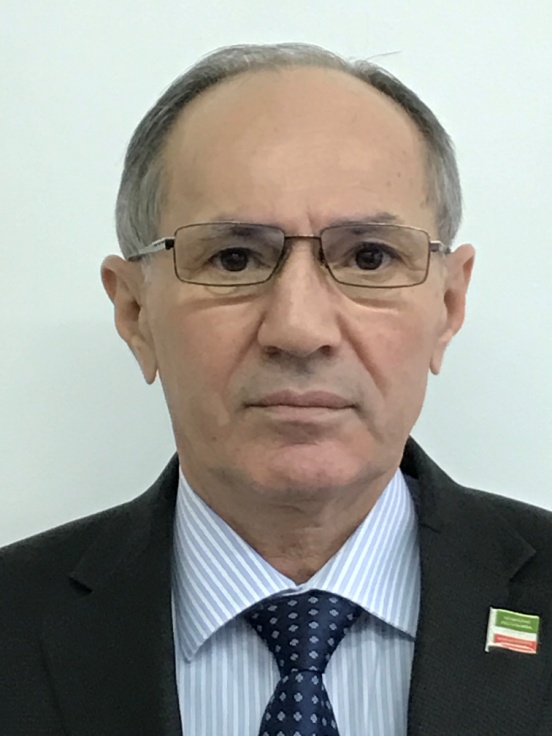 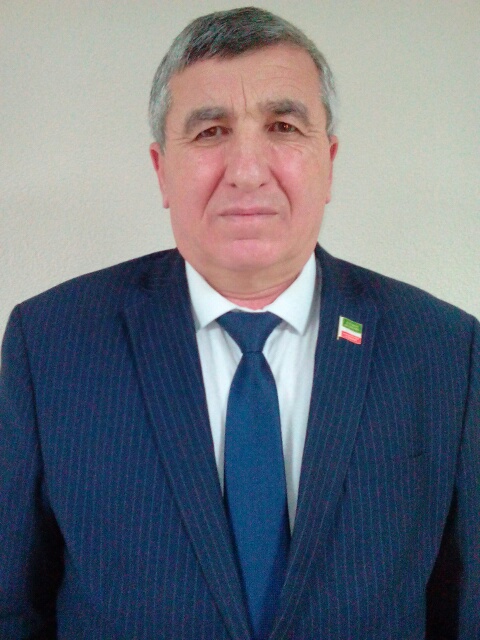 Наименование представительного органаСовет депутатов Грозненского муниципального района Чеченской РеспубликиСовет депутатов Грозненского муниципального района Чеченской РеспубликиСовет депутатов Грозненского муниципального района Чеченской РеспубликиСрок полномочий5 лет5 лет5 летУстановленная численность депутатоввсего 23фактически 23кворум 12 Дата избрания представительного органа в правомочном составе20 сентября 2016 годаСколько избрано депутатов?23Сколько избрано депутатов?23Каким порядком сформирован представительный органПо партийным спискамПо партийным спискамПо партийным спискамНаименование политической партииКоличество депутатовВПП «Единая Россия»22ПП «Справедливая Россия»1Наименование постоянного комитета, комиссииФамилия, имя, отчество председателяКонтактные данныеКоличество депутатов в составепо вопросам финансово-экономической деятельности, бюджету, налогам, собственности и инвестициямУсманов Висхан Султанович8 928 89955664по вопросам социально-культурной деятельности, обслуживания населения, морально-нравственного воспитания, работы с общественными и религиозными организациямиГезуева Кулаш Джунидовна8 928 02480674по вопросам укрепления законности, правопорядка, развития местного самоуправления, депутатской этики и взаимодействия с другими муниципальными образованиямиТулаев Али Седякович8 928 47812274по вопросам агропромышленного комплекса, землепользования, экологии, и охраны природыНожаев Иса Бадаевич8 928 78372364по вопросам строительства, транспорта, связи, энергетики и жилищно-коммунального хозяйстваУмаев Амрудди Магомедович8 960 44113334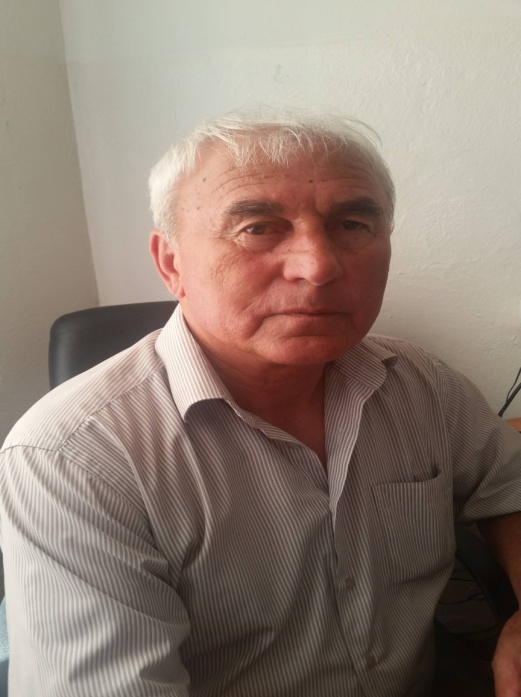 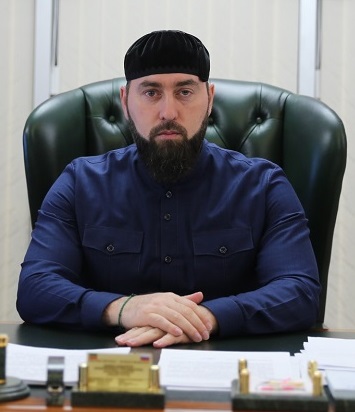 № п/пНаименование позицииПоказатели1.Штатная численность муниципальных служащих1802.Фактическая численность муниципальных служащих1793.Численность лиц, замещающих муниципальные должности1984.Численность лиц, замещающих муниципальные должности на постоянной/непостоянной основе2/1985.Наличие кадрового резерва органа местного самоуправления (да/нет)да6.Количество лиц, включенных в кадровый резерв органов местного самоуправления317.Количество лиц, назначенных из кадрового резерва органов местного самоуправления78.Наличие резерва управленческих кадров органа местного самоуправления (да/нет)да9.Количество лиц, включенных в резерв управленческих кадров муниципального образования210.Количество лиц, назначенных из резерва управленческих кадров органа местного самоуправления на руководящие должности муниципальной службы / на руководящие должности муниципальных учреждений011.Количество фактов досрочного прекращения полномочий руководителей органов местного самоуправления (за последние 5 лет)1312.Причины досрочного прекращения полномочий руководителей органов местного самоуправления (при наличии таких фактов):1) по собственному желанию – 12;2) нарушений запретов и ограничений – 1.Причины досрочного прекращения полномочий руководителей органов местного самоуправления (при наличии таких фактов):1) по собственному желанию – 12;2) нарушений запретов и ограничений – 1.№ п/пНаименование позицииНаименование позицииПоказателиПоказатели1.Наличие подразделения по профилактике коррупционных правонарушений (да/нет)Наличие подразделения по профилактике коррупционных правонарушений (да/нет)дада2.Количество должностных лиц, ответственных за профилактику коррупционных и иных правонарушенийКоличество должностных лиц, ответственных за профилактику коррупционных и иных правонарушений112.11) Главный специалист (юрисконсульт) отдела правового обеспечения и взаимодействия с ПОиСС1) Главный специалист (юрисконсульт) отдела правового обеспечения и взаимодействия с ПОиСС1) Главный специалист (юрисконсульт) отдела правового обеспечения и взаимодействия с ПОиСС1) Главный специалист (юрисконсульт) отдела правового обеспечения и взаимодействия с ПОиСС3.Наличие программы/плана по противодействию коррупции (да/нет)дадада4.Объем запланированных/выделенных финансовых средств на реализацию мероприятий по противодействию коррупции50 тыс. руб.50 тыс. руб.50 тыс. руб.5.Количество должностных лиц, привлеченных к дисциплинарной ответственности за совершение коррупционных правонарушенийдисциплинарнойдисциплинарной05.Количество должностных лиц, привлеченных к дисциплинарной ответственности за совершение коррупционных правонарушенийадминистративнойадминистративной05.Количество должностных лиц, привлеченных к дисциплинарной ответственности за совершение коррупционных правонарушенийуголовнойуголовной05.1.Факты коррупционных правонарушений и меры реагирования на них:1) взяточничество, возбуждены уголовные дела.Факты коррупционных правонарушений и меры реагирования на них:1) взяточничество, возбуждены уголовные дела.Факты коррупционных правонарушений и меры реагирования на них:1) взяточничество, возбуждены уголовные дела.Факты коррупционных правонарушений и меры реагирования на них:1) взяточничество, возбуждены уголовные дела.6.Наличие комиссии по соблюдению требований к служебному поведению муниципальных служащих и урегулированию конфликта интересовНаличие комиссии по соблюдению требований к служебному поведению муниципальных служащих и урегулированию конфликта интересовДаДа7.Общая численность служащих, подающих сведения о доходах, расходах, имуществе и обязательствах имущественного характераОбщая численность служащих, подающих сведения о доходах, расходах, имуществе и обязательствах имущественного характера5353Результаты голосования в районе на выборахПрезидента Российской Федерации 18 марта 2018 годаРезультаты голосования в районе на выборахПрезидента Российской Федерации 18 марта 2018 годаРезультаты голосования в районе на выборахПрезидента Российской Федерации 18 марта 2018 годаРезультаты голосования в районе на выборахПрезидента Российской Федерации 18 марта 2018 годаРезультаты голосования в районе на выборахПрезидента Российской Федерации 18 марта 2018 годаЧисленность избирателейУчастие в выборах (явка)В.В. ПутинП.Н. ГрудининВ.В. Жириновский63997 чел.95,45%93,46%3,49%0,33%Годы2011201220132014201520162017201820192020Числен-ность, тыс.чел.120,5121,7122,8124,9127,1128,9130,9132,7134,378,1ГодРФСКФОГрозненский район2019-0,066,9122020--9,17№Наименование показателейНаименование показателейВсегомужчинженщин1Общая численность населения на 01.07.2020г.Общая численность населения на 01.07.2020г.7807937308407712Экономически активное население (занятое трудоспособное население и безработные-трудоспособные граждане, ищущие работу и готовые приступить к ней)Экономически активное население (занятое трудоспособное население и безработные-трудоспособные граждане, ищущие работу и готовые приступить к ней)4199819404225943Трудовые ресурсы – всего, в том числеТрудовые ресурсы – всего, в том числе4684722385244623а) трудоспособное население в трудоспособном возрасте (муж. 16-64 лет, жен. 16-59 лет)а) трудоспособное население в трудоспособном возрасте (муж. 16-64 лет, жен. 16-59 лет)4607322067240063б) работающие лица старше и младше трудоспособного возраста, из них:б) работающие лица старше и младше трудоспособного возраста, из них:7563104463- работающие пенсионеры и инвалиды- работающие пенсионеры и инвалиды7563104463- работающие подростки до 16 лет- работающие подростки до 16 лет---4Занятое трудоспособное население – всегоЗанятое трудоспособное население – всего9698494947494а) в общественном хозяйствеа) в общественном хозяйстве7002342735754б) самозанятое трудоспособное населениеб) самозанятое трудоспособное население9615713904в) учащиеся в трудоспособном возрасте (16 лет и старше), обучающиеся с отрывом от производствав) учащиеся в трудоспособном возрасте (16 лет и старше), обучающиеся с отрывом от производства17359517845Незанятое трудоспособное населениеНезанятое трудоспособное население3714917436197136Экономически неактивное население (все не работающие и не ищущее работу трудоспособное население)Экономически неактивное население (все не работающие и не ищущее работу трудоспособное население)4849298118686а) лица трудоспособного возраста обучающиеся с отрывом от производстваа) лица трудоспособного возраста обучающиеся с отрывом от производства17359517846б) трудоспособные граждане, занятые в домашнем личном хозяйствеб) трудоспособные граждане, занятые в домашнем личном хозяйстве3114203010847Реальный резерв незанятого трудоспособного населенияРеальный резерв незанятого трудоспособного населения3403515406186298Зарегистрированных в службе занятостина конец отчетного периода6045299330528из нихза отчетный период3261152017418а) присвоен статус безработногона конец отчетного периода6042299230508а) присвоен статус безработногоза отчетный период3090148016108б) назначено пособие по безработицена конец отчетного периода3148150816408б) назначено пособие по безработицеза отчетный период3090148016109Вакантные рабочие места Вакантные рабочие места 5710Молодёжь (общая численность по МО) 16 - 29 летМолодёжь (общая численность по МО) 16 - 29 лет181408859928111Лица предпенсионного возраста (муж. 58-60 лет, жен. 53-55 лет)Лица предпенсионного возраста (муж. 58-60 лет, жен. 53-55 лет)36701797187312Уровень общей безработицы, % Уровень общей безработицы, % 81%68,8%82,4%13Уровень регистрируемой безработицы, %Уровень регистрируемой безработицы, %14,4%15,4%13,5%Наименование муниципального образованияКоличество работников органов опеки и попечительства (чел.)Средняя заработная плата работников органов опеки и попечительства 
(тыс. рублей)Сведения о потребности в кадрах в органах опеки и попечительства(чел.)Грозненский муниципальный район226,002Наименование муниципального образованияОбщее количество детей-сирот, состоящих на учете в органе опеки и попечительства(чел.)Количество детей-сирот, переданных в 2020 году на воспитание в приемные и 
патронатные семьи(чел.)Количество детей-сирот, переданных в 2020 году под опеку (попечительство) (чел.)Грозненский муниципальный район134014№п/пДети-сироты и дети, оставшиеся без попечения родителей, находящиеся в учреждениях для детей-сирот Дети-сироты и дети, оставшиеся без попечения родителей, находящиеся в семьях опекунов (попечителей), в приемных семьях 1.Численность детей-сирот, детей, оставшихся без попечения родителей, подлежащих диспансеризации31311.1.из них прошли диспансеризацию31312.Результаты диспансеризации2.1.Распределены по группам здоровья:2.1.1.Имеют 1 группу31232.1.2.Имеют 2 группу 2.1.3.Имеют 3 группу 82.1.4.Имеют 4 группу 2.1.5. Имеют 5 группу Наименование муниципально-го образованияКол-во лиц из числа детей-сирот, обеспеченных жилыми помещениями в отчетном периоде, в том числе обеспеченных жилыми помещениями в соответствии с решениями суда (чел.)Кол-во лиц из числа детей-сирот, имеющих право на обеспечение жилым помещением и не реализовавших такое право в отчетном периоде, за исключением лиц из числа детей-сирот, которые должны быть обеспечены жилым помещением по решению суда (чел.)Кол-во неисполнен-ных судебных решений об обеспечении лиц из числа детей-сирот жилыми помещениямиКол-во лиц из числа детей-сирот, в отношении которых установлен факт невозможно-сти проживания в ранее занимаемом жилом помещенииГрозненский муниципальный район2610900Количество инвалидов, проживающих в муниципальном образовании на 01.01.2021г. (без учета детей инвалидов)2560Из них:количество нуждающихся в трудоустройстве45количество трудоустроенных20Количество созданных рабочих мест для инвалидов за период с 01.01.2020г. по 01.01.2021г.0Общее количество детей – инвалидов по состоянию на 01.01.2021г.710Из них:количество обучающихся в коррекционных образовательных организациях0количество обучающихся с применением дистанционных технологий2Количество обучающихся по инклюзивному типу101Количество инклюзивных образовательных организаций0№п/пНаименование показателейЕдиница
измеренияНормативНа 01.01.2021г.Пре-выше-ние (недос-таёт)1Учреждений здравоохранения всего:единиц222201.1районная больницаединиц110коек круглосуточного пребыванияединиц1901900коек дневного стационараединиц14514501.2участковая больницаединиц440коек круглосуточного пребыванияединиц40400коек дневного стационараединиц656501.3поликлиникаединиц110дневных посещенийединиц14751341-1341.4фельдшерско-акушерские пункты (ФАП)единиц131301.5врачебные амбулаторииединиц4401.6фельдшерские здравпунктыединиц0002Общий коечный фонд:коек33533502.1стационар круглосуточного пребываниякоек19019002.2дневной стационаркоек14514503В отрасли трудится всего:человек83783703.1административно-управленческий аппаратчеловек252503.2врачичеловек15015003.3средний медицинский персоналчеловек35035003.4младший медицинский персоналчеловек787803.5обслуживающий персоналчеловек2342340№п/пНаименование учреждения Ф.И.О. Руководителя,контактный номерАдрес1Грозненская ЦРБАлиев Ахмед Абдулаевич, 8(8712) 22-63-53; 22-63-54364029 г. Грозный, ул. М.Х. Митаева, 322Старо-Юртовская УБСайдулаева Светлана Озаировна928-782-91-68366012 с. Толстой-Юрт, ул. Шевченко3Алхан-Калинская УБАнзорова Карина Хамидовна8928-789-92-08366005 с. Алхан-Кала, ул. Нурадилова4Первомайская УБМагомедхаджиев Абдулбек Зайналбекович965-954-14-39366002 ст. Первомайская ул. Нурадилова5Побединская УБМагомадова Элиза Алимхановна928-780-73-80 366003 с. Побединское, ул. Юбилейная6Правобережненская ВАЭскиева Макка Лемиевна963-423-68-28366016 с. Правобережное, ул. Больничная,37Долинская ВАСадулаева Байсари Абдурахмановна929-898-25-11366019 п. Долинский, ул. Кадырова, 78Петропавловская ВАКазбекова Анжела Ярагиевна928-479-02-29336010 ст. Петропавловская, ул. Колхозная9Виноградненская ВАМагомадоваСветлана Шахбиевна928-783-66-61366014 с. Виноградное, ул. Виноградная10ФАП Центора-ЮртовскийЭдильгириева Маймунт Хамзатовна928-781-92-84366945 с. Центоро-Юрт, ул. Энгельса11ФАП ОктябрьскийХачароева Зарета Зиявдиевна928-782-05-18366004 с. Октябрьское,  ул. Ленина12ФАП ПролетарскийДадаева Сацита Санузовна928-088-43-35366004 с. Пролетарское, ул. Белозерская13ФАП СадовыйСусуркаева Зульфа Зубаировна928-781-92-85366041 с. Садовое, ул. Черкесская, 3014ФАП Беркат-ЮртовскийФАП закрыт366027 с. Беркат-Юрт, ул.Хамсуева15ФАП МайскийАбдулаева Халипат Аднановна928-781-92-78366008 п. Майский, без улицы16ФАП БартхойскийХаидова Седа Висхановна928-783-28-41366008 с. Бартхой, без улицы17ФАП НагорненскийТарамов Ильяс Салманович965-969-75-14366008 с. Нагорое, без улицы18ФАП Керла-ЮртовскийШедаева Хеда Хамзатовна929-890-11-25366008 с. Керла-Юрт, без улицы19ФАП ИльиновскийШахтамирова Петмат Махмудовна928-471-10-61366011 ст. Ильиновская, ул. Октябрьская, 320ФАП Кень-ЮртовскийНуркаева Милана Алтыевна965-958-76-09366018 с. Кень-Юрт ул. Клубная, 421ФАП ТерскийМалаева Айшат Ахмедовна8 962 657-97-51366017 с. Терское, ул. Береговая, 3-а22ФАП КрасностепновскийМичаева Малика Баудиновна8 963 983 95 50 366004 с. Красностепновское, ул. Рабочая, б/нГодРФСКФОГрозненский муниципальный район201910,914,116,42020Нет данныхНет данных16,3ГодРФСКФОГрозненский муниципальный район2019Нет данныхНет данных1,0052020Нет данныхНет данных1,53ГодРФСКФОГрозненский муниципальный район201972,775,976,42020Нет данныхНет данныхНет данныхГодРФСКФОГрозненский муниципальный район20195,16,81,42020Нет данныхНет данных0,8ГодРФСКФОГрозненский муниципальный район2019573,6355,0180,82020Нет данныхНет данных214,8ГодРФСКФОГрозненский муниципальный район20199,710,75,32020Нет данныхНет данных3,9ГодРФСКФОГрозненский муниципальный район2019196,7110,2125,82020Нет данныхНет данных115,9ГодРФСКФОГрозненский муниципальный район20195,52,72,32020Нет данныхНет данных0ГодРФСКФОГрозненский муниципальный район201946,237,828,62020Нет данныхНет данных41,6ГодРФСКФОГрозненский муниципальный район2019Нет данныхНет данныхНет данных2020Нет данныхНет данныхНет данныхГодРФСКФОГрозненский муниципальный район2019Нет данныхНет данныхНет данных2020Нет данныхНет данныхНет данных№п/пНаименование предприятийДислокацияпредприятия (адрес)Ф.И.ОруководителяТелефонруководителяВыпускаемаяпродукцияКоличество рабочих мест1ГУП «Алхан-Калинский деревообрабатывающий комбинат»366005, ЧР, Грозненский район, с. Алхан-Кала, ул. Элеваторная 30Бикаев Магомед Ослудиевич8(928) 002-64-67производство шпона16НаименованиепредприятийАдрес/контактная информацияКол-во рабочих местОсновные виды продукцииОбъем производства/Проектнаямощность (тонн)12345Сельское хозяйствоСельское хозяйствоСельское хозяйствоСельское хозяйствоСельское хозяйство1.ООО «Агрофирма Бадимо»с. Кень-Юрт, ул. Южная 392зерновые1661/50002.ООО «Мурад»с. Терское, без улицы4зерновые3150/28003.ООО «Рассвет»с. Правобережное, ул. Гредерная, б/н5зерновые1940/20004.СПССК «Горец»ст. Петропавловская, ул. Нагорная 12зерновые1478/-5.ООО «Ассиновский агрокомбинат»с. Победенское, ул. Победы, б/н2зерновые360/-6.ООО «Елта»с. Октябрьское, ул. Дорожная, б/н4зерновые5099/60007.ООО «Артёмовский Элеватор»ст. Первомайская, ул. Кирова 531зерновые27778.ГУП «Агротех»с.Алхан-Кала, ул.Центральная, 12зерновые1650/-9.ООО «Колос»с.Пролетарское, ул.Брестская, 46а2зерновые480/-10.ООО «Беркут Агро»с.Толстой-Юрт, ул.Красноармейская4зерновые5000/6000№Наименование объектаПротяженность(км)1Газопровод в с. Толстой-Юрт55,42Газопровод в с. Беркат-Юрт26,53Газопровод в ст. Ильиновская12,334Газопровод в с. Октябрьское25,05Газопровод в с. Центора-Юрт32,126Газопровод в ст. Петропавловская36,07Газопровод в с. Алхан-Кала42,48Газопровод в с. Пролетарское6,91ИТОГО:236,66 км.Водопроводных сетей386,9 кмКоличество водозаборов25 ед.Канализационных сетей0 кмЭлектрических сетей733,77 кмГазовых сетей504,7 кмСетей теплоснабжения  0 кмГодДоходы бюджета:Доходы бюджета:Доходы бюджета:Расходы бюджетаДефицит (-), профицит (+)Объем долга Годвсегоиз них налоговые и неналоговыеиз них безвозмездные поступленияРасходы бюджетаДефицит (-), профицит (+)Объем долга 20161967,0174,41792,61962,54,5020172263,1183,12080,02263,3-0,2020182679,0228,42450,62681,1-2,1020192894,9237,12657,82896,2-1,302020г.2091,3167,81923,52092,8-1,50ДолжностьФамилия, имя, отчествоКонтактные данныеКонтактные данныеМВД России ОМВД России по Грозненскому району Адрес: Грозный, Петропавловское шоссе, 11 МВД России ОМВД России по Грозненскому району Адрес: Грозный, Петропавловское шоссе, 11 МВД России ОМВД России по Грозненскому району Адрес: Грозный, Петропавловское шоссе, 11 МВД России ОМВД России по Грозненскому району Адрес: Грозный, Петропавловское шоссе, 11 Начальник ОМВД России по Грозненскому району Алханов Беслан Русланович8(8712)-29-41-128(8712)-29-41-12Отдел полиции ОМВД России по Грозненскому району 8(8712)-29-41-128(8712)-29-41-12ОЭБ и ПК Эдельгириев Шаих-Мансур Хасмагомедович8(8712)-29-41-128(8712)-29-41-12ОГИБДДХасбулатов Муслим Бексултанович8(8712)-29-41-128(8712)-29-41-12Минобороны РоссииОтдел военного комиссариата г.Грозный и Грозненского района ЧРАдрес: г.Грозный, п-т А-Х.Кадырова, 219Минобороны РоссииОтдел военного комиссариата г.Грозный и Грозненского района ЧРАдрес: г.Грозный, п-т А-Х.Кадырова, 219Минобороны РоссииОтдел военного комиссариата г.Грозный и Грозненского района ЧРАдрес: г.Грозный, п-т А-Х.Кадырова, 219Минобороны РоссииОтдел военного комиссариата г.Грозный и Грозненского района ЧРАдрес: г.Грозный, п-т А-Х.Кадырова, 219НачальникМакчиев Иса Саидхасан-Султанович8(8712)-22-63-368(8712)-22-63-36Судебные органыГрозненский районный судАдрес: г.Грозный, Старопромысловский район, ул.Пограничная, 2Судебные органыГрозненский районный судАдрес: г.Грозный, Старопромысловский район, ул.Пограничная, 2Судебные органыГрозненский районный судАдрес: г.Грозный, Старопромысловский район, ул.Пограничная, 2Судебные органыГрозненский районный судАдрес: г.Грозный, Старопромысловский район, ул.Пограничная, 2Председатель судаВисиханов Замбек Зайндиевич 8(8712)-44-22-048(8712)-44-22-04Минюст РоссииАдрес: г.Грозный, ул.Башаева, 9Минюст РоссииАдрес: г.Грозный, ул.Башаева, 9Минюст РоссииАдрес: г.Грозный, ул.Башаева, 9Минюст РоссииАдрес: г.Грозный, ул.Башаева, 9Начальник отдела – старший судебный приставМагомадов Магомед Ибрагимович8(8712)-29-53-098(8712)-29-53-09Прокуратура Российской ФедерацииПрокуратора Грозненского района ЧРАдрес: г.Грозный, ул.А.Шарипова, 19Прокуратура Российской ФедерацииПрокуратора Грозненского района ЧРАдрес: г.Грозный, ул.А.Шарипова, 19Прокуратура Российской ФедерацииПрокуратора Грозненского района ЧРАдрес: г.Грозный, ул.А.Шарипова, 19Прокуратура Российской ФедерацииПрокуратора Грозненского района ЧРАдрес: г.Грозный, ул.А.Шарипова, 19ПрокурорТагаев Адлан Усамович8(8712)-22-23-768(8712)-22-23-76Канцелярия8(8712)-22-23-768(8712)-22-23-76Следственный Комитет Российской ФедерацииГрозненский межрайонный следственный отделАдрес: г.Грозный, Старопромысловский район, ул.Угольная, 128Следственный Комитет Российской ФедерацииГрозненский межрайонный следственный отделАдрес: г.Грозный, Старопромысловский район, ул.Угольная, 128Следственный Комитет Российской ФедерацииГрозненский межрайонный следственный отделАдрес: г.Грозный, Старопромысловский район, ул.Угольная, 128Следственный Комитет Российской ФедерацииГрозненский межрайонный следственный отделАдрес: г.Грозный, Старопромысловский район, ул.Угольная, 128Руководитель Тайсумов Али Абдул-Керимович8(8712)-44-23-088(8712)-44-23-08ФСБ РоссииОтдел ФСБ по Грозненскому району ЧР Адрес: г.Грозный, ул.ГаражнаяФСБ РоссииОтдел ФСБ по Грозненскому району ЧР Адрес: г.Грозный, ул.ГаражнаяФСБ РоссииОтдел ФСБ по Грозненскому району ЧР Адрес: г.Грозный, ул.ГаражнаяФСБ РоссииОтдел ФСБ по Грозненскому району ЧР Адрес: г.Грозный, ул.ГаражнаяРуководитель Темирханов Ансари Магометович8(8712)-22-25-098(8712)-22-25-09Дежурный8(8712)-22-25-09ФНС РоссииМРИ ФНС России №4 по Чеченской РеспубликеАдрес: ЧР, Шалинский район, г.Шали, пл. Орджоникидзе, 41ФНС РоссииМРИ ФНС России №4 по Чеченской РеспубликеАдрес: ЧР, Шалинский район, г.Шали, пл. Орджоникидзе, 41ФНС РоссииМРИ ФНС России №4 по Чеченской РеспубликеАдрес: ЧР, Шалинский район, г.Шали, пл. Орджоникидзе, 41ФНС РоссииМРИ ФНС России №4 по Чеченской РеспубликеАдрес: ЧР, Шалинский район, г.Шали, пл. Орджоникидзе, 41Руководитель Усманов Ахмед Абдиевич8 (87146) 2-27-338 (87146) 2-27-33Справочная8 (87146) 2-27-338 (87146) 2-27-33МЧС РоссииПСЧ «Грозненский - сельский ГУ» МЧС России по ЧРГрозненский район, с.Толстой-ЮртМЧС РоссииПСЧ «Грозненский - сельский ГУ» МЧС России по ЧРГрозненский район, с.Толстой-ЮртМЧС РоссииПСЧ «Грозненский - сельский ГУ» МЧС России по ЧРГрозненский район, с.Толстой-ЮртМЧС РоссииПСЧ «Грозненский - сельский ГУ» МЧС России по ЧРГрозненский район, с.Толстой-ЮртНачальникДадаев Шамиль АбдулкаримовичДежурный8963-852-40-358963-852-40-35№НаименованиеНКОРуководитель НКО, контактный номер телефонаЮридическийадресЧисленность членов(участников) НКОЧеченское региональное отделение Общероссийской политической партии - Народная партия «За женщин России»Дендиева Марха Мухадиновна 8928-018-52-24366003, Грозненский район, с. Побединское, ул. Победы, 1321Местная религиозная организация Исламская мечеть села Побединское Грозненского районаЧалаев Валид Басырович 8928-744-90-51ЧР, Грозненский район, село Побединское1Местная религиозная организация Исламская мечеть села Радужное Грозненского района Чеченской РеспубликиАбдулсаламов Умар Эдильевич 8928-899-94-93366019, Грозненский район, с. Радужное, ул. Шоссейная 1Местная религиозная организация Исламская мечеть села Пролетарское Грозненского района Чеченской РеспубликиХаджиев Х.Х. 8928-269-74-23364041, ЧР, Грозненский район, с. Пролетарское1Региональная общественная организация «Ассоциация мини-футбола Чеченской Республики»Хасуев Тимур Ахмедович8-922-760-71-45366012, ЧР, Грозненский район, ст. Горячеисточненская, ул. Ленина, 49 5Автономная некоммерческая организация средняя общеобразовательная частная школа пансион «Источник»Алиев Ваха 928-893-53-00366012, Чеченская Республика, Грозненский р-он, ст. Горячеисточненская1Региональная общественная организация «Союз Абхазских Добровольцев» Чеченской РеспубликиХабибулаев Гилани Хасбулаевич89288894690366005, ЧР, Грозненский р-он, с. Алхан-Кала, ул. А.Мамакаева, 2940Автономная некоммерческая организация «Центр развития Медиа-технологий»Заитов Майрбек Мусаевич  8928-888-25-24366005, Грозненский район, с.Алхан-Кала, ул. Шарипова1Частное дошкольное образовательное учреждение Детский сад «ЧЕБУРАШКА»Назирова Яхита Мусаевна8928-087-66-14366013, ЧР, Грозненский р-он, с. Толстой-юрт, ул. Дружбы Народов, 22а3Местная религиозная организация Исламская мечеть села Толстой-ЮртДениев Саид-Магомед Алимпашаевич89659610472ЧР, Грозненский район, с. Толстой-Юрт, ул. Поселочная, 44а1Местная религиозная организация Исламская мечеть станицы Петропавловская Грозненского района ЧРСолтагириев Баудин Ималиевич 8928-744-72-28ЧР, Грозненский район, ст. Петропавловская, ул. Северная1№ п/пФамилия, имя, отчествоДата рожденияЗанимаемая должностьГод присвоения звания-----№ п/пНаименованиеРуководительЧисленность занятых чел.Вид деятельностиОбъем реализации  руб. в месяцОбъем реализации  руб. в месяцОбъем реализации  руб. в месяцОбъем реализации  руб. в месяцАлхан - КалаАлхан - КалаАлхан - КалаАлхан - КалаАлхан - КалаАлхан - КалаАлхан - КалаАлхан - КалаАлхан - Кала1Магазин Абуева Аминат Шахидовна1Реализация продовольственных товаров180 000 руб./ 270 000 руб.180 000 руб./ 270 000 руб.180 000 руб./ 270 000 руб.180 000 руб./ 270 000 руб.2Мясной магазинАдуев Арби Абдул-Хаджиевич0Мясная продукция 136 000 руб./ 280 000 руб.136 000 руб./ 280 000 руб.136 000 руб./ 280 000 руб.136 000 руб./ 280 000 руб.3МагазинАкуев Зайнди Пахрудинович1Реализация смешанных товаров170 000 руб./ 280 000 руб.170 000 руб./ 280 000 руб.170 000 руб./ 280 000 руб.170 000 руб./ 280 000 руб.4АтельеАсхабова Хава Истамуловна0Пошив и ремонт одежды100 000 /200 000100 000 /200 000100 000 /200 000100 000 /200 0005АЗС, мойка, кафе, СТО, автомагазинАтагаев Леча Саидович3Реализация моторного топлива, мойка самообслуживания, общепит, ремонт автотранспорта, реализация автозапчастей170 000 руб./ 280 000 руб.170 000 руб./ 280 000 руб.170 000 руб./ 280 000 руб.170 000 руб./ 280 000 руб.6Магазин смешанных товаровТаташева Элима Зайнаралиевна4Реализация смешанных товаров 100 000 /200 000100 000 /200 000100 000 /200 000100 000 /200 0007ТЦ "НУР"Вараева Тумиша Бачаевна 0Реализация смешанных товаров 136 000 руб./ 280 000 руб.136 000 руб./ 280 000 руб.136 000 руб./ 280 000 руб.136 000 руб./ 280 000 руб.8МагазинГабаева Морка Хасановна0Реализация смешанных товаров100 000 / 200 000100 000 / 200 000100 000 / 200 000100 000 / 200 0009МагазинГайсумов Умар Хусейнович 0Мясная продукция100 000 / 200 000100 000 / 200 000100 000 / 200 000100 000 / 200 00010Магазин Галаева Асет Азисовна1Реализация смешанных товаров100 000 / 200 000100 000 / 200 000100 000 / 200 000100 000 / 200 00011АптекаГигиева Лиза Хасановна0Лекарственные препараты136 000 руб./ 280 000 руб.136 000 руб./ 280 000 руб.136 000 руб./ 280 000 руб.136 000 руб./ 280 000 руб.12Пластиковый ЦехГунашев Беслан Салаудинович0Окна и двери136 000 руб./ 280 000 руб.136 000 руб./ 280 000 руб.136 000 руб./ 280 000 руб.136 000 руб./ 280 000 руб.13МагазинДубаев Беслан Саламович0Реализация смешанных товаров180 000 руб./ 270 000 руб.180 000 руб./ 270 000 руб.180 000 руб./ 270 000 руб.180 000 руб./ 270 000 руб.14МагазинСатуева Табарик Сайдахмедовна0Реализация хозяйственных товаров156 000 руб./ 270 000 руб.156 000 руб./ 270 000 руб.156 000 руб./ 270 000 руб.156 000 руб./ 270 000 руб.15МагазинТалатова Тоита Алаудиновна1Реализация смешанных товаров170 000 руб./ 280 000 руб.170 000 руб./ 280 000 руб.170 000 руб./ 280 000 руб.170 000 руб./ 280 000 руб.16МагазинХутуева Света Абдулхамидовна0Реализация смешанных товаров160 000 руб./ 270 000 руб.160 000 руб./ 270 000 руб.160 000 руб./ 270 000 руб.160 000 руб./ 270 000 руб.17МагазинШабазов Муса Айсаевич1Реализация смешанных товаров100 000 руб./ 280 000 руб.100 000 руб./ 280 000 руб.100 000 руб./ 280 000 руб.100 000 руб./ 280 000 руб.18Пекарня Яндаев Маулады Гергиевич2Производство хлебобулочных изделий136 000 руб./ 280 000 руб.136 000 руб./ 280 000 руб.136 000 руб./ 280 000 руб.136 000 руб./ 280 000 руб.19МагазинЯсаев Муса Нужаевич2Продовольственные товары100 000  руб. /200 000 руб.100 000  руб. /200 000 руб.100 000  руб. /200 000 руб.100 000  руб. /200 000 руб.20МагазинБоцуева Амина Адамовна 0Реализация смешанных товаров100 000  руб. /200 000 руб.100 000  руб. /200 000 руб.100 000  руб. /200 000 руб.100 000  руб. /200 000 руб.21ПекарняЗубиева Хажар Магомедсалыховна 2Производство хлебобулочных изделий100 000  руб. /200 000 руб.100 000  руб. /200 000 руб.100 000  руб. /200 000 руб.100 000  руб. /200 000 руб.22Магазин смешанных товаровПайзулаева Хеда Сайдамовна0Реализация смешанных товаров185 000 руб./ 240 000 руб.185 000 руб./ 240 000 руб.185 000 руб./ 240 000 руб.185 000 руб./ 240 000 руб.23МагазинАрсамикова Фатима Абуязидовна 0Реализация смешанных товаров185 000 руб./ 240 000 руб.185 000 руб./ 240 000 руб.185 000 руб./ 240 000 руб.185 000 руб./ 240 000 руб.24магазинЛарсанов Ваха Абубакарович 0Мясная продукция146 000 руб./ 230 000 руб.146 000 руб./ 230 000 руб.146 000 руб./ 230 000 руб.146 000 руб./ 230 000 руб.25АЗС "Саной" (СТО, вулканиз)Сипсаев Саид Чимирзаевич3Бензотопливо для автотранспорта, ремонт автотранспорта, шиномантаж----26Смешанные товарыХатуев Ади Ахметович 2Реализация смешанных товаров180 000 руб./ 270 000 руб.180 000 руб./ 270 000 руб.180 000 руб./ 270 000 руб.180 000 руб./ 270 000 руб.27Оптовый магази "Олимп"Кудиева Элима Султановна1Реализация продовольственных товаров136 000 руб./ 280 000 руб.136 000 руб./ 280 000 руб.136 000 руб./ 280 000 руб.136 000 руб./ 280 000 руб.28Кабинет УЗИ, аптекаГанаева Светлана Шамсудиновна1УЗИ, лекарственные препараты180 000 руб./ 270 000 руб.180 000 руб./ 270 000 руб.180 000 руб./ 270 000 руб.180 000 руб./ 270 000 руб.29Торговый комплекс (магазины, кафе)Магомадов Сайд-Магомед Сайдахмедович6Реализация смешанных товаров, продукция общественного питания 136 000 руб./ 280 000 руб.136 000 руб./ 280 000 руб.136 000 руб./ 280 000 руб.136 000 руб./ 280 000 руб.30Кафе, магазин одеждыАмцева Лейла Амидиевна1Продукция общественного питания Реализация промышленных товаров170 000 руб./ 280 000 руб.170 000 руб./ 280 000 руб.170 000 руб./ 280 000 руб.170 000 руб./ 280 000 руб.31СТО Тахаев Магомед-Салах Увайсович0Ремонт автотранспорта136 000 руб./ 280 000 руб.136 000 руб./ 280 000 руб.136 000 руб./ 280 000 руб.136 000 руб./ 280 000 руб.32АптекаКурбанов Хамзат Адурашидович0лекарственные препараты136 000 руб./ 280 000 руб.136 000 руб./ 280 000 руб.136 000 руб./ 280 000 руб.136 000 руб./ 280 000 руб.33Авто разборКурбанов Бислан Альбекхаджиевич0Реализация автозапчастей 100 000 /200 000100 000 /200 000100 000 /200 000100 000 /200 00034НТО мяснойАкуев Зайнди Пахрудинович0Мясная продукция100 000 / 200 000100 000 / 200 000100 000 / 200 000100 000 / 200 00035Мясной Магдиев Саид Билалович0Мясная продукция100 000 / 200 000100 000 / 200 000100 000 / 200 000100 000 / 200 00036Магазин смешанных товаровМагомедова Залпату Эльмурзаевна0Реализация смешанных товаров180 000 руб./ 270 000 руб.180 000 руб./ 270 000 руб.180 000 руб./ 270 000 руб.180 000 руб./ 270 000 руб.37пекарня Хасанов Исмаил Султанович1Производство хлебобулочных изделий100 000 / 200 000100 000 / 200 000100 000 / 200 000100 000 / 200 00038СТО, мойка, магазиныТепсуркаев Авалу Лечиевич6Ремонт автотранспорта, реализация смешанных товаров180 000 руб./ 270 000 руб.180 000 руб./ 270 000 руб.180 000 руб./ 270 000 руб.180 000 руб./ 270 000 руб.39Магазин промышленных товаров и хозяйствен товаров, мойкаВухчаева Малия Умаровна0Реализация хозяйственных товаров180 000 руб./ 270 000 руб.180 000 руб./ 270 000 руб.180 000 руб./ 270 000 руб.180 000 руб./ 270 000 руб.40Рынок (магазины, мясной)Эдиев Руслан Салаудинович6Реализация смешанных товаров, мясная продукция180 000 руб./ 270 000 руб.180 000 руб./ 270 000 руб.180 000 руб./ 270 000 руб.180 000 руб./ 270 000 руб.41Мойка, автомагазинТикаева Имани Алиевна1Реализация автозапчастей156 000 руб./ 270 000 руб.156 000 руб./ 270 000 руб.156 000 руб./ 270 000 руб.156 000 руб./ 270 000 руб.42Сеть магазиновБерсанукаева Лиза Абдулхамидовна2Реализация смешанных товаров170 000 руб./ 280 000 руб.170 000 руб./ 280 000 руб.170 000 руб./ 280 000 руб.170 000 руб./ 280 000 руб.43Магазин смешанных товаровМагомадова Раиса Рашидовна1Реализация смешанных товаров160 000 руб./ 270 000 руб.160 000 руб./ 270 000 руб.160 000 руб./ 270 000 руб.160 000 руб./ 270 000 руб.44Аптека "Найсат"Исламова Таиса Лечиевна0Лекарственные препараты100 000 руб./ 280 000 руб.100 000 руб./ 280 000 руб.100 000 руб./ 280 000 руб.100 000 руб./ 280 000 руб.45НТО ларекБурсагова Зура Ахидовна0Реализация смешанных товаров100 000  руб. /200 000 руб.100 000  руб. /200 000 руб.100 000  руб. /200 000 руб.100 000  руб. /200 000 руб.46Магазин смешанных товаровЭльдерханова Марха Сулумбековна0Реализация смешанных товаров170 000 руб./ 280 000 руб.170 000 руб./ 280 000 руб.170 000 руб./ 280 000 руб.170 000 руб./ 280 000 руб.47Магазин смешанных товаровУмхаев Майрбек Ахметович0Реализация смешанных товаров170 000 руб./ 280 000 руб.170 000 руб./ 280 000 руб.170 000 руб./ 280 000 руб.170 000 руб./ 280 000 руб.48Мойка, СТООжаев Асланбек Саламбекович2Ремонт автотранспорта100 000  руб. /200 000 руб.100 000  руб. /200 000 руб.100 000  руб. /200 000 руб.100 000  руб. /200 000 руб.49Строй База "Маас"Буркаева Роза б/о2Реализация промышленных товаров185 000 руб./ 240 000 руб.185 000 руб./ 240 000 руб.185 000 руб./ 240 000 руб.185 000 руб./ 240 000 руб.50Магазин смешанных товаровАласханов Адам Алхазурович1Реализация смешанных товаров185 000 руб./ 240 000 руб.185 000 руб./ 240 000 руб.185 000 руб./ 240 000 руб.185 000 руб./ 240 000 руб.51Магазин смешанных товаровУмаров Камиль Османович0Реализация смешанных товаров146 000 руб./ 230 000 руб.146 000 руб./ 230 000 руб.146 000 руб./ 230 000 руб.146 000 руб./ 230 000 руб.52Магазин смешанных товаровСасаева Малика Ансаровна0Реализация смешанных товаров156 000 руб./ 270 000 руб.156 000 руб./ 270 000 руб.156 000 руб./ 270 000 руб.156 000 руб./ 270 000 руб.53БургернаяДакаева Роза Майрбековна0Продукция общественного питания 180 000 руб./ 270 000 руб.180 000 руб./ 270 000 руб.180 000 руб./ 270 000 руб.180 000 руб./ 270 000 руб.54Магазин смешанных товаровАсламбеков  Ваха Зиявдинович0Реализация смешанных товаров136 000 руб./ 280 000 руб.136 000 руб./ 280 000 руб.136 000 руб./ 280 000 руб.136 000 руб./ 280 000 руб.55Комерческий объект (общепит, магазин)Абдулаев Бауди Алаудинович1Продукция общественного питания, реализация продовольственных товаров180 000 руб./ 270 000 руб.180 000 руб./ 270 000 руб.180 000 руб./ 270 000 руб.180 000 руб./ 270 000 руб.56Магазин смешанных товаровМизаев Руслан Сайдаевич0Реализация смешанных товаров136 000 руб./ 280 000 руб.136 000 руб./ 280 000 руб.136 000 руб./ 280 000 руб.136 000 руб./ 280 000 руб.57Магазин смешанных товаровКурбанова Лариса Максимовна0Реализация смешанных товаров170 000 руб./ 280 000 руб.170 000 руб./ 280 000 руб.170 000 руб./ 280 000 руб.170 000 руб./ 280 000 руб.58Магазин смешанных товаровИсаева Зура Шамсудиновна0Реализация смешанных товаров170 000 руб./ 280 000 руб.170 000 руб./ 280 000 руб.170 000 руб./ 280 000 руб.170 000 руб./ 280 000 руб.59Магазин смешанных товаровСалсаева Луиза Умаевна0Реализация смешанных товаров170 000 руб./ 280 000 руб.170 000 руб./ 280 000 руб.170 000 руб./ 280 000 руб.170 000 руб./ 280 000 руб.60АтельеВисаригова Зала Султанмурадовна0Ремонт и пошив одежды 100 000 /200 000100 000 /200 000100 000 /200 000100 000 /200 00061Магазин дверей и ламинатаХапаева Яха Алуевна0Реализация промышленных товаров 170 000 руб./ 280 000 руб.170 000 руб./ 280 000 руб.170 000 руб./ 280 000 руб.170 000 руб./ 280 000 руб.62Торговый комплекс (сеть магазинов)Магомадова Макка Соозбековна2Реализация смешанных товаров170 000 руб./ 280 000 руб.170 000 руб./ 280 000 руб.170 000 руб./ 280 000 руб.170 000 руб./ 280 000 руб.63Мойка Бацараев Руслан Геремсултанович0Мойка самообслуживания100 000 / 200 000100 000 / 200 000100 000 / 200 000100 000 / 200 00064МойкаСалсаев Али Умарович0Мойка самообслуживания100 000 / 200 000100 000 / 200 000100 000 / 200 000100 000 / 200 00065КондитерскаяАрсамерзаев Докка Яралиевич1Производство тортов и пироженных100 000 / 200 000100 000 / 200 000100 000 / 200 000100 000 / 200 000Беркат – Юрт Беркат – Юрт Беркат – Юрт Беркат – Юрт Беркат – Юрт Беркат – Юрт Беркат – Юрт Беркат – Юрт 66Придорожный комплекс (СТО автомагаз)Абдрахманов Саламбек Умархажиевич2Реализация автозапчастей и ремонт автомобилей265000/350 000 руб.265000/350 000 руб.265000/350 000 руб.265000/350 000 руб.67Торговая база строительных материаловГунаев Махмед Абдурахманович0Продажа строительных материалов 170 000 руб./ 280 000 руб.170 000 руб./ 280 000 руб.170 000 руб./ 280 000 руб.170 000 руб./ 280 000 руб.68Магазин смешанных товаровСайдалханова Лимда Эдиевна 0Реализация смешанных товаров170 000 руб./ 280 000 руб.170 000 руб./ 280 000 руб.170 000 руб./ 280 000 руб.170 000 руб./ 280 000 руб.69Торговая база "Музаев"Музаев Магомед Ибрагимович25Продажа непродовольственных товаров265000/350 000 руб.265000/350 000 руб.265000/350 000 руб.265000/350 000 руб.70База строительных материаловХалаков Жабраил Вахидович2Продажа строительных материалов170 000 руб./ 280 000 руб.170 000 руб./ 280 000 руб.170 000 руб./ 280 000 руб.170 000 руб./ 280 000 руб.71Торговый центрЧалаев Бекхан Бексолтанович20Реализация смешанных товаров170 000 руб./ 280 000 руб.170 000 руб./ 280 000 руб.170 000 руб./ 280 000 руб.170 000 руб./ 280 000 руб.72Торговая база строительных материаловЧолаев Сиддик б/о0Продажа строительных материалов170 000 руб./ 280 000 руб.170 000 руб./ 280 000 руб.170 000 руб./ 280 000 руб.170 000 руб./ 280 000 руб.73Торговый центрЧолаев Сиддик б/о28Реализация смешанных товаров170 000 руб./ 280 000 руб.170 000 руб./ 280 000 руб.170 000 руб./ 280 000 руб.170 000 руб./ 280 000 руб.74НТО мясной Зубайраев Бексолтан Эмисолтанович0Мясная продукция 170 000 руб./ 280 000 руб.170 000 руб./ 280 000 руб.170 000 руб./ 280 000 руб.170 000 руб./ 280 000 руб.75магазин "Беркат" Эдилханова Луиза Шайх-Ахмедовна0Продажа строительных материалов170 000 руб./ 280 000 руб.170 000 руб./ 280 000 руб.170 000 руб./ 280 000 руб.170 000 руб./ 280 000 руб.76НТО бургерная Автозапчасти Вараев Шейхи Саламович 0Реализация продуктов питания и автозапчастей100 000  руб. /200 000 руб.100 000  руб. /200 000 руб.100 000  руб. /200 000 руб.100 000  руб. /200 000 руб.77Магазин смешанных товаровЕлбазов Арби Гилагиевич 0Реализация смешанных товаров170 000 руб./ 280 000 руб.170 000 руб./ 280 000 руб.170 000 руб./ 280 000 руб.170 000 руб./ 280 000 руб.78Склады "Музаев"Музаев Магомед Ибрагимович10Продажа непродовольственных товаров----79Торговая база (метал база)Чалаев Бекхан Бексолтанович 20Продажа непродовольственных товаров170 000 руб./ 280 000 руб.170 000 руб./ 280 000 руб.170 000 руб./ 280 000 руб.170 000 руб./ 280 000 руб.80СТО и вулканизация грузовых авто Чалаева Лайлаъ Халиковна 2Ремонт грузовых автомобилей100 000  руб. /200 000 руб.100 000  руб. /200 000 руб.100 000  руб. /200 000 руб.100 000  руб. /200 000 руб.81НТО ларекХасанов Тимирлан Салаудинович0Реализация смешанных товаров100 000  руб. /200 000 руб.100 000  руб. /200 000 руб.100 000  руб. /200 000 руб.100 000  руб. /200 000 руб.82Магазин хозяйственных товаровЧалаев Адам Майрбекович1Продажа непродовольственных товаров100 000  руб. /200 000 руб.100 000  руб. /200 000 руб.100 000  руб. /200 000 руб.100 000  руб. /200 000 руб.83МойкаЧалаев Адам Майрбекович0Мойка самообслуживания100 000  руб. /200 000 руб.100 000  руб. /200 000 руб.100 000  руб. /200 000 руб.100 000  руб. /200 000 руб.84Оптовая база "Сокол", аптекаСайдукаев Ризван Султанович12Реализация смешанных товаров265000/500 000 руб.265000/500 000 руб.265000/500 000 руб.265000/500 000 руб.85РБС складООО ПТФ "Татаев"4Продажа непродовольственных товаров----86Строительная фирма ООО "Пери"Чика Харийс б/о5Продажа непродовольственных товаров170 000 руб./ 280 000 руб.170 000 руб./ 280 000 руб.170 000 руб./ 280 000 руб.170 000 руб./ 280 000 руб.87АЗС "Лидер" (мойка, СТО, автомагаз, вулканиз, торг комплекс)ООО "Фирма Лидер"6Реализация топлива для автомобилей, реализация автозапчастей, ремонт автомобилей, шиномонтаж265000/350 000 руб.265000/350 000 руб.265000/350 000 руб.265000/350 000 руб.88Лесоторговая базаГунаев Махмед Абдурахманович1Продажа непродовольственных товаров170 000 руб./ 280 000 руб.170 000 руб./ 280 000 руб.170 000 руб./ 280 000 руб.170 000 руб./ 280 000 руб.89МойкаХалаков Жабраил Вахидович0Мойка самообслуживания100 000  руб. /200 000 руб.100 000  руб. /200 000 руб.100 000  руб. /200 000 руб.100 000  руб. /200 000 руб.90Магазин смешанных товаровЭдиев Ибрагим Ахмедович0Реализация смешанных товаров100 000  руб. /200 000 руб.100 000  руб. /200 000 руб.100 000  руб. /200 000 руб.100 000  руб. /200 000 руб.91Магазин смешанных товаровЭдиева Найбан Шамсудиевна0Реализация смешанных товаров170 000 руб./ 280 000 руб.170 000 руб./ 280 000 руб.170 000 руб./ 280 000 руб.170 000 руб./ 280 000 руб.92АптекаИбрагимова Айшат Хамидовна0Лекарственные препораты100 000  руб. /200 000 руб.100 000  руб. /200 000 руб.100 000  руб. /200 000 руб.100 000  руб. /200 000 руб.93Магазин смешанных товаровЛуаев Хабибулла Мекимидинович0Реализация смешанных товаров170 000 руб./ 280 000 руб.170 000 руб./ 280 000 руб.170 000 руб./ 280 000 руб.170 000 руб./ 280 000 руб.94НТО магазинМовсаров Аюб Сайд-Магомедович0Реализация смешанных товаров100 000  руб. /200 000 руб.100 000  руб. /200 000 руб.100 000  руб. /200 000 руб.100 000  руб. /200 000 руб.95НТО бургерная  Луаев Шамиль Саидович0Фастфуд100 000  руб. /200 000 руб.100 000  руб. /200 000 руб.100 000  руб. /200 000 руб.100 000  руб. /200 000 руб.96Разбор и продажа запчастейМахмудов Рамзан Даштаевич1Продажа автозапчастей100 000  руб. /200 000 руб.100 000  руб. /200 000 руб.100 000  руб. /200 000 руб.100 000  руб. /200 000 руб.97АптекаИбрагимова Айшат Хамидовна0Лекарственные препораты 100 000  руб. /200 000 руб.100 000  руб. /200 000 руб.100 000  руб. /200 000 руб.100 000  руб. /200 000 руб.98АптекаАвтарханова Мадина Мовладиевна0Лекарственные препораты 100 000  руб. /200 000 руб.100 000  руб. /200 000 руб.100 000  руб. /200 000 руб.100 000  руб. /200 000 руб.99АптекаАлиев Рома Салманович0Лекарственные препораты 100 000  руб. /200 000 руб.100 000  руб. /200 000 руб.100 000  руб. /200 000 руб.100 000  руб. /200 000 руб.100Кирпичный цех Джовтаев Амрудди  Джадалахусайнович 2Изготовление саманного кирпича170 000 руб./ 280 000 руб.170 000 руб./ 280 000 руб.170 000 руб./ 280 000 руб.170 000 руб./ 280 000 руб.101МойкаЛуаев Салех Шамилиевич0Мойка самообслуживания100 000  руб. /200 000 руб.100 000  руб. /200 000 руб.100 000  руб. /200 000 руб.100 000  руб. /200 000 руб.102Авто-разбор СолярисБетерсултанов Махран Шутдиевич 1Продажа автозапчастей100 000  руб. /200 000 руб.100 000  руб. /200 000 руб.100 000  руб. /200 000 руб.100 000  руб. /200 000 руб. Виноградное  Виноградное  Виноградное  Виноградное  Виноградное  Виноградное  Виноградное  Виноградное  Виноградное 103Магазин промышленных товаровБакаева Рита Шарпудиновна 0Реализация промышленных  товаров100 000  руб. /200 000 руб.100 000  руб. /200 000 руб.100 000  руб. /200 000 руб.100 000  руб. /200 000 руб.104Магазин смешанных товаровБаширова Наида Наурдиновна1Реализация смешанных товаров100 000  руб. /200 000 руб.100 000  руб. /200 000 руб.100 000  руб. /200 000 руб.100 000  руб. /200 000 руб.105АЗС, СТО, кафе, магазин, шиномонтажЦициев Турпал-Али Жималиевич3АЗС, СТО, кафе, мойка, шиномонтаж 100 000  руб. /200 000 руб.100 000  руб. /200 000 руб.100 000  руб. /200 000 руб.100 000  руб. /200 000 руб.106Магазин промышленных товаровИлаханов Нариман Ризванович1Реализация промышленных товаров137 000 руб./ 350 000 руб.137 000 руб./ 350 000 руб.137 000 руб./ 350 000 руб.137 000 руб./ 350 000 руб.107Магазин смешанных товаровКазбеков Султан Магомедович0Реализация смешанных товаров 100 000  руб. /200 000 руб.100 000  руб. /200 000 руб.100 000  руб. /200 000 руб.100 000  руб. /200 000 руб.108Магазин хозяйственных товаровКубаханова Раиса Алаудиновна0Продажа непродовольственных товаров100 000  руб. /200 000 руб.100 000  руб. /200 000 руб.100 000  руб. /200 000 руб.100 000  руб. /200 000 руб.109АптекаМагомадова Светлана Шахбиевна1Лекарственные препораты 100 000  руб. /200 000 руб.100 000  руб. /200 000 руб.100 000  руб. /200 000 руб.100 000  руб. /200 000 руб.110Магазин смешанных товаровУмалатова Лариса Алаудиновна0Реализация смешанных товаров, автозапчасти147 000 руб./ 330 000 руб.147 000 руб./ 330 000 руб.147 000 руб./ 330 000 руб.147 000 руб./ 330 000 руб.111МойкаДенисламов Мухтар-Паша Алим-Пашаевич0Мойка самообслуживания100 000  руб. /200 000 руб.100 000  руб. /200 000 руб.100 000  руб. /200 000 руб.100 000  руб. /200 000 руб.112Магазин смешанных товаров, аптекаАрсангериева Зарема Асадуллаевна1Реализация смешанных товаров, лекарственные препораты183 000 руб./ 270 000 руб.183 000 руб./ 270 000 руб.183 000 руб./ 270 000 руб.183 000 руб./ 270 000 руб.113Магазин смешанных товаровБибулатова Залпа Ярагиевна 0Реализация смешанных товаров137 000 руб./ 350 000 руб.137 000 руб./ 350 000 руб.137 000 руб./ 350 000 руб.137 000 руб./ 350 000 руб.114Магазин смешанных товаровТемиева Радмила Абумуслимовна0Реализация смешанных товаров126 000 руб./ 270 000 руб.126 000 руб./ 270 000 руб.126 000 руб./ 270 000 руб.126 000 руб./ 270 000 руб.115Магазин смешанных товаровХамисбиева Эльмира Баудиновна1Реализация смешанных товаров136 000 руб./ 180 000 руб.136 000 руб./ 180 000 руб.136 000 руб./ 180 000 руб.136 000 руб./ 180 000 руб.116Магазин смешанных товаровХайдарханова Зухра Баховна0Реализация смешанных товаров156 000 руб./ 270 000 руб.156 000 руб./ 270 000 руб.156 000 руб./ 270 000 руб.156 000 руб./ 270 000 руб.117Точка быстрого питанияМушуев Аенди Шахбиевич0Фастфуд147 000 руб./ 180 000 руб.147 000 руб./ 180 000 руб.147 000 руб./ 180 000 руб.147 000 руб./ 180 000 руб.118Магазин смешанных товаровЮвшаева Лариса Расуловна0Реализация смешанных товаров183 000 руб./ 270 000 руб.183 000 руб./ 270 000 руб.183 000 руб./ 270 000 руб.183 000 руб./ 270 000 руб.ГорячеисточненскаяГорячеисточненскаяГорячеисточненскаяГорячеисточненскаяГорячеисточненскаяГорячеисточненскаяГорячеисточненскаяГорячеисточненскаяГорячеисточненская119АЗС ТЕРЕК (магазн, бургерная)  ООО "Терек"3Реализация автотоплива, фастфуд156 000 руб./ 270 000 руб.156 000 руб./ 270 000 руб.156 000 руб./ 270 000 руб.156 000 руб./ 270 000 руб.120Магазин смешанных товаров, КафетерийДашаева Седа Вахаевна1Реализация смешанных товаров, фастфуд 100 000  руб. /200 000 руб.100 000  руб. /200 000 руб.100 000  руб. /200 000 руб.100 000  руб. /200 000 руб.121Магазин смешанных товаров, ИгротекаДениева Бриллиант Хароновна1Реализация смешанных товаров, игротека100 000  руб. /200 000 руб.100 000  руб. /200 000 руб.100 000  руб. /200 000 руб.100 000  руб. /200 000 руб.122Цех по обработке и распилу дереваМузаров Мансур Бексултанович2Реализация пиломатериалов156 000 руб./ 270 000 руб.156 000 руб./ 270 000 руб.156 000 руб./ 270 000 руб.156 000 руб./ 270 000 руб.123База "Строй-Двор" ООО "МБМиК"Усманова Камила Эмишаевна1Реализация строительных материалов156 000 руб./ 270 000 руб.156 000 руб./ 270 000 руб.156 000 руб./ 270 000 руб.156 000 руб./ 270 000 руб.124Ресторан "Теркйист"Иболаев Ваха Алатович4Реализация смешанных товаров126 000 руб./ 270 000 руб.126 000 руб./ 270 000 руб.126 000 руб./ 270 000 руб.126 000 руб./ 270 000 руб.125Магазин смешанных товаровНурлумбаева Зара Хусиевна0Реализация смешанных товаров136 000 руб./ 180 000 руб.136 000 руб./ 180 000 руб.136 000 руб./ 180 000 руб.136 000 руб./ 180 000 руб.126МойкаСулейманов Вахид Вахаевич0Мойка самообслуживания100 000  руб. /200 000 руб.100 000  руб. /200 000 руб.100 000  руб. /200 000 руб.100 000  руб. /200 000 руб.127Пластиковый цех ООО "Беркут Строй"Гитаев Яраги Баудинович4Изготовление пластиковых окон и дверей156 000 руб./ 270 000 руб.156 000 руб./ 270 000 руб.156 000 руб./ 270 000 руб.156 000 руб./ 270 000 руб.128Фитнес зал Батаев Рамзан Вахаевич1Фитнес зал100 000  руб. /200 000 руб.100 000  руб. /200 000 руб.100 000  руб. /200 000 руб.100 000  руб. /200 000 руб.129РБУ ООО "Беркут Строй"Гитаев Яраги Баудинович2Реализация бетонных смесей100 000  руб. /200 000 руб.100 000  руб. /200 000 руб.100 000  руб. /200 000 руб.100 000  руб. /200 000 руб.Кень-ЮртКень-ЮртКень-ЮртКень-ЮртКень-ЮртКень-ЮртКень-ЮртКень-ЮртКень-Юрт130Магазин смешанных товаров, столоваяХажмурадова Роза Букаевна0Реализация смешанных товаров111 000 руб./ 180 000 руб.111 000 руб./ 180 000 руб.111 000 руб./ 180 000 руб.111 000 руб./ 180 000 руб.131Магазин смешанных товаровДударов Мохади Исмаилович0Реализация смешанных товаров111 000 руб./ 180 000 руб.111 000 руб./ 180 000 руб.111 000 руб./ 180 000 руб.111 000 руб./ 180 000 руб.132Магазин смешанных товаровСолтымурадова Асет Нур-Алиевна0Реализация смешанных товаров111 000 руб./ 180 000 руб.111 000 руб./ 180 000 руб.111 000 руб./ 180 000 руб.111 000 руб./ 180 000 руб.133АЗССаидов Руслан Сергеевич2Реализация автотоплива170 000 руб./ 280 000 руб.170 000 руб./ 280 000 руб.170 000 руб./ 280 000 руб.170 000 руб./ 280 000 руб.134НТО МойкаБараханова Петимат Джамбулатовна0Мойка самообслуживания111 000 руб./ 180 000 руб.111 000 руб./ 180 000 руб.111 000 руб./ 180 000 руб.111 000 руб./ 180 000 руб.135Магазин смешанных товаровГериева Хеда Исаевна1Реализация продовольственных товаров111 000 руб./ 180 000 руб.111 000 руб./ 180 000 руб.111 000 руб./ 180 000 руб.111 000 руб./ 180 000 руб.136Магазин смешанных товаровАрсанов Мовлди Баудинович0Реализация смешанных товаров111 000 руб./ 180 000 руб.111 000 руб./ 180 000 руб.111 000 руб./ 180 000 руб.111 000 руб./ 180 000 руб.137Магазин смешанных товаровХажбиева Залва Шамсудиновна0Реализация смешанных товаров111 000 руб./ 180 000 руб.111 000 руб./ 180 000 руб.111 000 руб./ 180 000 руб.111 000 руб./ 180 000 руб.138АЗС "Лидер" (мойка, СТО, автомагаз, вулканиз)ООО "Фирма Лидер"6Реализация автотоплива, мойка самообслуживания, предоставление услуг по техобслуживанию автомобилей, реализация автозапчастей. 250 000 руб./ 600 000 руб.250 000 руб./ 600 000 руб.250 000 руб./ 600 000 руб.250 000 руб./ 600 000 руб.ИльиновскоеИльиновскоеИльиновскоеИльиновскоеИльиновскоеИльиновскоеИльиновскоеИльиновскоеИльиновское139Магазин смешанных товаровДжаватханов Магомед Шемилович0Реализация смешанных товаров114 000 руб./ 190 000 руб.114 000 руб./ 190 000 руб.114 000 руб./ 190 000 руб.114 000 руб./ 190 000 руб.140Магазин смешанных товаровСулумханова Тамара Каримовна1Реализация смешанных товаров114 000 руб./ 190 000 руб.114 000 руб./ 190 000 руб.114 000 руб./ 190 000 руб.114 000 руб./ 190 000 руб.141Магазин смешанных товаровЛаиева Табарак Мусаевна0Реализация смешанных товаров114 000 руб./ 190 000 руб.114 000 руб./ 190 000 руб.114 000 руб./ 190 000 руб.114 000 руб./ 190 000 руб.142Магазин смешанных товаровДжаватханов Аднан Забихулаевич0Реализация смешанных товаров114 000 руб./ 190 000 руб.114 000 руб./ 190 000 руб.114 000 руб./ 190 000 руб.114 000 руб./ 190 000 руб.143Магазин смешанных товаровХасанова Элийма Эдиевна0Реализация смешанных товаров114 000 руб./ 190 000 руб.114 000 руб./ 190 000 руб.114 000 руб./ 190 000 руб.114 000 руб./ 190 000 руб.144Магазин смешанных товаровХумаидова Милана Илижиевна0Реализация смешанных товаров114 000 руб./ 190 000 руб.114 000 руб./ 190 000 руб.114 000 руб./ 190 000 руб.114 000 руб./ 190 000 руб.ОктябрьскоеОктябрьскоеОктябрьскоеОктябрьскоеОктябрьскоеОктябрьскоеОктябрьскоеОктябрьскоеОктябрьское145СТО, мойка, кафе, АГЗС НТОАнзоров Али Баудинович2Реализация автотоплива, ремонт и мойка авто, организация общепита 250000/400000 руб.250000/400000 руб.250000/400000 руб.250000/400000 руб.146Магазин смешанных товаровХильдихроев Заур Бахитович0Реализация смешанных товаров180000/250000 руб.180000/250000 руб.180000/250000 руб.180000/250000 руб.147Магазин смешанных товаровСадуев Вахид б/о0Реализация смешанных товаров100 000 руб/150 000 руб.100 000 руб/150 000 руб.100 000 руб/150 000 руб.100 000 руб/150 000 руб.148Магазин смешанных товаровМагомаева Тамара Джунидовна0100 000  руб. /200 000 руб.100 000  руб. /200 000 руб.100 000  руб. /200 000 руб.100 000  руб. /200 000 руб.149Магазин Зубайраева Лейла Ризвановна1Реализация смешанных товаров130000/180000 руб.130000/180000 руб.130000/180000 руб.130000/180000 руб.150Магазин смешанных товаровМагомадова Табарик Имрановна0Реализация продовольственных товаров160 000 руб./ 200 000 руб.160 000 руб./ 200 000 руб.160 000 руб./ 200 000 руб.160 000 руб./ 200 000 руб.151Магазин смешанных товаровМусаев Магомед Адамович0Реализация смешанных товаров140 000 руб./ 200 000 руб.140 000 руб./ 200 000 руб.140 000 руб./ 200 000 руб.140 000 руб./ 200 000 руб.152Магазин смешанных товаров, мясной Исмаилов Мовлды Абуевич2Реализация смешанных товаров, реализация мясной продукции160 000 руб./ 270 000 руб.160 000 руб./ 270 000 руб.160 000 руб./ 270 000 руб.160 000 руб./ 270 000 руб.153Магазин хозяйственных товаровИсупов Алимхан Жамалдинович0Реализация непродовольственных товаров130000/180000 руб.130000/180000 руб.130000/180000 руб.130000/180000 руб.154Магазин смешанных товаровАлиева Макка Лечаевна0Реализация смешанных товаров180000/250000 руб.180000/250000 руб.180000/250000 руб.180000/250000 руб.155Магазин смешанных товаровМуртазова Асет Моитовна0Реализация смешанных товаров140 000 руб./ 200 000 руб.140 000 руб./ 200 000 руб.140 000 руб./ 200 000 руб.140 000 руб./ 200 000 руб.156НТО КиоскАльмурзаев Шамиль Умарович0Реализация смешанных товаров75 000/12000075 000/12000075 000/12000075 000/120000157НТО ЛарекМагомадов Исмаил Султанович0Реализация смешанных товаров75 000/12000075 000/12000075 000/12000075 000/120000158Лесоторговая базаМагомадов Казбек Хамидович1Реализация пиломатериала130000/180000 руб.130000/180000 руб.130000/180000 руб.130000/180000 руб.ПетропавловскоеПетропавловскоеПетропавловскоеПетропавловскоеПетропавловскоеПетропавловскоеПетропавловскоеПетропавловскоеПетропавловское159База хозяйственных товаровБаймурзаева Макка Алиевна0Реализация непродовольственных товаров170 000 руб./ 280 000 руб.170 000 руб./ 280 000 руб.170 000 руб./ 280 000 руб.170 000 руб./ 280 000 руб.160Магазин смешанных товаровАйдамирова Заянат Амулхановна 0Реализация смешанных товаров130 000 руб./ 200 000 руб.130 000 руб./ 200 000 руб.130 000 руб./ 200 000 руб.130 000 руб./ 200 000 руб.161аптека ларекБасханова Зарган Байгураевна0Реализация лекарственных препаратов 150000/250 000 руб.150000/250 000 руб.150000/250 000 руб.150000/250 000 руб.162Магазин смешанных товаровБитиев Шамиль Ширванович 0Реализация смешанных товаров170 000 руб./ 280 000 руб.170 000 руб./ 280 000 руб.170 000 руб./ 280 000 руб.170 000 руб./ 280 000 руб.163Рынок ООО" Восток"Битиева Маржан Магомедовна8Реализация смешанных товаров170 000 руб./ 280 000 руб.170 000 руб./ 280 000 руб.170 000 руб./ 280 000 руб.170 000 руб./ 280 000 руб.164Магазин смешанных товаровГайтиева Лайла Элаевна0Реализация смешанных товаров170 000 руб./ 280 000 руб.170 000 руб./ 280 000 руб.170 000 руб./ 280 000 руб.170 000 руб./ 280 000 руб.165Магазин смешанных товаровДадаев Саид-Магомед Касумович1Реализация смешанных товаров130 000 руб./ 200 000 руб.130 000 руб./ 200 000 руб.130 000 руб./ 200 000 руб.130 000 руб./ 200 000 руб.166Магазин смешнанных товаровДадаев Магомед Хусейнович 0Реализация смешанных товаров130 000 руб./ 200 000 руб.130 000 руб./ 200 000 руб.130 000 руб./ 200 000 руб.130 000 руб./ 200 000 руб.167Магазин смешнанных товаровДадаев Магомед Хусейнович 0Реализация смешанных товаров130 000 руб./ 200 000 руб.130 000 руб./ 200 000 руб.130 000 руб./ 200 000 руб.130 000 руб./ 200 000 руб.168Магазин смешнанных товаровИбрагимов Адам Бектурганович1Реализация смешанных товаров130 000 руб./ 200 000 руб.130 000 руб./ 200 000 руб.130 000 руб./ 200 000 руб.130 000 руб./ 200 000 руб.169НТО АГЗСКужулов Зелимхан Шамаулович2Реализация газомоторного топлива170 000 руб./ 280 000 руб.170 000 руб./ 280 000 руб.170 000 руб./ 280 000 руб.170 000 руб./ 280 000 руб.170Магазин смешанных товаровКужулов Роман Абубакарович0Реализация смешанных товаров130 000 руб./ 200 000 руб.130 000 руб./ 200 000 руб.130 000 руб./ 200 000 руб.130 000 руб./ 200 000 руб.171Аптека Арсамерзаева Зура Нуридовна1Реализация лекарственных препаратов150 000 руб./ 250 000 руб.150 000 руб./ 250 000 руб.150 000 руб./ 250 000 руб.150 000 руб./ 250 000 руб.172Магазин смешанных товаровМамаев Магамед Асольдович0Реализация смешанных товаров100 000  руб. /200 000 руб.100 000  руб. /200 000 руб.100 000  руб. /200 000 руб.100 000  руб. /200 000 руб.173АЗГС  "Сигнал"  мойкаМовлаев Адам Алимхаджиевич2Реализация мотороного топлива, мойка самообслуживания265000/500 000 руб.265000/500 000 руб.265000/500 000 руб.265000/500 000 руб.174Магазин смешанных товаровМусаитова Балисат Даутовна1Реализация смешанных товаров100 000  руб. /200 000 руб.100 000  руб. /200 000 руб.100 000  руб. /200 000 руб.100 000  руб. /200 000 руб.175АЗС, Мойка, Магазин, "Хадижат"Муслимов Адам Кориевич4Реализация мотороного топлива, мойка самообслуживания, реализация смещанных товаров265000/500 000 руб.265000/500 000 руб.265000/500 000 руб.265000/500 000 руб.176Магазин смешанных товаровСолтагириева Масар Сайд-Магомедовна0Реализация смешанных товаров100 000  руб. /200 000 руб.100 000  руб. /200 000 руб.100 000  руб. /200 000 руб.100 000  руб. /200 000 руб.177АЗС, Мойка, Кафе,  магазин, СТО, Вулканизация  "ПЕРЕВАЛ"Тагиров Лом-Али Увайсович5Реализация моторного топлива, мойка, ремонт и шиномонтаж авто, реализация продуктов питания, реализация автозапчастей265000/350 000 руб.265000/350 000 руб.265000/350 000 руб.265000/350 000 руб.178АЗС "Грозный"  мойкаЧергизбиев Кори Шараниевич2Реализация мотороного топлива, мойка самообслуживания265000/350 000 руб.265000/350 000 руб.265000/350 000 руб.265000/350 000 руб.179АЗС "Альянс" (магазин, СТО)Загаев Ильяс Магомедович3Реализация моторного топлива, ремонт авто, реализация смешанных товаров и автозапчастей265000/350 000 руб.265000/350 000 руб.265000/350 000 руб.265000/350 000 руб.180Аптека Мацаева Зайнап Хамидовна1Реализация лекарственных препаратов 150 000 руб./ 250 000 руб.150 000 руб./ 250 000 руб.150 000 руб./ 250 000 руб.150 000 руб./ 250 000 руб.181Торговая база стройматериалами ООО "Маршо"Абдукаимов Инги Абумуслимович2Реализация строительных материалов170 000 руб./ 280 000 руб.170 000 руб./ 280 000 руб.170 000 руб./ 280 000 руб.170 000 руб./ 280 000 руб.182НТО ларекМутуев Хамад Саралинович0Реализация смешанных товаров100 000  руб. /200 000 руб.100 000  руб. /200 000 руб.100 000  руб. /200 000 руб.100 000  руб. /200 000 руб.183НТО бургерная, шаурмаХагиев Бислан Алимханович0Фастфуд100 000  руб. /200 000 руб.100 000  руб. /200 000 руб.100 000  руб. /200 000 руб.100 000  руб. /200 000 руб.184Магазин смешанных товаровАюбов Сугаип Алманович0Реализация смешанных товаров100 000  руб. /200 000 руб.100 000  руб. /200 000 руб.100 000  руб. /200 000 руб.100 000  руб. /200 000 руб.185Магазин смешанных товаровЮсупова Таус Жандаровна0Реализация смешанных товаров170 000 руб./ 250 000 руб.170 000 руб./ 250 000 руб.170 000 руб./ 250 000 руб.170 000 руб./ 250 000 руб.186НТО бургерная  Исламова Айза Вахидовна0Фастфуд100 000  руб. /200 000 руб.100 000  руб. /200 000 руб.100 000  руб. /200 000 руб.100 000  руб. /200 000 руб.187ООО Тепличный комплекс "ЮгАгроХолдингАдаев Нурсолта Ломалиевич200Выращивание и реализация томатов и огурцов----188Магазин смешанных товаровУмалатова Марина Шестерновна0Реализация смешанных товаров100 000  руб. /200 000 руб.100 000  руб. /200 000 руб.100 000  руб. /200 000 руб.100 000  руб. /200 000 руб.189Коммерческий объектАйдамиров Казбек Байтуркаевич0Реализация смешанных товаров170 000 руб./ 250 000 руб.170 000 руб./ 250 000 руб.170 000 руб./ 250 000 руб.170 000 руб./ 250 000 руб.190Магазин смешанных товаровИсаева Мадина Масхутовна0Реализация смешанных товаров170 000 руб./ 250 000 руб.170 000 руб./ 250 000 руб.170 000 руб./ 250 000 руб.170 000 руб./ 250 000 руб.191База хозяйственных товаровБаймурзаева Макка Алиевна0Реализация непродовольственных товаров170 000 руб./ 280 000 руб.170 000 руб./ 280 000 руб.170 000 руб./ 280 000 руб.170 000 руб./ 280 000 руб.ПобединскоеПобединскоеПобединскоеПобединскоеПобединскоеПобединскоеПобединскоеПобединскоеПобединское192АГЗС, хозяйственный магазинАлиев Магомед Саитаминович1Реализация газомоторного топлива, реализация хозяйственных товаровРеализация газомоторного топлива, реализация хозяйственных товаровРеализация газомоторного топлива, реализация хозяйственных товаров190000/280000 руб.190000/280000 руб.193Магазин смешанных товаровАлханов Лечи Хадитович0Реализация смешанных товаровРеализация смешанных товаровРеализация смешанных товаров130000/200000 руб.130000/200000 руб.194Магазин смешанных товаровАхмадова Аниса Баудиновна1Реализация смешанных товаровРеализация смешанных товаровРеализация смешанных товаров100 000 руб/150 000 руб.100 000 руб/150 000 руб.195Магазин смешанных товаровАюпов Шамит Абдулхамитович0Реализация смешанных товаровРеализация смешанных товаровРеализация смешанных товаров195 000/150000195 000/150000196Магазин смешанных товаровБиболатова Светлана Хасановна0Реализация смешанных товаровРеализация смешанных товаровРеализация смешанных товаров130000/200000 руб.130000/200000 руб.197Магазин смешанных товаровБугаева Зура Ахмедовна0Реализация смешанных товаровРеализация смешанных товаровРеализация смешанных товаровРеализация смешанных товаров130000/200000 руб.198Магазин смешанных товаровВоздеева Малика Халитовна0Реализация смешанных товаровРеализация смешанных товаровРеализация смешанных товаровРеализация смешанных товаров130000/200000 руб.199Магазин хозяйственных товаровДадагов Ибрагим Самраилович0Реализация смешанных товаровРеализация смешанных товаровРеализация смешанных товаровРеализация смешанных товаров130000/200000 руб.200Магазин смешанных товаровДадагов Ибрагим Самраилович1Реализация смешанных товаровРеализация смешанных товаровРеализация смешанных товаровРеализация смешанных товаров130000/200000 руб.201Магазин смешанных товаров, хозяйственный магазинДажуева Тамара Хасмагомедовна0Реализация смешанных и непродовольственных товаровРеализация смешанных и непродовольственных товаровРеализация смешанных и непродовольственных товаровРеализация смешанных и непродовольственных товаров150000/250000 руб.202Магазин смешанных товаровДударова Таус Дидаевна0Реализация смешанных товаровРеализация смешанных товаровРеализация смешанных товаровРеализация смешанных товаров130000/200000 руб.203Магазин смешанных товаровЖукалаев Зелимхан Ибрагимович0Реализация смешанных товаровРеализация смешанных товаровРеализация смешанных товаровРеализация смешанных товаров130000/200000 руб.204Магазин смешанных товаровЗакирова Казман Албекхатуевна0Реализация смешанных товаровРеализация смешанных товаровРеализация смешанных товаровРеализация смешанных товаров130000/200000 руб.205НТО магазинЗакирова Румиса Сайд-Хасановна0Реализация смешанных товаровРеализация смешанных товаровРеализация смешанных товаровРеализация смешанных товаров130000/200000 руб.206Магазин смешанных товаровМагомадова Ажир Халидовна1Реализация смешанных товаровРеализация смешанных товаровРеализация смешанных товаровРеализация смешанных товаров130000/200000 руб.207Магазин смешанных товаровМисербаева Асет Мусаевна0Реализация смешанных товаровРеализация смешанных товаровРеализация смешанных товаровРеализация смешанных товаров130000/200000 руб.208АЗСРадуев Салауды Зияевич1Реализация смешанных товаровРеализация смешанных товаровРеализация смешанных товаровРеализация смешанных товаров130000/200000 руб.209Магазин смешанных товаровТепишева Тамара Вазиевна0Реализация смешанных товаровРеализация смешанных товаровРеализация смешанных товаровРеализация смешанных товаров130000/200000 руб.210АптекаЗакирова Румиса Сайд-Хасановна1Реализация лекарственных препаратовРеализация лекарственных препаратовРеализация лекарственных препаратовРеализация лекарственных препаратов130000/200000 руб.211Магазин смешанных товаровХакиева Лариса Алаудиновна0Реализация смешанных товаровРеализация смешанных товаровРеализация смешанных товаровРеализация смешанных товаров130000/200000 руб.212Магазин смешанных товаровХанзаева Тамара Мухмадовна0Реализация смешанных товаровРеализация смешанных товаровРеализация смешанных товаровРеализация смешанных товаров130000/200000 руб.213Магазин смешанных товаровХатуев Магомед Хасмагомедович0Реализация смешанных товаровРеализация смешанных товаровРеализация смешанных товаровРеализация смешанных товаров130000/200000 руб.214Магазин смешанных товаровХурдаева Совнапи Юсуповна0Реализация смешанных товаровРеализация смешанных товаровРеализация смешанных товаровРеализация смешанных товаров130000/200000 руб.215Магазин смешанных товаровЭльсанова Малика Висхановна0Реализация смешанных товаровРеализация смешанных товаровРеализация смешанных товаровРеализация смешанных товаров130000/200000 руб.216Магазин смешанных товаровАрсмурзаев Арби Казбекович0Реализация смешанных товаровРеализация смешанных товаровРеализация смешанных товаровРеализация смешанных товаров130000/200000 руб.217Магазин смешанных товаровШамаев Алсолта Алларханович1Реализация смешанных товаровРеализация смешанных товаровРеализация смешанных товаровРеализация смешанных товаров130000/200000 руб.218Магазин смешанных товаровСалиева Роза Нугаевна0Реализация смешанных товаровРеализация смешанных товаровРеализация смешанных товаровРеализация смешанных товаров130000/200000 руб.219Магазин смешанных товаровНуриева Яхита Насрудиновна0Реализация продуктов питанияРеализация продуктов питанияРеализация продуктов питанияРеализация продуктов питания130000/200000 руб.220АвтомагазинШавлаев Салях Мумадиевич0Реализация автозапчастейРеализация автозапчастейРеализация автозапчастейРеализация автозапчастей130000/200000 руб.221Магазин смешанных товаровДасаева Бирлант Тагировна0Реализация смешанных товаровРеализация смешанных товаровРеализация смешанных товаровРеализация смешанных товаров130000/200000 руб.222АптекаИсламова Таиса Лечиевна0Реализация лекарственных препаратовРеализация лекарственных препаратовРеализация лекарственных препаратов130000/200000 руб.130000/200000 руб.223Магазин смешанных товаровБибулатова Асет Алиевна0Реализация смешанных товаровРеализация смешанных товаровРеализация смешанных товаров130000/200000 руб.130000/200000 руб.224НТО шаурмаДагаев Ислам Мусаевич0ФастфудФастфудФастфуд130000/200000 руб.130000/200000 руб.225НТО АГЗСАсадулаев Бекмурз Алиевич1Реализация газомоторного топливаРеализация газомоторного топливаРеализация газомоторного топлива170 000 руб./ 280 000 руб.170 000 руб./ 280 000 руб.226НТО АГЗСШагириев Заур Абусаидович1Реализация газомоторного топливаРеализация газомоторного топливаРеализация газомоторного топлива170 000 руб./ 280 000 руб.170 000 руб./ 280 000 руб.227НТО АГЗСИпаева Зулпа Расуловна1Реализация газомоторного топливаРеализация газомоторного топливаРеализация газомоторного топлива170 000 руб./ 280 000 руб.170 000 руб./ 280 000 руб.228НТО бургернаяСаламгереев Алихан Виситович0ФастфудФастфудФастфуд130000/200000 руб.130000/200000 руб.229НТО магазинКагерманов Заурбек Данилбекович0Реализация смешанных товаровРеализация смешанных товаровРеализация смешанных товаров130000/200000 руб.130000/200000 руб.230НТО магазинДадуев Заур Ибадиевич1Реализация смешанных товаровРеализация смешанных товаровРеализация смешанных товаров130000/200000 руб.130000/200000 руб.231НТО ларекДжемиева Марьям Шамилевна0Реализация смешанных товаровРеализация смешанных товаровРеализация смешанных товаров130000/200000 руб.130000/200000 руб.232НТО ларекАлиева Тумиша Мамадовна0Реализация смешанных товаровРеализация смешанных товаровРеализация смешанных товаров130000/200000 руб.130000/200000 руб.233НТО мойкаМуртазалиев Ваха Лечиевич0130000/200000 руб.130000/200000 руб.234Магазин смешанных товаровХасиева Сацита Ахмедовна0Реализация смешанных товаровРеализация смешанных товаровРеализация смешанных товаров130000/200000 руб.130000/200000 руб.235Ателье, салон красотыХасбулатова Асет Мовладиевна1Оказание услугОказание услугОказание услуг130000/200000 руб.130000/200000 руб.236Торговый комплекс и мойкаАхарашева Рафия б/о6Реализация смешанных товаровРеализация смешанных товаровРеализация смешанных товаров130000/200000 руб.130000/200000 руб.237МойкаАбазова Марьям Рамзановна0Мойка самообслуживанияМойка самообслуживанияМойка самообслуживания130000/200000 руб.130000/200000 руб.238Магазин смешанных товаровАзиева Раиса Аксултановна0Реализация смешанных товаровРеализация смешанных товаровРеализация смешанных товаров130000/200000 руб.130000/200000 руб.239АптекаАрсамекова Айза Салавдиевна0Реализация лекарственных препаратовРеализация лекарственных препаратовРеализация лекарственных препаратов130000/200000 руб.130000/200000 руб.240Торговый комплекс "Серло" (магазин, кафе, ателье, мясной)Вараева Зезаг Хамадиевна4Реализация смешанных товаров, оказание услуг, реализация мясной продукции и общепит.Реализация смешанных товаров, оказание услуг, реализация мясной продукции и общепит.Реализация смешанных товаров, оказание услуг, реализация мясной продукции и общепит.150000/250000 руб.150000/250000 руб.241Магазин смешанных товаровШамаев Алсолта Алларханович0Реализация смешанных товаровРеализация смешанных товаровРеализация смешанных товаров130000/200000 руб.130000/200000 руб.ПравобережноеПравобережноеПравобережноеПравобережноеПравобережноеПравобережноеПравобережноеПравобережноеПравобережное242Магазин смешанных товаровАлхаева Яхита Усамовна0Реализация смешанных товаров136 000 руб./ 287 000 руб.136 000 руб./ 287 000 руб.136 000 руб./ 287 000 руб.136 000 руб./ 287 000 руб.243Магазин смешанных товаровУмаев Ильяс Асламбекович0Реализация хозяйственных товаров и бытовой химии120 000 руб./ 270 000 руб.120 000 руб./ 270 000 руб.120 000 руб./ 270 000 руб.120 000 руб./ 270 000 руб.244Мясной магазинБетильгириев Зоурбек Шамстинович0Реализация мясной продукции136 000 руб./ 280 000 руб.136 000 руб./ 280 000 руб.136 000 руб./ 280 000 руб.136 000 руб./ 280 000 руб.245Магазин смешанных товаровБештуева Лайла Сайпудиновна0Реализация смешанных товаров156 000 руб./ 270 000 руб.156 000 руб./ 270 000 руб.156 000 руб./ 270 000 руб.156 000 руб./ 270 000 руб.246Магазин смешанных товаровГулаева Лайла Джебраиловна1Реализация смешанных товаров147 000 руб./ 280 000 руб.147 000 руб./ 280 000 руб.147 000 руб./ 280 000 руб.147 000 руб./ 280 000 руб.247АЗС "СНК", СТО, кафе, мойкаБетельгириев Ислам Ризванович5Реализация моторнгого топлива, ремонт авто, мойка самообслуживания, общепит180 000 руб./ 270 000 руб.180 000 руб./ 270 000 руб.180 000 руб./ 270 000 руб.180 000 руб./ 270 000 руб.248ТЦ "К.Г.Б."Тагиров Бекхан Исаевич1Реализация продовольственных и непродовольственных товаров137 000 руб./ 250 000 руб.137 000 руб./ 250 000 руб.137 000 руб./ 250 000 руб.137 000 руб./ 250 000 руб.249Магазин смешанных товаровМурдиев Зелимхан Исанович0Реализация смешанных товаров120 000 руб./ 200 000 руб.120 000 руб./ 200 000 руб.120 000 руб./ 200 000 руб.120 000 руб./ 200 000 руб.250Магазин смешанных товаровИсаева Малика Шамстеевна0Реализация смешанных товаров130 000 руб./ 200 000 руб.130 000 руб./ 200 000 руб.130 000 руб./ 200 000 руб.130 000 руб./ 200 000 руб.251Магазин смешанных товаровХасанова Яхита Топалаевна0Реализация смешанных товаров130 000 руб./ 200 000 руб.130 000 руб./ 200 000 руб.130 000 руб./ 200 000 руб.130 000 руб./ 200 000 руб.252НТО магазинАльбеков Ильяс Вахаевич1Реализация смешанных товаров100 000 руб./ 200 000 руб.100 000 руб./ 200 000 руб.100 000 руб./ 200 000 руб.100 000 руб./ 200 000 руб.253Магазин смешанных товаровЕвмурзаева Зулай Мадаевна0Реализация смешанных товаров120 000 руб./ 200 000 руб.120 000 руб./ 200 000 руб.120 000 руб./ 200 000 руб.120 000 руб./ 200 000 руб.254НТО мясной ларекБетиров Умар Усманович0Реализация смешанных товаров140 000 руб./ 250 000 руб.140 000 руб./ 250 000 руб.140 000 руб./ 250 000 руб.140 000 руб./ 250 000 руб.255Магазин смешанных товаровХасиева Фатима Имрановна0Реализация мясной продукции120 000 руб./ 200 000 руб.120 000 руб./ 200 000 руб.120 000 руб./ 200 000 руб.120 000 руб./ 200 000 руб.256Магазин смешанных товаровЭльбукаев Ризван Сулимович0Реализация смешанных товаров120 000 руб./ 200 000 руб.120 000 руб./ 200 000 руб.120 000 руб./ 200 000 руб.120 000 руб./ 200 000 руб.257Торговый центр "Зандак"Жамалдаева Татьяна Вахаевна5Реализация смешанных товаров150 000 руб./ 250 000 руб.150 000 руб./ 250 000 руб.150 000 руб./ 250 000 руб.150 000 руб./ 250 000 руб.258МойкаСамбулатов Муслим Магомедович0Мойка самообслуживания130000/200000 руб.130000/200000 руб.130000/200000 руб.130000/200000 руб.259Магазин смешанных товаровХасанова Патима Сайдалиевна1Реализация смешанных товаров120 000 руб./ 200 000 руб.120 000 руб./ 200 000 руб.120 000 руб./ 200 000 руб.120 000 руб./ 200 000 руб.ПролетарскоеПролетарскоеПролетарскоеПролетарскоеПролетарскоеПролетарскоеПролетарскоеПролетарскоеПролетарское260Магазин хозяйственных товаровАйдаева Марьям Юнусовна 0Реализация хозяйственных товаров130 000 руб./ 200 000 руб.130 000 руб./ 200 000 руб.130 000 руб./ 200 000 руб.130 000 руб./ 200 000 руб.261Магазин смешанных товаровКапаева Сапият Ароновна0Реализация смешанных товаров130 000 руб./ 200 000 руб.130 000 руб./ 200 000 руб.130 000 руб./ 200 000 руб.130 000 руб./ 200 000 руб.262Магазин смешанных товаровГеляева Дагмара Саидовна 0Реализация смешанных товаров130 000 руб./ 200 000 руб.130 000 руб./ 200 000 руб.130 000 руб./ 200 000 руб.130 000 руб./ 200 000 руб.263Магазин смешанных товаровМусаева Зайдат Эдиловна0Реализация смешанных товаров130 000 руб./ 200 000 руб.130 000 руб./ 200 000 руб.130 000 руб./ 200 000 руб.130 000 руб./ 200 000 руб.264Магазин смешанных товаровШовхалова Тамара Магомедовна 0Заправка авто газтопливом130 000 руб./ 200 000 руб.130 000 руб./ 200 000 руб.130 000 руб./ 200 000 руб.130 000 руб./ 200 000 руб.265Магазин смешанных товаровЭльмурзаева Халимат б/о0Реализация смешанных товаров130 000 руб./ 200 000 руб.130 000 руб./ 200 000 руб.130 000 руб./ 200 000 руб.130 000 руб./ 200 000 руб.266Магазин смешанных товаровМутиева Шукран Солнцбекова 0Реализация смешанных товаров130 000 руб./ 200 000 руб.130 000 руб./ 200 000 руб.130 000 руб./ 200 000 руб.130 000 руб./ 200 000 руб.267Магазин смешанных товаровГинаев Рамзан Вахаевич 0Реализация смешанных товаров130 000 руб./ 200 000 руб.130 000 руб./ 200 000 руб.130 000 руб./ 200 000 руб.130 000 руб./ 200 000 руб.268АптекаХунарикова Тойта Ароновна1Реализация смешанных товаров150 000 руб./ 250 000 руб.150 000 руб./ 250 000 руб.150 000 руб./ 250 000 руб.150 000 руб./ 250 000 руб.269Магазин смешанных товаровХунарикова Тойта Ароновна1Реализация смешанных товаров130 000 руб./ 200 000 руб.130 000 руб./ 200 000 руб.130 000 руб./ 200 000 руб.130 000 руб./ 200 000 руб.270Магазин смешанных товаровЛорсанова Заира Сулеймановна0Реализация смешанных товаров130 000 руб./ 200 000 руб.130 000 руб./ 200 000 руб.130 000 руб./ 200 000 руб.130 000 руб./ 200 000 руб.271Магазин смешанных товаровМадаев Зураб Абдулхакимович1Реализация смешанных товаров130 000 руб./ 200 000 руб.130 000 руб./ 200 000 руб.130 000 руб./ 200 000 руб.130 000 руб./ 200 000 руб.272Магазин хозяйственных товаровХидаев Асланбек Султанович0Реализация смешанных и промышленных товаров130 000 руб./ 200 000 руб.130 000 руб./ 200 000 руб.130 000 руб./ 200 000 руб.130 000 руб./ 200 000 руб.273Магазин смешанных товаровАстемирова Асет Зелемхановна1Реализация смешанных товаров130 000 руб./ 200 000 руб.130 000 руб./ 200 000 руб.130 000 руб./ 200 000 руб.130 000 руб./ 200 000 руб.274Магазин смешанных товаров, мяснойМагомадов Ибрагим Шахидович1Реализация смешанных товаров и мясной продукции150 000 руб./ 250 000 руб.150 000 руб./ 250 000 руб.150 000 руб./ 250 000 руб.150 000 руб./ 250 000 руб.275НТО ларекСулуева Таиса Сайдиевна0Реализация смешанных товаров100 000 руб./ 200 000 руб.100 000 руб./ 200 000 руб.100 000 руб./ 200 000 руб.100 000 руб./ 200 000 руб.276Магазин смешанных товаровМагомадов Исмаил Хусейнович 0Реализация смешанных товаров130 000 руб./ 200 000 руб.130 000 руб./ 200 000 руб.130 000 руб./ 200 000 руб.130 000 руб./ 200 000 руб.ПервомайскоеПервомайскоеПервомайскоеПервомайскоеПервомайскоеПервомайскоеПервомайскоеПервомайскоеПервомайское277Магазин смешанных товаровАбубакаров Муса Вахаевич1Реализация смешанных товаровРеализация смешанных товаровРеализация смешанных товаров120 000 руб./ 200 000 руб.120 000 руб./ 200 000 руб.278АптекаАгамерзаева Зарема Мовлдыевна0Реализация лекарственных препаратовРеализация лекарственных препаратовРеализация лекарственных препаратов130 000 руб./ 250 000 руб.130 000 руб./ 250 000 руб.279Магазин смешанных товаровАлханова Зулай Межитовна0Реализация смешанных товаровРеализация смешанных товаровРеализация смешанных товаров120 000 руб./ 200 000 руб.120 000 руб./ 200 000 руб.280Магазин смешанных товаровАмхадова Зайнап Латаевна0Реализация смешанных товаровРеализация смешанных товаровРеализация смешанных товаров120 000 руб./ 200 000 руб.120 000 руб./ 200 000 руб.281Магазин смешанных товаровАхтаева Тамара Юнусовна0Реализация смешанных товаровРеализация смешанных товаровРеализация смешанных товаров120 000 руб./ 200 000 руб.120 000 руб./ 200 000 руб.282мясная продукцияБасханов Илес Геланиевич0Реализация мясной продукции, Реализация мясной продукции, Реализация мясной продукции, 150 000 руб./ 250 000 руб.150 000 руб./ 250 000 руб.283Магазин смешанных товаровВахаев Ильяс Хизырович1Реализация мясной продукцииРеализация мясной продукцииРеализация мясной продукции120 000 руб./ 200 000 руб.120 000 руб./ 200 000 руб.284Магазин смешанных товаровДжандаева Зара Махмудовна0Реализация смешанных товаровРеализация смешанных товаровРеализация смешанных товаров120 000 руб./ 200 000 руб.120 000 руб./ 200 000 руб.285Магазин смешанных товаровДзухераева Социта Хамидовна0Реализация смешанных и хозяйственных товаровРеализация смешанных и хозяйственных товаровРеализация смешанных и хозяйственных товаров120 000 руб./ 200 000 руб.120 000 руб./ 200 000 руб.286Магазин бытовой техникиДовлетукаев Султан Вахидович0Реализация смешанных товаровРеализация смешанных товаровРеализация смешанных товаров150 000 руб./ 280 000 руб.150 000 руб./ 280 000 руб.287Магазин смешанных товаровИльясов Ахмед Усманович0Реализация смешанных товаровРеализация смешанных товаровРеализация смешанных товаров120 000 руб./ 200 000 руб.120 000 руб./ 200 000 руб.288НТО ларекМазаева Азман б/о0Продажа бытовой техникиПродажа бытовой техники100 000 руб./ 200 000 руб.100 000 руб./ 200 000 руб.100 000 руб./ 200 000 руб.289Мойка СТОНагиев Ильяс Рамзанович0Реализация смешанных товаровРеализация смешанных товаров120 000 руб./ 200 000 руб.120 000 руб./ 200 000 руб.120 000 руб./ 200 000 руб.290Магазин смешанных товаровАслаханова Камета Мухадиевна0Реализация смешанных товаровРеализация смешанных товаров120 000 руб./ 200 000 руб.120 000 руб./ 200 000 руб.120 000 руб./ 200 000 руб.291АЗС "ЮгОйл" (мойка, кафе, магазин)Солтамурадов Якуб Умарович2Реализация смешанных товаровРеализация смешанных товаров150000/280000 руб.150000/280000 руб.150000/280000 руб.292Магазин смешанных товаровСулейманов Висхан Саид-Магомедович0Реализация продуктов питанияРеализация продуктов питания120 000 руб./ 200 000 руб.120 000 руб./ 200 000 руб.120 000 руб./ 200 000 руб.293Магазин смешанных товаровШовхалова Роза Ярагиевна1Мойка и ремонт авто, организация общепитаМойка и ремонт авто, организация общепита120 000 руб./ 200 000 руб.120 000 руб./ 200 000 руб.120 000 руб./ 200 000 руб.294Магазин смешанных товаровЮсупов Магомед-Эмин Усманович0Реализация смешанных товаровРеализация смешанных товаров120 000 руб./ 200 000 руб.120 000 руб./ 200 000 руб.120 000 руб./ 200 000 руб.295Магазин смешанных товаровСулейманова Баян Коюмовна0Заправка авто бензотопливомЗаправка авто бензотопливом120 000 руб./ 200 000 руб.120 000 руб./ 200 000 руб.120 000 руб./ 200 000 руб.296Магазин смешанных товаровОзниева Сацима Алхазуровна0Реализация смешанных товаровРеализация смешанных товаров120 000 руб./ 200 000 руб.120 000 руб./ 200 000 руб.120 000 руб./ 200 000 руб.297Магазин смешанных товаровТитаев Хизир Хамзатович1Реализация смешанных товаровРеализация смешанных товаров120 000 руб./ 200 000 руб.120 000 руб./ 200 000 руб.120 000 руб./ 200 000 руб.298СТО, автомагазин Таштамиров Осман Алиевич0Реализация продуктов питанияРеализация продуктов питания150 000 руб./ 250 000 руб.150 000 руб./ 250 000 руб.150 000 руб./ 250 000 руб.299Магазин смешанных товаровЗубайраев Салавди Алиевич0Реализация продовольственных товаровРеализация продовольственных товаров120 000 руб./ 200 000 руб.120 000 руб./ 200 000 руб.120 000 руб./ 200 000 руб.300Магазин смешанных товаровАтабаев Супьян б/о0Реализация смешанных товаровРеализация смешанных товаров120 000 руб./ 200 000 руб.120 000 руб./ 200 000 руб.120 000 руб./ 200 000 руб.301НТО шаурмаИсраилов Магомед Саламбекович0Реализация смешанных товаровРеализация смешанных товаров100 000 руб./ 200 000 руб.100 000 руб./ 200 000 руб.100 000 руб./ 200 000 руб.302Супермаркет "ЭлМак"Коттоева Макка Салаудиновна0Реализация смешанных товаровРеализация смешанных товаров150 000 руб./ 200 000 руб.150 000 руб./ 200 000 руб.150 000 руб./ 200 000 руб.303Магазин смешанных товаровМазаева Азман б/о0Реализация продуктов питанияРеализация продуктов питания120 000 руб./ 200 000 руб.120 000 руб./ 200 000 руб.120 000 руб./ 200 000 руб.304Магазин промышленных товаровЦокаева Роза Узудиевна0120 000 руб./ 200 000 руб.120 000 руб./ 200 000 руб.120 000 руб./ 200 000 руб.305Мясной Цуцаев Хамит Сулейманович0150 000 руб./ 250 000 руб.150 000 руб./ 250 000 руб.150 000 руб./ 250 000 руб.306Магазин смешанных товаров "Магнит"Хамзатов Саидселим Хусейнович1120 000 руб./ 200 000 руб.120 000 руб./ 200 000 руб.120 000 руб./ 200 000 руб.307Магазин смешанных товаровБукаев Сайд-Магомед Сайтович0120 000 руб./ 200 000 руб.120 000 руб./ 200 000 руб.120 000 руб./ 200 000 руб.ТерскоеТерскоеТерскоеТерскоеТерскоеТерскоеТерскоеТерскоеТерское308Магазин смешанных товаровАбдурахманова Татьяна Мусаевна1Реализация смешанных товаров120 000 руб./ 200 000 руб.120 000 руб./ 200 000 руб.120 000 руб./ 200 000 руб.120 000 руб./ 200 000 руб.309Магазин смешанных товаровИсмаилова Селита Лукмановна0Реализация смешанных товаров120 000 руб./ 200 000 руб.120 000 руб./ 200 000 руб.120 000 руб./ 200 000 руб.120 000 руб./ 200 000 руб.310Магазин смешанных товаровАбдурзаков Магомед Шавалуевич1Реализация смешанных товаров120 000 руб./ 200 000 руб.120 000 руб./ 200 000 руб.120 000 руб./ 200 000 руб.120 000 руб./ 200 000 руб.311НТО МойкаАбдурахманова Татьяна Мусаевна0Мойка самообслуживания120 000 руб./ 200 000 руб.120 000 руб./ 200 000 руб.120 000 руб./ 200 000 руб.120 000 руб./ 200 000 руб.312НТО МойкаАлаудинов Адам Вахаевич0Мойка самообслуживания120 000 руб./ 200 000 руб.120 000 руб./ 200 000 руб.120 000 руб./ 200 000 руб.120 000 руб./ 200 000 руб.313Магазин смешанных товаровХамидов Данильбек Висханович0Реализация смешанных товаров120 000 руб./ 200 000 руб.120 000 руб./ 200 000 руб.120 000 руб./ 200 000 руб.120 000 руб./ 200 000 руб.Толстой-ЮртТолстой-ЮртТолстой-ЮртТолстой-ЮртТолстой-ЮртТолстой-ЮртТолстой-ЮртТолстой-ЮртТолстой-Юрт314Оптовый магазин №1Автурханова  Марьям Исаевна1Реализация смешанных товаров150 000 руб./ 250 000 руб.150 000 руб./ 250 000 руб.150 000 руб./ 250 000 руб.150 000 руб./ 250 000 руб.315Магазин смешанных товаровБасханова Йисита Хамзатовна0Реализация смешанных товаров120 000 руб/200 000  руб.120 000 руб/200 000  руб.120 000 руб/200 000  руб.120 000 руб/200 000  руб.316кафе "Эдем"Айдамирова Петимат  Супьяновна0Организация общепита 120 000 руб/200 000  руб.120 000 руб/200 000  руб.120 000 руб/200 000  руб.120 000 руб/200 000  руб.317Магазин смешанных товаровБатукаева Зулай Татуевна0Реализация смешанных товаров120 000 руб/200 000  руб.120 000 руб/200 000  руб.120 000 руб/200 000  руб.120 000 руб/200 000  руб.318АЗС "999" (мойка, магазин)Баудинова Лиана Усмановна 2Реализация моторного топлива, мойка самообслуживания, реализация смешанных товаров170 000 руб./ 270 000 руб.170 000 руб./ 270 000 руб.170 000 руб./ 270 000 руб.170 000 руб./ 270 000 руб.319База Строй материалы "ТАКИ"Берсанов Аднан Ахмедович1Реализация непродовольственных товаров190 т.руб. / 270 000 руб190 т.руб. / 270 000 руб190 т.руб. / 270 000 руб190 т.руб. / 270 000 руб320пекарняБерсанова Тамара Самдулатовна1Реализация хлебобулочных изделий120 000 руб/200 000  руб.120 000 руб/200 000  руб.120 000 руб/200 000  руб.120 000 руб/200 000  руб.321"Хом-бургер"Бетерсултанов Майрбек Магомадович2Фастфуд100 000/150000100 000/150000100 000/150000100 000/150000322аптека Хажмурадова Раиса Рамазановна0Реализация лекарственных препаратов120 000 руб/200 000  руб.120 000 руб/200 000  руб.120 000 руб/200 000  руб.120 000 руб/200 000  руб.323Магазин смешанных товаровБугаева Марха Султановна0Реализация смешанных товаров 120 000 руб/200 000  руб.120 000 руб/200 000  руб.120 000 руб/200 000  руб.120 000 руб/200 000  руб.324аптека Газиева Марина Хаспиевна1Реализация лекарственных препаратов120 000 руб/200 000  руб.120 000 руб/200 000  руб.120 000 руб/200 000  руб.120 000 руб/200 000  руб.325ЦЕХ пластиковых окон и дверейДагаев Беслан Берсаевич2Изготовление пластиковых окон и дверей120 000 руб/200 000  руб.120 000 руб/200 000  руб.120 000 руб/200 000  руб.120 000 руб/200 000  руб.326 АЗС, Мойка, Кафе, вулканизацияООО "Терек" Вагапов Магомед Хумаидович2Реализация моторного топлива, мойка самообслуживания, общепит, шиномонтаж180000/280000 руб.180000/280000 руб.180000/280000 руб.180000/280000 руб.327АЗС "Дадал", Мойка, СТО, Вулканиз., автомагаз, кафеДадалов Лом-али Хамидович2Реализация моторного топлива, мойка самообслуживания, общепит, шиномонтаж, реализация автозапчастей, ремонт авто180000/280000 руб.180000/280000 руб.180000/280000 руб.180000/280000 руб.328кафе"Сина" Дашаева Селийма Лечиевна1Общепит120 000 руб/200 000  руб.120 000 руб/200 000  руб.120 000 руб/200 000  руб.120 000 руб/200 000  руб.329Магазин смешанных товаровДзияудинова Хава Мовлдиевна0Реализация смешанных товаров120 000 руб/200 000  руб.120 000 руб/200 000  руб.120 000 руб/200 000  руб.120 000 руб/200 000  руб.330Магазин канцелярских товаровДикиева Камета Сайд-Алиевна0Реализация непродовольственных товаров120 000 руб/200 000  руб.120 000 руб/200 000  руб.120 000 руб/200 000  руб.120 000 руб/200 000  руб.331Магазин смешанных товаровХалидов Руслан Эмидинович1Реализация лекарственных препаратов120 000 руб/200 000  руб.120 000 руб/200 000  руб.120 000 руб/200 000  руб.120 000 руб/200 000  руб.332Кафе"Суре"Бетерсолтанова Малика Сайдиевна1Общепит120 000 руб/200 000  руб.120 000 руб/200 000  руб.120 000 руб/200 000  руб.120 000 руб/200 000  руб.333Магазин смешанных товаровЕвмурзаева Хава Салмановна1Реализация смешанных товаров120 000 руб/200 000  руб.120 000 руб/200 000  руб.120 000 руб/200 000  руб.120 000 руб/200 000  руб.334Магазин ИРСКатаева Тамуса Хасановна2Реализация смешанных товаров150 000 руб./ 270 000 руб.150 000 руб./ 270 000 руб.150 000 руб./ 270 000 руб.150 000 руб./ 270 000 руб.335Магазин № 2Катаева Маша Маматовна0Реализация смешанных товаров120 000 руб/200 000  руб.120 000 руб/200 000  руб.120 000 руб/200 000  руб.120 000 руб/200 000  руб.336ТЦ "Беркат"Катаев Мовлад Амаевич0Реализация смешанных товаров150 000 руб./ 270 000 руб.150 000 руб./ 270 000 руб.150 000 руб./ 270 000 руб.150 000 руб./ 270 000 руб.337Магазин хозяйственных товаров ИРСКатаева Тамуса Хасановна1Реализация непродовольственных товаров 120 000 руб/200 000  руб.120 000 руб/200 000  руб.120 000 руб/200 000  руб.120 000 руб/200 000  руб.338Автомагазин, СТОЛабазанов Зайну  Базаевич1Реализация автозапчастей, ремонт авто120 000 руб/200 000т руб.120 000 руб/200 000т руб.120 000 руб/200 000т руб.120 000 руб/200 000т руб.339СТО МагазинЛорсанов Хасейн Бекханович0Реализация автозапчастей, ремонт авто150 000 руб./ 280 000 руб.150 000 руб./ 280 000 руб.150 000 руб./ 280 000 руб.150 000 руб./ 280 000 руб.340Фитнес клуб, автомойкаМадыгаев Магомед Шуддыевич1Услуги по фитнесу, мойка авто150 000 руб./ 270 000 руб.150 000 руб./ 270 000 руб.150 000 руб./ 270 000 руб.150 000 руб./ 270 000 руб.341Магазин смешанных товаровМамакаева Рая Султановна0Реализация смешанных товаров120 000 руб/200 000т руб.120 000 руб/200 000т руб.120 000 руб/200 000т руб.120 000 руб/200 000т руб.342Магазин смешанных товаровМежидова Роза Супьяновна2Реализация смешанных товаров120 000 руб/200 000т руб.120 000 руб/200 000т руб.120 000 руб/200 000т руб.120 000 руб/200 000т руб.343мяснойРаисов Аслан Шамуевич0Реализация мясной продукции150 000 руб./ 250 000 руб.150 000 руб./ 250 000 руб.150 000 руб./ 250 000 руб.150 000 руб./ 250 000 руб.344"СТО" жестяной цехРаисов Ваха Харонович1Ремонт авто, реализация жестяных изделий120 000 руб/200 000т руб.120 000 руб/200 000т руб.120 000 руб/200 000т руб.120 000 руб/200 000т руб.345Магазин автозапчастейСулейманов Зелимхан Вахаевич0Реализация автозапчастей120 000 руб/200 000т руб.120 000 руб/200 000т руб.120 000 руб/200 000т руб.120 000 руб/200 000т руб.346кафе "Терек", вулканизацияСулейманова Айшат Салаудиновна2Реализация смешанного товара180 000 руб./ 270 000 руб.180 000 руб./ 270 000 руб.180 000 руб./ 270 000 руб.180 000 руб./ 270 000 руб.347Магазин промышленных товаровТелиева Тамара Вахаевна0Реализация промышленных товаров150 000 руб./ 250 000 руб.150 000 руб./ 250 000 руб.150 000 руб./ 250 000 руб.150 000 руб./ 250 000 руб.348Магазин смешанных товаров, игротека, НТО парикмахерскаяБасханов Иса Васильевич1Реализация смешанных товаров, игротека, услуги парикмахера150 000 руб./ 250 000 руб.150 000 руб./ 250 000 руб.150 000 руб./ 250 000 руб.150 000 руб./ 250 000 руб.349Магазин промышленных товаровХатуева Курбика Ваходовна0Реализация промышленных товаров150 т.руб. / 250 000 руб150 т.руб. / 250 000 руб150 т.руб. / 250 000 руб150 т.руб. / 250 000 руб350ШашлычнаяХусаинов Альберт Хадисович1Общепит250 000/420000250 000/420000250 000/420000250 000/420000351Магазин смешанных товаровХусаинов Русланбек Хадисович0Реализация смешанных товаров85 000/15000085 000/15000085 000/15000085 000/150000352Магазин телефонов и аксесуаровХусаинова Зара Супьяновна1Реализация непродовольственных товаров100000/250000100000/250000100000/250000100000/250000353магазин "Мир детства"Шамаева Падам Рамзановна0Реализация непродовольственных товаров120 000 руб/200 000т руб.120 000 руб/200 000т руб.120 000 руб/200 000т руб.120 000 руб/200 000т руб.354БургернаяШахмурзаева Луиза Вахаевна0Фастфуд120 000 руб/200 000т руб.120 000 руб/200 000т руб.120 000 руб/200 000т руб.120 000 руб/200 000т руб.355МагазинЭлуев Алавди Харовнович0Реализация смешанных товаров120 000 руб/200 000т руб.120 000 руб/200 000т руб.120 000 руб/200 000т руб.120 000 руб/200 000т руб.356СупермаркетИдрисова Петимат Имрановна1Реализация смешанных товаров120 000 руб/200 000т руб.120 000 руб/200 000т руб.120 000 руб/200 000т руб.120 000 руб/200 000т руб.357ПекарняНазирова Петимат Исаевна1Реализация хлебобулочных изделий130000/180000 руб.130000/180000 руб.130000/180000 руб.130000/180000 руб.358мяснойДабиева Зина Доматовна0Реализация мясной продукции180000/250000 руб.180000/250000 руб.180000/250000 руб.180000/250000 руб.359Магазин детской одеждыБатукаева Зулай Татуевна0Реализация непродовольственных товаров200 000 руб/350 000 руб.200 000 руб/350 000 руб.200 000 руб/350 000 руб.200 000 руб/350 000 руб.360Магазин хозяйственных товаровЖабраилов Ильяс Исаевич0Реализация непродовольственных товаров120 000 руб/200 000т руб.120 000 руб/200 000т руб.120 000 руб/200 000т руб.120 000 руб/200 000т руб.361Торг магазин, автомагЭдиев Тимерлан Русланович1Реализация смешанных товаров, продажа автозапчастей 120 000 руб/200 000т руб.120 000 руб/200 000т руб.120 000 руб/200 000т руб.120 000 руб/200 000т руб.362ПекарняМахмудов Арби Виситович0Реализация хлебобулочных изделий170 000 /  290 000 руб.170 000 /  290 000 руб.170 000 /  290 000 руб.170 000 /  290 000 руб.363Кондитерская, ательеНукаева Макка Маулатовна1Предоставление услуг, реализация кондитерских изделий120 000 руб/200 000т руб.120 000 руб/200 000т руб.120 000 руб/200 000т руб.120 000 руб/200 000т руб.364МагазинШахидова Фариза Адамовна0Реализация смешанных товаров120 000 руб/200 000т руб.120 000 руб/200 000т руб.120 000 руб/200 000т руб.120 000 руб/200 000т руб.365Кузовной ремонт, автомагАйдамиров Сулумбек Хасиевич0Продажа автозапчастей, ремонт авто120 000 руб/200 000т руб.120 000 руб/200 000т руб.120 000 руб/200 000т руб.120 000 руб/200 000т руб.366Магазин смешанных товаровАбдулазиева Яха Шааевна0Реализация смешанных товаров120 000 руб/200 000т руб.120 000 руб/200 000т руб.120 000 руб/200 000т руб.120 000 руб/200 000т руб.367Торговый комплекс (магазины, кафе)Алиева Тоита Сайпиевна8Реализация смешанных товаров, реализация промышленных товаров, общепит120 000 руб/200 000т руб.120 000 руб/200 000т руб.120 000 руб/200 000т руб.120 000 руб/200 000т руб.368Магазин смешнных товаровАчамазова Азман Адамовна0Реализация смешанных товаров120 000 руб/200 000т руб.120 000 руб/200 000т руб.120 000 руб/200 000т руб.120 000 руб/200 000т руб.369Торг рынок (магазины, мойка, кафе, мясной)Баудинов Бадрудин Шарпаевич15Реализация смешанных товаров, реализация промышленных товаров, общепит, мойка авто, реализация мясной продукции120 000 руб/200 000т руб.120 000 руб/200 000т руб.120 000 руб/200 000т руб.120 000 руб/200 000т руб.370Торговый комплексБугаева Аза Сайдемиевна8Реализация смешанных товаров120 000 руб/200 000т руб.120 000 руб/200 000т руб.120 000 руб/200 000т руб.120 000 руб/200 000т руб.371Кондитерская Бугазова Зулихан Абдурахмановна0Реализация кондитерских изделий120 000 руб/200 000т руб.120 000 руб/200 000т руб.120 000 руб/200 000т руб.120 000 руб/200 000т руб.372Строй-база "Шуоно"Вахаев Магомедхажи Махмудович1Реализация непродовольственных товаров и пиломатериала120 000 руб/200 000т руб.120 000 руб/200 000т руб.120 000 руб/200 000т руб.120 000 руб/200 000т руб.373Комерческий объект (сеть магазинов)Хасуев Ваха Лемаевич3Реализация смешанных товаров160 000 руб./ 270 000 руб.160 000 руб./ 270 000 руб.160 000 руб./ 270 000 руб.160 000 руб./ 270 000 руб.374НТО АГЗСРадуев Висарха Хусаинович0Реализация газомоторного топлива140 000 руб./ 280 000 руб.140 000 руб./ 280 000 руб.140 000 руб./ 280 000 руб.140 000 руб./ 280 000 руб.375Цех по обработке и продаже природного камняЭдуев Аслан Шамадович1Реализация изделий из камня180 000 руб./ 270 000 руб.180 000 руб./ 270 000 руб.180 000 руб./ 270 000 руб.180 000 руб./ 270 000 руб.376Мойка Идрисова Петимат Имрановна0Мойка самообслуживания120 000 руб/200 000т руб.120 000 руб/200 000т руб.120 000 руб/200 000т руб.120 000 руб/200 000т руб.377Мойка, СТОХасуев Хожа-Ахмед Ибрагимович1Ремонт и мойка авто150 000 руб./ 250 000 руб.150 000 руб./ 250 000 руб.150 000 руб./ 250 000 руб.150 000 руб./ 250 000 руб.378Пункт приема металлаДаудов Ахмед Пахрудинович1Приём и продажа металлолома190 т.руб. / 270 000 руб190 т.руб. / 270 000 руб190 т.руб. / 270 000 руб190 т.руб. / 270 000 руб379СТО АвтомагазинБетрахмадова Малика Махмудовна6Продажа автозапчастей, ремонт авто120 000 руб/200 000т руб.120 000 руб/200 000т руб.120 000 руб/200 000т руб.120 000 руб/200 000т руб.380Кирпичный заводДугаров Муса Мовсарович15Реализация кирпича150 000/250000 руб.150 000/250000 руб.150 000/250000 руб.150 000/250000 руб.381Кирпичный заводАбуев Муслим Есаевич10Реализация кирпича150000/250000 руб.150000/250000 руб.150000/250000 руб.150000/250000 руб.382Кирпичный заводООО "Гидросервис"13Реализация кирпича150000/250000 руб.150000/250000 руб.150000/250000 руб.150000/250000 руб.383ВулканизацияЛорсанов Адам Алиевич0Шиномонтаж120 000 руб/200 000т руб.120 000 руб/200 000т руб.120 000 руб/200 000т руб.120 000 руб/200 000т руб.384Магазин одежды "Ла-Луна"Балатбаева Ламара Хамзатовна0Реализация непродовольственных товаров 120 000 руб/200 000т руб.120 000 руб/200 000т руб.120 000 руб/200 000т руб.120 000 руб/200 000т руб.385АвтошколаООО "Автодом"5Обучение автовождению----386КондитерскаяЗакаева Тамила Султановна1Реализация кондитерских изделий130000/180000 руб.130000/180000 руб.130000/180000 руб.130000/180000 руб.387КафетерийГочаева Зарета Вахаевна1Общепит120 000 руб/200 000т руб.120 000 руб/200 000т руб.120 000 руб/200 000т руб.120 000 руб/200 000т руб.388Магазин сувениров и салон красотыМусаева Зулихан Вахаевна1Реализация сувенирной продукции, услуги парикмахера120 000 руб/200 000т руб.120 000 руб/200 000т руб.120 000 руб/200 000т руб.120 000 руб/200 000т руб.389Торговый комплекс "НИЗАМ"Чаплаев Хусейн Геланиевич6Реализация смешанных товаров120 000 руб/200 000т руб.120 000 руб/200 000т руб.120 000 руб/200 000т руб.120 000 руб/200 000т руб.390мяснойХасбулатова Селима Мусаевна0Реализация мяса150 000 руб/250 000т руб.150 000 руб/250 000т руб.150 000 руб/250 000т руб.150 000 руб/250 000т руб.391Магазин смешанных товаровХалидова Тоита Лалаевна0Реализация смешанных товаров120 000 руб/200 000т руб.120 000 руб/200 000т руб.120 000 руб/200 000т руб.120 000 руб/200 000т руб.392Магазин смешанных товаровБашаева Зара Имрановна0Реализация смешанных товаров120 000 руб/200 000т руб.120 000 руб/200 000т руб.120 000 руб/200 000т руб.120 000 руб/200 000т руб.393аптека Хасуев Зилбухар Шамуевич0Реализация лекарственных препаратов120 000 руб/200 000т руб.120 000 руб/200 000т руб.120 000 руб/200 000т руб.120 000 руб/200 000т руб.394аптека Давлиева Петимат Мутушевна0Реализация лекарственных препаратов120 000 руб/200 000т руб.120 000 руб/200 000т руб.120 000 руб/200 000т руб.120 000 руб/200 000т руб.395Мойка НТОООО "ГринХаус"0Мойка самообслуживания120 000 руб/200 000т руб.120 000 руб/200 000т руб.120 000 руб/200 000т руб.120 000 руб/200 000т руб.396Цех по производству пластиковых окон и дверейДулаев Иса Алиевич1Изготовление пластиковых окон и дверей120 000 руб/200 000т руб.120 000 руб/200 000т руб.120 000 руб/200 000т руб.120 000 руб/200 000т руб.397НТО парикмахерскаяЭльмурзаев Майрбек Хажбекарович0Оказание парикмахерских услуг80 000 руб/120 000т руб.80 000 руб/120 000т руб.80 000 руб/120 000т руб.80 000 руб/120 000т руб.398Автомагазин "Лариса"Эскирханов Илес Насардинович0Реализация автозапчастей120 000 руб/200 000т руб.120 000 руб/200 000т руб.120 000 руб/200 000т руб.120 000 руб/200 000т руб.399Оптовый магазин "Чайка", АвтомагазинИбрагимова Марьям Лечиевна2Реализация смешанных товаров150 000 руб/200 000т руб.150 000 руб/200 000т руб.150 000 руб/200 000т руб.150 000 руб/200 000т руб.Центора-ЮртЦентора-ЮртЦентора-ЮртЦентора-ЮртЦентора-ЮртЦентора-ЮртЦентора-ЮртЦентора-ЮртЦентора-Юрт400Оптовый склад "Эконом"Гайбулатов Юсуп Мусаевич1Реализация смешанных товаров120 000 руб/200 000т руб.120 000 руб/200 000т руб.120 000 руб/200 000т руб.120 000 руб/200 000т руб.401Два цеха по изготовлению дверей и оконВанаев Магомед Ширванович0Изготовление пластиковых окон и дверей120 000 руб/200 000т руб.120 000 руб/200 000т руб.120 000 руб/200 000т руб.120 000 руб/200 000т руб.402Магазин смешанных товаровЗайналабдиева Яха Альвиевна0Реализация смешанных товаров 120 000 руб/200 000т руб.120 000 руб/200 000т руб.120 000 руб/200 000т руб.120 000 руб/200 000т руб.403Торговая база, СтройматериалЗакаев Юсуп Решидович2Реализация строительных материалов и пиломатериала200000/300000 руб.200000/300000 руб.200000/300000 руб.200000/300000 руб.404Магазин смешанных товаровИзраилов Джамбулат Зайндиевич1Реализация смешанных товаров120 000 руб/200 000т руб.120 000 руб/200 000т руб.120 000 руб/200 000т руб.120 000 руб/200 000т руб.405Магазин смешанных товаровКеримова Рабу Ханибовна0Реализация смешанных товаров120 000 руб/200 000т руб.120 000 руб/200 000т руб.120 000 руб/200 000т руб.120 000 руб/200 000т руб.406База строительных материаловКушалиев Ризван Идрисович 2Реализация строительных материалов и пиломатериала200 000/300 000 руб.200 000/300 000 руб.200 000/300 000 руб.200 000/300 000 руб.407Строительная база "Центарой"Луаев Ахмед Абдул-Альвиевич8Реализация строительных материалов и пиломатериала200 000 /300000 руб.200 000 /300000 руб.200 000 /300000 руб.200 000 /300000 руб.408Магазин смешанных товаровМинкаилов Хизири Алиевич0Реализация смешанных товаров120 000 руб/200 000т руб.120 000 руб/200 000т руб.120 000 руб/200 000т руб.120 000 руб/200 000т руб.409Магазин смешанных товаровОльмусханова Айзан Хамзатовна0Реализация смешанных товаров120 000 руб/200 000т руб.120 000 руб/200 000т руб.120 000 руб/200 000т руб.120 000 руб/200 000т руб.410Магазин смешанных товаровЭскирханов Турко Сайд-Алиевич0Реализация смешанных товаров120 000 руб/200 000т руб.120 000 руб/200 000т руб.120 000 руб/200 000т руб.120 000 руб/200 000т руб.411Продуктовый склад "Колос"Висаев Абдул-Керим Якубович 2Реализация смешанных товаров120 000 руб/200 000т руб.120 000 руб/200 000т руб.120 000 руб/200 000т руб.120 000 руб/200 000т руб.412Авто-разбор и СТО "Форд"Ахмедов Махрам Лечиевич 2Разбор авто на запчасти 137000/190000 руб.137000/190000 руб.137000/190000 руб.137000/190000 руб.413База строительных материалов    ООО "Синтар 1"Исраилов Алхазур Селимович 5Реализация строительных материалов и пиломатериала200000/300000 руб.200000/300000 руб.200000/300000 руб.200000/300000 руб.414Магазин смешанных товаровИзраилов Зубейра Абдулалиевич 0Реализация смешанных товаров120 000 руб/200 000т руб.120 000 руб/200 000т руб.120 000 руб/200 000т руб.120 000 руб/200 000т руб.415База строительных материаловЧараев Усман Мусаевич0Реализация продовольственных товаров200 000/300000 руб.200 000/300000 руб.200 000/300000 руб.200 000/300000 руб.416Автомагазин и авторазборХакимова Марха Мусаевна1Разбор грузовых авто на запчасти280 000 /450 000 руб.280 000 /450 000 руб.280 000 /450 000 руб.280 000 /450 000 руб.417Магазин смешанных товаровЭпиндиев Халид Исмаилович0Реализация смешанных товаров120 000 руб/200 000т руб.120 000 руб/200 000т руб.120 000 руб/200 000т руб.120 000 руб/200 000т руб.418АЗС "Восток" (СТО, автомагаз, мойка, вулканиз и кафе)Исаев Умар Баудинович4Реализация моторного топлива, мойка самообслуживания, общепит, шиномонтаж, реализация автозапчастей, ремонт авто200 000 / 300 000 руб.200 000 / 300 000 руб.200 000 / 300 000 руб.200 000 / 300 000 руб.419Магазин смешанных товаровСайдукаев Ризван Султанович1Реализация смешанных товаров120 000 руб/200 000т руб.120 000 руб/200 000т руб.120 000 руб/200 000т руб.120 000 руб/200 000т руб.420Лесоторговая базаИсраилов Мухмат Хамидович1Реализация лесоматериала200 000 / 300 000 руб.200 000 / 300 000 руб.200 000 / 300 000 руб.200 000 / 300 000 руб.421АГЗС НТОИбрагимова Лейла Алаудыевна2Реализация газомоторного топлива200 000 / 300 000 руб.200 000 / 300 000 руб.200 000 / 300 000 руб.200 000 / 300 000 руб.422База оптово продовольственых товаровГайбулатов Султан Супьянович2Реализация смешанных товаров200 000 / 300 000 руб.200 000 / 300 000 руб.200 000 / 300 000 руб.200 000 / 300 000 руб.